Table of FiguresFigure 1. Data Flow Diagram Legend	7Figure 7.  System Boundaries	7Figure 8. On-premises Physical Topology	8Figure 8. On-premises Logical Topology	8Figure 8. On-premises Logical Topology	8Figure 11. <<Company>> Organization Chart	9Table of TablesTable 1. Responsible Organization	5Table 2. System Owner	5Table 3. System Security Officer	5Table 4.  System User Counts	5Table 5.  Types of CUI Processed, Stored, and Transmitted	6Table 6. Not-Applicable Requirements	9Table 7. Sample Document Trackability Matrix (DTM)	11Table 8.  System Interconnection Matrix	130Table 9. Information Security Responsibilities Matrix	131Table 10. Overall DFARS Clause 252.204-7012 Compliance	137Table 11. Related Security Requirements	138[Instructions:  You will find instructions in this font and color throughout the document.  Remove before publication]PurposeThe purpose of this System Security Plan (SSP) is to document how <<Company>> (a.k.a., the organization) intends to securely provide an operating environment to support normal commercial clients and those clients who support the United States Defense Industrial Base.This SSP is not meant to exhaustively document how the organization has implemented Information Security procedures and technical controls to meet regulatory requirements. This plan should be used in conjunction with the information documented in the organization’s other policies, plans, procedures, Organization Defined Parameters (ODP), and Configuration Items (CI) to completely understand how the system is configured.The organization maintains a <<Company>> Document Traceability Matrix to capture correlations between these components.ScopeExcept as specified in the plan for out-of-scope portions, this plan applies to the entire organization.ReferencesFederal Information Security Modernization Act (FISMA) of 201432 Code of Federal Regulations (CFR) Part 117 – National Industrial Security Program Operating manual (NISPOM)32 CFR Part 2002 - Controlled Unclassified Information (CUI)48 CFR §52.204-21 - Basic Safeguarding of Covered Contractor Information SystemsDefense Federal Acquisition Regulation Supplement (DFARS) 252.204-7012, “Safeguarding Covered Defense Information and Cyber Incident Reporting”National Institute of Standards and Technology (NIST) Special Publication (SP) 800-53 Revision 5, Security and Privacy Controls for Information Systems and OrganizationsNIST SP 800-128, Guide for Security-Focused Configuration Management of Information SystemsNIST SP 800-171 Revision 2, Protecting Controlled Unclassified Information in Nonfederal Systems and OrganizationsCybersecurity Maturity Model Certification (CMMC) Model and related documentationInternational Organization for Standardization (ISO)/International Electrotechnical Commission (IEC) 27001, Information Security Management SystemsDocument Traceability Matrix<<Company>> Overarching Information Security Policy<<Company>> Information Security Risk Management Policy<<Company>> Document Traceability MatrixRoles & ResponsibilitiesSystem InformationThe system is classified as High due to the potential exposure to client Export Controlled information.Responsible OrganizationTable 1. Responsible OrganizationGovernment Information Owner Contact InformationTables to identify the name, title, address, and contact information for the Government Information owner will be updated pending further guidance from CMMC AB.System OwnerTable 2. System OwnerSystem Security Officer:Table 3. System Security OfficerGeneral Description/Purpose of System:  The purpose of the system is to provide a secure operating environment for the organization to store, process, and transmit CUI and other sensitive information types in support of client consulting services and for Cybersecurity maturity Model Certification (CMMC) Conformation Assessment efforts.Table 4.  System User CountsGeneral Description of Information:The organization’s policy is client CUI should never be allowed in the organization’s system.The organization’s intention is to only process information that is to be treated as CUI at this time in support of Conformity Assessments.  Should the Department of Defense or another Federal agency require the organization to declare all related artifacts CUI, the organization is ready to declare content it creates as CUI.  The organization recognizes client contamination events of other CUI Categories may occur.The system is currently designed to support the following CUI Categories:Table 5.  Types of CUI Processed, Stored, and TransmittedThe organization classifies internal sensitive information (a.k.a., Proprietary Business Information) as Confidential & Privileged Information (CPI).Because the organization may be exposed to Export Controlled CUI, the organization only uses Federal Risk and Authorization Management Program (FedRAMP) High Cloud Service Providers for the processing, storing, and transmitting of CUI.System EnvironmentThe organization seeks to continually improve its overall security posture by implementing a Zero-Trust Architecture (ZTA).  The following ZTA tenets are followed to continually protect the system:All data sources and computing services are considered resources. A network may be composed of multiple classes of devices.All communication is secured regardless of network location.Access to individual enterprise resources is granted on a per-session basis.Access to resources is determined by dynamic policy—including the observable state of client identity, application/service, and the requesting asset—and may include other behavioral and environmental attributes. The enterprise monitors and measures the integrity and security posture of all owned and associated assets. All resource authentication and authorization are dynamic and strictly enforced before access is allowed.The enterprise collects as much information as possible about the current state of assets, network infrastructure and communications and uses it to improve its security posture.CUI Data Flow DiagramsThe following diagrams capture the notional flow of information to-be protected as if it is CUI _______.Data Flow Diagram LegendThe following data flow diagrams use a common swim lane-based business process diagramming notation.  Of note is where the organization expects to interact with client CUI.Figure 1. Data Flow Diagram LegendCUI RepositoriesIdentify all locations where CUI is housedSystem Description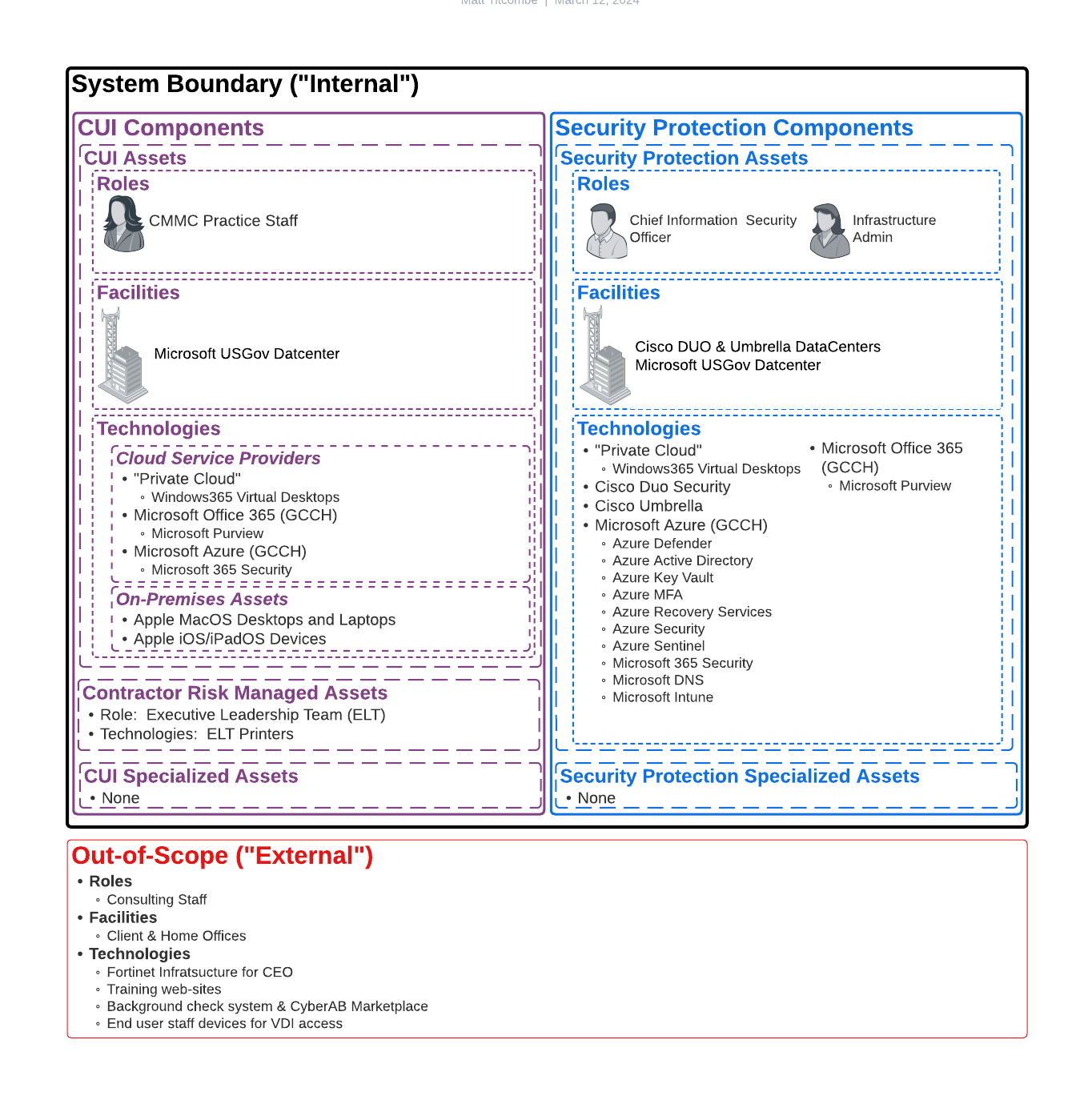 Provide a system description with scoping diagramFigure 2.  System Scoping diagramCUI ComponentsCUI AssetsDescribe the CUI AssetsRolesRole Title:  Describe the role that has access to CUIFacilitiesFacility Controlled Area:  Describe the Facility Controlled Area that is used to process or store to CUITechnologiesComponent Name:  Describe the technical component used to process, store, or transmit CUIContractor Risk Managed AssetsDescribe the CRMAsRolesRole Title:  Describe the role that has potential access to CUI as a CRMAFacilitiesFacility Controlled Area:  Describe the Facility Controlled Area that is used to process or store to CUI as a CRMATechnologiesComponent Name:  Describe the technical component used to process, store, or transmit CUI as a CRMACUI Specialized AssetsDescribe the Specialized AssetsRolesRole Title:  Describe the role that has potential access to CUI using a specialized assetFacilitiesFacility Controlled Area:  Describe the Facility Controlled Area that is used to process or store to CUI associated to the specialized assetTechnologiesComponent Name:  Describe the specialized asset used to process, store, or transmit CUISecurity Protection ComponentsDescribe the SPAsSecurity Protection AssetsDescribe the SPAsRolesRole Title:  Describe the role involved in protecting CUIFacilitiesFacility Controlled Area:  Describe the Facility Controlled Area that are used to protect CUI TechnologiesComponent Name:  Describe the specialized asset used to protect CUISecurity Protection Specialized AssetsDescribe the Specialized AssetsTechnologiesComponent Name:  Describe the specialized asset used to protect CUIOut-of-ScopeList all out-of scope components and briefly explain whyNetworking DiagramsOn-premises TopologyInsert network diagrams and describe themFigure 3. On-premises Physical TopologyOn-premises Logical SegmentsInsert network diagrams and describe themFigure 4. On-premises Logical TopologyAzure GCCH Logical TopologyInsert Azure network diagrams and describe themFigure 5. On-premises Logical TopologyZone-to-Zone Communication TrackingA zone-to-zone communication matrix is maintained by the organization and tracked as a Configuration Item.Protecting the Confidentiality of CUI in TransitDescribe protection of CUI in transitSystem InterconnectionsSystem interconnections can be found in Appendix E. System Interconnection Matrix.Hardware and Software InformationAll on-premises hardware are owned by the organization.  The organization allows connection of personal devices to the primary CUI repository only after installation of and compliance with the required configurations.A complete, up-to-date list of in-scope hardware and software is available upon request.  Related Organization Defined Parameters (ODP) and ProceduresODPsLocation of ODPSProceduresLocation of proceduresSystem ConformitySystem Conformity for all CMMC Level 2 and NIST SP 800-171 requirements can be found in Appendix B. NIST SP 800-171 Conformity.Non-Applicable ItemsThe organization determined the following are Not Applicable (N/A) to the system:Table 6. Not-Applicable RequirementsOrganizational ResponsibilitiesThe following organization chart depicts how the organization is structured.Insert org chartFigure 6. <<Company>> Organization ChartEnforcementThe <<Company>> Information Security Office team will verify compliance to this plan through various methods, including but not limited to, business tool reports, internal and external audits, and feedback to the policy owner.Exception To Policy  The CISO is authorized to approve or deny all Information Security Exception to Policy requests for this plan. Any decision by the CISO may be appealed to the CEO.  The following business rules apply:All appeals will be submitted via e-mail to ________________.All appeals will include a reference to the original Information Security Policy request.Appeals will begin with the CISO.Final appeal authority is the CEO.Any appeals that do not follow the Information Security management structure up to the CEO will be automatically rejected.Non-ComplianceAny employee found to have violated this plan may be subject to disciplinary action, up to and including termination of employment. Contractors are subject to having access to all <<Company>> Information systems removed, and the contractor’s firm contacted for replacement.Revision HistoryNIST SP 800-171 ConformityThis Appendix lists all security requirements identified and approved by the System Owner and provides the general method of security requirement implementation.  Operational and technical details are not included to protect the Organization’s Operational Security interests.See 3.1.9 as a sample way to complete documenting your conformity.Access Control [AC] Family3.1.1, Limit system access to authorized users, processes acting on behalf of authorized users, and devices (including other systems).3.1.2, Limit system access to the types of transactions and functions that authorized users are permitted to execute.3.1.3, Control the flow of CUI in accordance with approved authorizations.3.1.4, Separate the duties of individuals to reduce the risk of malevolent activity without collusion.3.1.5, Employ the principle of least privilege, including for specific security functions and privileged accounts.3.1.6, Use non-privileged accounts or roles when accessing nonsecurity functions.3.1.7, Prevent non-privileged users from executing privileged functions and capture the execution of such functions in audit logs.3.1.8, Limit unsuccessful logon attempts.3.1.9, Provide privacy and security notices consistent with applicable CUI rules.3.1.10, Use session lock with pattern-hiding displays to prevent access and viewing of data after a period of inactivity.3.1.11, Terminate (automatically) a user session after a defined condition.3.1.12, Monitor and control remote access sessions.3.1.13, Employ cryptographic mechanisms to protect the confidentiality of remote access sessions.3.1.14, Route remote access via managed access control points.3.1.15, Authorize remote execution of privileged commands and remote access to securityrelevant information.3.1.16, Authorize wireless access prior to allowing such connections.3.1.17, Protect wireless access using authentication and encryption.3.1.18, Control connection of mobile devices.3.1.19, Encrypt CUI on mobile devices and mobile computing platforms.  [Mobile devices and computing platforms include, for example, smartphones and tablets. 233.1.20, Verify and control/limit connections to and use of external systems.3.1.21, Limit use of portable storage devices on external systems.3.1.22, Control CUI posted or processed on publicly accessible systems.Awareness & Training [AT] Family3.2.1, Ensure that managers, systems administrators, and users of organizational systems are made aware of the security risks associated with their activities and of the applicable policies, standards, and procedures related to the security of those systems.3.2.2, Ensure that personnel are trained to carry out their assigned information security-related duties and responsibilities.3.2.3, Provide security awareness training on recognizing and reporting potential indicators of insider threat.Audit & Accountability [AU] Family3.3.1, Create and retain system audit logs and records to the extent needed to enable the monitoring, analysis, investigation, and reporting of unlawful or unauthorized system activity.3.3.2, Ensure that the actions of individual system users can be uniquely traced to those users so they can be held accountable for their actions.3.3.3, Review and update logged events.3.3.4, Alert in the event of an audit logging process failure.3.3.5, Correlate audit record review, analysis, and reporting processes for investigation and response to indications of unlawful, unauthorized, suspicious, or unusual activity.3.3.6, Provide audit record reduction and report generation to support on-demand analysis and reporting.3.3.7, Provide a system capability that compares and synchronizes internal system clocks with an authoritative source to generate time stamps for audit records.3.3.8, Protect audit information and audit logging tools from unauthorized access, modification, and deletion.3.3.9, Limit management of audit logging functionality to a subset of privileged users.Configuration Management [CM] Family3.4.1, Establish and maintain baseline configurations and inventories of organizational systems (including hardware, software, firmware, and documentation) throughout the respective system development life cycles.3.4.2, Establish and enforce security configuration settings for information technology products employed in organizational systems.3.4.3, Track, review, approve or disapprove, and log changes to organizational systems.3.4.4, Analyze the security impact of changes prior to implementation.3.4.5, Define, document, approve, and enforce physical and logical access restrictions associated with changes to organizational systems.3.4.6, Employ the principle of least functionality by configuring organizational systems to provide only essential capabilities.3.4.7, Restrict, disable, or prevent the use of nonessential programs, functions, ports, protocols, and services.3.4.8, Apply deny-by-exception (blacklisting) policy to prevent the use of unauthorized software or deny-all, permit-by-exception (whitelisting) policy to allow the execution of authorized software.3.4.9, Control and monitor user-installed software.Identification & Authentication [IA] Family3.5.1, Identify system users, processes acting on behalf of users, and devices.3.5.2, Authenticate (or verify) the identities of users, processes, or devices, as a prerequisite to allowing access to organizational systems.3.5.3, Use multifactor authentication for local and network access to privileged accounts and for network access to non-privileged accounts.3.5.4, Employ replay-resistant authentication mechanisms for network access to privileged and non-privileged accounts.3.5.5, Prevent reuse of identifiers for a defined period.3.5.6, Disable identifiers after a defined period of inactivity.3.5.7, Enforce a minimum password complexity and change of characters when new passwords are created.3.5.8, Prohibit password reuse for a specified number of generations.3.5.9, Allow temporary password use for system logons with an immediate change to a permanent password.3.5.10, Store and transmit only cryptographically-protected passwords.3.5.11, Obscure feedback of authentication information.Incident Response [IR] Family3.6.1, Establish an operational incident-handling capability for organizational systems that includes preparation, detection, analysis, containment, recovery, and user response activities.3.6.2, Track, document, and report incidents to designated officials and/or authorities both internal and external to the organization.3.6.3, Test the organizational incident response capability.Maintenance [MA] Family3.7.1, Perform maintenance on organizational systems.3.7.2, Provide controls on the tools, techniques, mechanisms, and personnel used to conduct system maintenance.3.7.3, Ensure equipment removed for off-site maintenance is sanitized of any CUI.3.7.4, Check media containing diagnostic and test programs for malicious code before the media are used in organizational systems.3.7.5, Require multifactor authentication to establish nonlocal maintenance sessions via external network connections and terminate such connections when nonlocal maintenance is complete.3.7.6, Supervise the maintenance activities of maintenance personnel without required access authorization.Media Protection [MP] Family3.8.1, Protect (i.e. physically control and securely store) system media containing CUI, both paper and digital.3.8.2, Limit access to CUI on system media to authorized users.3.8.3, Sanitize or destroy system media containing CUI before disposal or release for reuse.3.8.4, Mark media with necessary CUI markings and distribution limitations.273.8.5, Control access to media containing CUI and maintain accountability for media during transport outside of controlled areas.3.8.6, Implement cryptographic mechanisms to protect the confidentiality of CUI stored on digital media during transport unless otherwise protected by alternative physical safeguards.3.8.7, Control the use of removable media on system components.3.8.8, Prohibit the use of portable storage devices when such devices have no identifiable owner.3.8.9, Protect the confidentiality of backup CUI at storage locations.Personnel Security [PS] Family3.9.1, Screen individuals prior to authorizing access to organizational systems containing CUI.3.9.2, Ensure that organizational systems containing CUI are protected during and after personnel actions such as terminations and transfers.Physical Protection [PE] Family3.10.1, Limit physical access to organizational systems, equipment, and the respective operating environments to authorized individuals.3.10.2, Protect and monitor the physical facility and support infrastructure for organizational systems.3.10.3, Escort visitors and monitor visitor activity.3.10.4, Maintain audit logs of physical access.3.10.5, Control and manage physical access devices.3.10.6, Enforce safeguarding measures for CUI at alternate work sites.Risk Assessment [RA] Family3.11.1, Periodically assess the risk to organizational operations (including mission, functions, image, or reputation), organizational assets, and individuals, resulting from the operation of organizational systems and the associated processing, storage, or transmission of CUI.3.11.2, Scan for vulnerabilities in organizational systems and applications periodically and when new vulnerabilities affecting those systems and applications are identified.3.11.3, Remediate vulnerabilities in accordance with risk assessments.Security Assessment [CA] Family3.12.1, Periodically assess the security controls in organizational systems to determine if the controls are effective in their application.3.12.2, Develop and implement plans of action designed to correct deficiencies and reduce or eliminate vulnerabilities in organizational systems.3.12.3, Monitor security controls on an ongoing basis to ensure the continued effectiveness of the controls.3.12.4, Develop, document, and periodically update system security plans that describe system boundaries, system environments of operation, how security requirements are implemented, and the relationships with or connections to other systems.System and Communications Protection [SC] Family3.13.1, Monitor, control, and protect communications (i.e., information transmitted or received by organizational systems) at the external boundaries and key internal boundaries of organizational systems.3.13.2, Employ architectural designs, software development techniques, and systems engineering principles that promote effective information security within organizational systems.3.13.3, Separate user functionality from system management functionality.3.13.4, Prevent unauthorized and unintended information transfer via shared system resources.3.13.5, Implement subnetworks for publicly accessible system components that are physically or logically separated from internal networks.3.13.6, Deny network communications traffic by default and allow network communications traffic by exception (i.e., deny all, permit by exception).3.13.7, Prevent remote devices from simultaneously establishing non-remote connections with organizational systems and communicating via some other connection to resources in external networks (i.e., split tunneling).3.13.8, Implement cryptographic mechanisms to prevent unauthorized disclosure of CUI during transmission unless otherwise protected by alternative physical safeguards.3.13.9, Terminate network connections associated with communications sessions at the end of the sessions or after a defined period of inactivity.3.13.10, Establish and manage cryptographic keys for cryptography employed in organizational systems.3.13.11, Employ FIPS-validated cryptography when used to protect the confidentiality of CUI.3.13.12, Prohibit remote activation of collaborative computing devices and provide indication of devices in use to users present at the device.3.13.13, Control and monitor the use of mobile code.3.13.14, Control and monitor the use of Voice over Internet Protocol (VoIP) technologies.3.13.15, Protect the authenticity of communications sessions.3.13.16, Protect the confidentiality of CUI at rest.System and Information Integrity [SI] Family3.14.1, Identify, report, and correct system flaws in a timely manner.3.14.2, Provide protection from malicious code at designated locations within organizational systems.3.14.3, Monitor system security alerts and advisories and take action in response.3.14.4, Update malicious code protection mechanisms when new releases are available.3.14.5, Perform periodic scans of organizational systems and real-time scans of files from external sources as files are downloaded, opened, or executed.3.14.6, Monitor organizational systems, including inbound and outbound communications traffic, to detect attacks and indicators of potential attacks.3.14.7, Identify unauthorized use of organizational systems.Plans of Action & Milestones [POA&M]Non-Federal Organization ControlsThe following are the Non-Federal Organization (NFO) from NIST SP 800-171, Appendix E, Tailoring Criteria.  Per NIST SP 800-171, “The control or control enhancement is expected to be routinely satisfied by nonfederal organizations without specification.”  This table is provided for reference only.The controls below reflect NIST SP 800-53, rev 5.System and Services Acquisition [SA] FamilySystem and Communications Protection [SC] FamilySystem and Information Integrity [SI] FamilySystem Interconnection MatrixThe following table identifies system interconnections with other in-scope system components.  The table is meant to provide general interconnection information to protect the Organization’s Operational Security interests.Table 7.  System Interconnection MatrixOrganization Information Security ResponsibilitiesThe following table identifies which organizational role(s) is responsible for ensuring compliance with CMMC and NIST SP 800-171 Requirements.Table 8. Information Security Responsibilities MatrixOverall DFARS Clause 252.204-7012 ComplianceThis table is provided to describe the organization’s compliance state to specific to DFARS Clause 252.204-7012.Table 9. Overall DFARS Clause 252.204-7012 ComplianceRelated Security RequirementsThe following are Security Requirements related to this plan.Table 10. Related Security Requirements<<Company>>NIST SP 800-171 System Security Plan (SSP)As ofdd mmm yyyyVersion x.xChief Executive Officer (CEO)Ensure the requirements and resources required in the plan are providedEnsure execution of the of the organization related goals and objectivesChief Financial OfficerEnsure the organization’s budget accounts for CMMC consulting, Conformity Assessment, and commercial client support operating costsChief Information Security Officer (CISO)Oversee implementation of this PlanUpdate this plan as neededReview this plan no less than every year for updatesChief Operating OfficerComply with the requirements identified in this planSystem Name/Title:<<Company>> Controlled Unclassified Information (CUI) Operating EnvironmentSystem Categorization:High Impact for ConfidentialitySystem Unique Identifier:<<Company>>Name:<<Company>><<Company>><<Company>>Address:Phone:Cage Code:DUNS Number:Name:Title:Office Address:Work Phone:e-Mail Address:Name:Title:Office Address:Work Phone:e-Mail Address:Role# Users# Privileged UsersOrganizational Staff11Organizational Index GroupingCUI CategoriesDefenseControlled Technical InformationExport ControlExport ControlledExport Controlled ResearchProprietary Business InformationGeneral Proprietary Business InformationNIST SP 800-171CMMC ID #Level of Non-ApplicabilityRequirementN/A JustificationEnter Requirement # for Full or AO for partialEnter Requirement # for Full or AO for partialFull if all AOs are n/a.
Partial for each n/a AOList the full requirement if full otherwise list the AO determine if textExplain why the organization has determined the requirement is n/aDateDocument VersionDocument Revision Description and RationaleRevision Author /ApproverRequirement Conformity:	 MET	 NOT MET	 NOT APPLICABLE	 MET	 NOT MET	 NOT APPLICABLE	 MET	 NOT MET	 NOT APPLICABLE	 MET	 NOT MET	 NOT APPLICABLE	 MET	 NOT MET	 NOT APPLICABLE	 MET	 NOT MET	 NOT APPLICABLECMMC Level:L2Practice ID:AC.L2-3.1.1Practice Name:Practice Name:Authorized Access ControlAssessment Objective(s)Assessment Objective(s)Assessment Objective(s)Assessment Objective(s)Assessment Objective(s)AO ConformityAO Conformity[a] authorized users are identified.[a] authorized users are identified.[a] authorized users are identified.[a] authorized users are identified.[a] authorized users are identified. Met	 Not Met	 N/A Met	 Not Met	 N/AAssessment Objective Conformity Statement:Assessment Objective Conformity Statement:Assessment Objective Conformity Statement:Assessment Objective Conformity Statement:Assessment Objective Conformity Statement:Assessment Objective Conformity Statement:Assessment Objective Conformity Statement:[b] processes acting on behalf of authorized users are identified.[b] processes acting on behalf of authorized users are identified.[b] processes acting on behalf of authorized users are identified.[b] processes acting on behalf of authorized users are identified.[b] processes acting on behalf of authorized users are identified. Met	 Not Met	 N/A Met	 Not Met	 N/AAssessment Objective Conformity Statement:Assessment Objective Conformity Statement:Assessment Objective Conformity Statement:Assessment Objective Conformity Statement:Assessment Objective Conformity Statement:Assessment Objective Conformity Statement:Assessment Objective Conformity Statement:[c] devices (and other systems) authorized to connect to the system are identified.[c] devices (and other systems) authorized to connect to the system are identified.[c] devices (and other systems) authorized to connect to the system are identified.[c] devices (and other systems) authorized to connect to the system are identified.[c] devices (and other systems) authorized to connect to the system are identified. Met	 Not Met	 N/A Met	 Not Met	 N/AAssessment Objective Conformity Statement:Assessment Objective Conformity Statement:Assessment Objective Conformity Statement:Assessment Objective Conformity Statement:Assessment Objective Conformity Statement:Assessment Objective Conformity Statement:Assessment Objective Conformity Statement:[d] system access is limited to authorized users.[d] system access is limited to authorized users.[d] system access is limited to authorized users.[d] system access is limited to authorized users.[d] system access is limited to authorized users. Met	 Not Met	 N/A Met	 Not Met	 N/AAssessment Objective Conformity Statement:Assessment Objective Conformity Statement:Assessment Objective Conformity Statement:Assessment Objective Conformity Statement:Assessment Objective Conformity Statement:Assessment Objective Conformity Statement:Assessment Objective Conformity Statement:[e] system access is limited to processes acting on behalf of authorized users.[e] system access is limited to processes acting on behalf of authorized users.[e] system access is limited to processes acting on behalf of authorized users.[e] system access is limited to processes acting on behalf of authorized users.[e] system access is limited to processes acting on behalf of authorized users. Met	 Not Met	 N/A Met	 Not Met	 N/AAssessment Objective Conformity Statement:Assessment Objective Conformity Statement:Assessment Objective Conformity Statement:Assessment Objective Conformity Statement:Assessment Objective Conformity Statement:Assessment Objective Conformity Statement:Assessment Objective Conformity Statement:[f] system access is limited to authorized devices (including other systems).[f] system access is limited to authorized devices (including other systems).[f] system access is limited to authorized devices (including other systems).[f] system access is limited to authorized devices (including other systems).[f] system access is limited to authorized devices (including other systems). Met	 Not Met	 N/A Met	 Not Met	 N/AAssessment Objective Conformity Statement:Assessment Objective Conformity Statement:Assessment Objective Conformity Statement:Assessment Objective Conformity Statement:Assessment Objective Conformity Statement:Assessment Objective Conformity Statement:Assessment Objective Conformity Statement:Supporting ArtifactsSystem Design DocumentationList all artifacts that specify how your system should be set up to operate (e.g., Policies, Plans, Procedures, Organization Defined Parameters, at al).System Configuration Settings And Associated DocumentationList all artifacts that show how your system is set up to operate (e.g., Configuration Items, component screenshots, et al.).Supplemental ArtifactsList all artifacts that provide supplementary information and evidence (e.f., user lists, inventories, redacted background checks, et al)Requirement Conformity:	 MET	 NOT MET	 NOT APPLICABLE	 MET	 NOT MET	 NOT APPLICABLE	 MET	 NOT MET	 NOT APPLICABLE	 MET	 NOT MET	 NOT APPLICABLE	 MET	 NOT MET	 NOT APPLICABLE	 MET	 NOT MET	 NOT APPLICABLECMMC Level:L2Practice ID:AC.L2-3.1.2Practice Name:Practice Name:Transaction & Function ControlAssessment Objective(s)Assessment Objective(s)Assessment Objective(s)Assessment Objective(s)Assessment Objective(s)AO ConformityAO Conformity[a] the types of transactions and functions that authorized users are permitted to execute are defined.[a] the types of transactions and functions that authorized users are permitted to execute are defined.[a] the types of transactions and functions that authorized users are permitted to execute are defined.[a] the types of transactions and functions that authorized users are permitted to execute are defined.[a] the types of transactions and functions that authorized users are permitted to execute are defined. Met	 Not Met	 N/A Met	 Not Met	 N/AAssessment Objective Conformity Statement:Assessment Objective Conformity Statement:Assessment Objective Conformity Statement:Assessment Objective Conformity Statement:Assessment Objective Conformity Statement:Assessment Objective Conformity Statement:Assessment Objective Conformity Statement:[b] system access is limited to the defined types of transactions and functions for authorized users.[b] system access is limited to the defined types of transactions and functions for authorized users.[b] system access is limited to the defined types of transactions and functions for authorized users.[b] system access is limited to the defined types of transactions and functions for authorized users.[b] system access is limited to the defined types of transactions and functions for authorized users. Met	 Not Met	 N/A Met	 Not Met	 N/AAssessment Objective Conformity Statement:Assessment Objective Conformity Statement:Assessment Objective Conformity Statement:Assessment Objective Conformity Statement:Assessment Objective Conformity Statement:Assessment Objective Conformity Statement:Assessment Objective Conformity Statement:Supporting ArtifactsSystem Design DocumentationList all artifacts that specify how your system should be set up to operate (e.g., Policies, Plans, Procedures, Organization Defined Parameters, at al).System Configuration Settings And Associated DocumentationList all artifacts that show how your system is set up to operate (e.g., Configuration Items, component screenshots, et al.).Supplemental ArtifactsList all artifacts that provide supplementary information and evidence (e.f., user lists, inventories, redacted background checks, et al)Requirement Conformity:	 MET	 NOT MET	 NOT APPLICABLE	 MET	 NOT MET	 NOT APPLICABLE	 MET	 NOT MET	 NOT APPLICABLE	 MET	 NOT MET	 NOT APPLICABLE	 MET	 NOT MET	 NOT APPLICABLE	 MET	 NOT MET	 NOT APPLICABLECMMC Level:L2Practice ID:AC.L2-3.1.3Practice Name:Practice Name:Control CUI FlowAssessment Objective(s)Assessment Objective(s)Assessment Objective(s)Assessment Objective(s)Assessment Objective(s)AO ConformityAO Conformity[a] information flow control policies are defined.[a] information flow control policies are defined.[a] information flow control policies are defined.[a] information flow control policies are defined.[a] information flow control policies are defined. Met	 Not Met	 N/A Met	 Not Met	 N/AAssessment Objective Conformity Statement:Assessment Objective Conformity Statement:Assessment Objective Conformity Statement:Assessment Objective Conformity Statement:Assessment Objective Conformity Statement:Assessment Objective Conformity Statement:Assessment Objective Conformity Statement:[b] methods and enforcement mechanisms for controlling the flow of CUI are defined.[b] methods and enforcement mechanisms for controlling the flow of CUI are defined.[b] methods and enforcement mechanisms for controlling the flow of CUI are defined.[b] methods and enforcement mechanisms for controlling the flow of CUI are defined.[b] methods and enforcement mechanisms for controlling the flow of CUI are defined. Met	 Not Met	 N/A Met	 Not Met	 N/AAssessment Objective Conformity Statement:Assessment Objective Conformity Statement:Assessment Objective Conformity Statement:Assessment Objective Conformity Statement:Assessment Objective Conformity Statement:Assessment Objective Conformity Statement:Assessment Objective Conformity Statement:[c] designated sources and destinations (e.g., networks, individuals, and devices) for CUI within the system and between interconnected systems are identified.[c] designated sources and destinations (e.g., networks, individuals, and devices) for CUI within the system and between interconnected systems are identified.[c] designated sources and destinations (e.g., networks, individuals, and devices) for CUI within the system and between interconnected systems are identified.[c] designated sources and destinations (e.g., networks, individuals, and devices) for CUI within the system and between interconnected systems are identified.[c] designated sources and destinations (e.g., networks, individuals, and devices) for CUI within the system and between interconnected systems are identified. Met	 Not Met	 N/A Met	 Not Met	 N/AAssessment Objective Conformity Statement:Assessment Objective Conformity Statement:Assessment Objective Conformity Statement:Assessment Objective Conformity Statement:Assessment Objective Conformity Statement:Assessment Objective Conformity Statement:Assessment Objective Conformity Statement:[d] authorizations for controlling the flow of CUI are defined.[d] authorizations for controlling the flow of CUI are defined.[d] authorizations for controlling the flow of CUI are defined.[d] authorizations for controlling the flow of CUI are defined.[d] authorizations for controlling the flow of CUI are defined. Met	 Not Met	 N/A Met	 Not Met	 N/AAssessment Objective Conformity Statement:Assessment Objective Conformity Statement:Assessment Objective Conformity Statement:Assessment Objective Conformity Statement:Assessment Objective Conformity Statement:Assessment Objective Conformity Statement:Assessment Objective Conformity Statement:[e] approved authorizations for controlling the flow of CUI are enforced.[e] approved authorizations for controlling the flow of CUI are enforced.[e] approved authorizations for controlling the flow of CUI are enforced.[e] approved authorizations for controlling the flow of CUI are enforced.[e] approved authorizations for controlling the flow of CUI are enforced. Met	 Not Met	 N/A Met	 Not Met	 N/AAssessment Objective Conformity Statement:Assessment Objective Conformity Statement:Assessment Objective Conformity Statement:Assessment Objective Conformity Statement:Assessment Objective Conformity Statement:Assessment Objective Conformity Statement:Assessment Objective Conformity Statement:Supporting ArtifactsSystem Design DocumentationList all artifacts that specify how your system should be set up to operate (e.g., Policies, Plans, Procedures, Organization Defined Parameters, at al).System Configuration Settings And Associated DocumentationList all artifacts that show how your system is set up to operate (e.g., Configuration Items, component screenshots, et al.).Supplemental ArtifactsList all artifacts that provide supplementary information and evidence (e.f., user lists, inventories, redacted background checks, et al)Requirement Conformity:	 MET	 NOT MET	 NOT APPLICABLE	 MET	 NOT MET	 NOT APPLICABLE	 MET	 NOT MET	 NOT APPLICABLE	 MET	 NOT MET	 NOT APPLICABLE	 MET	 NOT MET	 NOT APPLICABLE	 MET	 NOT MET	 NOT APPLICABLECMMC Level:L2Practice ID:AC.L2-3.1.4Practice Name:Practice Name:Separation of DutiesAssessment Objective(s)Assessment Objective(s)Assessment Objective(s)Assessment Objective(s)Assessment Objective(s)AO ConformityAO Conformity[a] the duties of individuals requiring separation are defined.[a] the duties of individuals requiring separation are defined.[a] the duties of individuals requiring separation are defined.[a] the duties of individuals requiring separation are defined.[a] the duties of individuals requiring separation are defined. Met	 Not Met	 N/A Met	 Not Met	 N/AAssessment Objective Conformity Statement:Assessment Objective Conformity Statement:Assessment Objective Conformity Statement:Assessment Objective Conformity Statement:Assessment Objective Conformity Statement:Assessment Objective Conformity Statement:Assessment Objective Conformity Statement:[b] responsibilities for duties that require separation are assigned to separate individuals.[b] responsibilities for duties that require separation are assigned to separate individuals.[b] responsibilities for duties that require separation are assigned to separate individuals.[b] responsibilities for duties that require separation are assigned to separate individuals.[b] responsibilities for duties that require separation are assigned to separate individuals. Met	 Not Met	 N/A Met	 Not Met	 N/AAssessment Objective Conformity Statement:Assessment Objective Conformity Statement:Assessment Objective Conformity Statement:Assessment Objective Conformity Statement:Assessment Objective Conformity Statement:Assessment Objective Conformity Statement:Assessment Objective Conformity Statement:[c] access privileges that enable individuals to exercise the duties that require separation are granted to separate individuals.[c] access privileges that enable individuals to exercise the duties that require separation are granted to separate individuals.[c] access privileges that enable individuals to exercise the duties that require separation are granted to separate individuals.[c] access privileges that enable individuals to exercise the duties that require separation are granted to separate individuals.[c] access privileges that enable individuals to exercise the duties that require separation are granted to separate individuals. Met	 Not Met	 N/A Met	 Not Met	 N/AAssessment Objective Conformity Statement:Assessment Objective Conformity Statement:Assessment Objective Conformity Statement:Assessment Objective Conformity Statement:Assessment Objective Conformity Statement:Assessment Objective Conformity Statement:Assessment Objective Conformity Statement:Supporting ArtifactsSystem Design DocumentationList all artifacts that specify how your system should be set up to operate (e.g., Policies, Plans, Procedures, Organization Defined Parameters, at al).System Configuration Settings And Associated DocumentationList all artifacts that show how your system is set up to operate (e.g., Configuration Items, component screenshots, et al.).Supplemental ArtifactsList all artifacts that provide supplementary information and evidence (e.f., user lists, inventories, redacted background checks, et al)Requirement Conformity:	 MET	 NOT MET	 NOT APPLICABLE	 MET	 NOT MET	 NOT APPLICABLE	 MET	 NOT MET	 NOT APPLICABLE	 MET	 NOT MET	 NOT APPLICABLE	 MET	 NOT MET	 NOT APPLICABLE	 MET	 NOT MET	 NOT APPLICABLECMMC Level:L2Practice ID:AC.L2-3.1.5Practice Name:Practice Name:Least PrivilegeAssessment Objective(s)Assessment Objective(s)Assessment Objective(s)Assessment Objective(s)Assessment Objective(s)AO ConformityAO Conformity[a] privileged accounts are identified.[a] privileged accounts are identified.[a] privileged accounts are identified.[a] privileged accounts are identified.[a] privileged accounts are identified. Met	 Not Met	 N/A Met	 Not Met	 N/AAssessment Objective Conformity Statement:Assessment Objective Conformity Statement:Assessment Objective Conformity Statement:Assessment Objective Conformity Statement:Assessment Objective Conformity Statement:Assessment Objective Conformity Statement:Assessment Objective Conformity Statement:[b] access to privileged accounts is authorized in accordance with the principle of least privilege.[b] access to privileged accounts is authorized in accordance with the principle of least privilege.[b] access to privileged accounts is authorized in accordance with the principle of least privilege.[b] access to privileged accounts is authorized in accordance with the principle of least privilege.[b] access to privileged accounts is authorized in accordance with the principle of least privilege. Met	 Not Met	 N/A Met	 Not Met	 N/AAssessment Objective Conformity Statement:Assessment Objective Conformity Statement:Assessment Objective Conformity Statement:Assessment Objective Conformity Statement:Assessment Objective Conformity Statement:Assessment Objective Conformity Statement:Assessment Objective Conformity Statement:[c] security functions are identified.[c] security functions are identified.[c] security functions are identified.[c] security functions are identified.[c] security functions are identified. Met	 Not Met	 N/A Met	 Not Met	 N/AAssessment Objective Conformity Statement:Assessment Objective Conformity Statement:Assessment Objective Conformity Statement:Assessment Objective Conformity Statement:Assessment Objective Conformity Statement:Assessment Objective Conformity Statement:Assessment Objective Conformity Statement:[d] access to security functions is authorized in accordance with the principle of least privilege.[d] access to security functions is authorized in accordance with the principle of least privilege.[d] access to security functions is authorized in accordance with the principle of least privilege.[d] access to security functions is authorized in accordance with the principle of least privilege.[d] access to security functions is authorized in accordance with the principle of least privilege. Met	 Not Met	 N/A Met	 Not Met	 N/AAssessment Objective Conformity Statement:Assessment Objective Conformity Statement:Assessment Objective Conformity Statement:Assessment Objective Conformity Statement:Assessment Objective Conformity Statement:Assessment Objective Conformity Statement:Assessment Objective Conformity Statement:Supporting ArtifactsSystem Design DocumentationList all artifacts that specify how your system should be set up to operate (e.g., Policies, Plans, Procedures, Organization Defined Parameters, at al).System Configuration Settings And Associated DocumentationList all artifacts that show how your system is set up to operate (e.g., Configuration Items, component screenshots, et al.).Supplemental ArtifactsList all artifacts that provide supplementary information and evidence (e.f., user lists, inventories, redacted background checks, et al)Requirement Conformity:	 MET	 NOT MET	 NOT APPLICABLE	 MET	 NOT MET	 NOT APPLICABLE	 MET	 NOT MET	 NOT APPLICABLE	 MET	 NOT MET	 NOT APPLICABLE	 MET	 NOT MET	 NOT APPLICABLE	 MET	 NOT MET	 NOT APPLICABLECMMC Level:L2Practice ID:AC.L2-3.1.6Practice Name:Practice Name:Non-Privileged Account UseAssessment Objective(s)Assessment Objective(s)Assessment Objective(s)Assessment Objective(s)Assessment Objective(s)AO ConformityAO Conformity[a] nonsecurity functions are identified.[a] nonsecurity functions are identified.[a] nonsecurity functions are identified.[a] nonsecurity functions are identified.[a] nonsecurity functions are identified. Met	 Not Met	 N/A Met	 Not Met	 N/AAssessment Objective Conformity Statement:Assessment Objective Conformity Statement:Assessment Objective Conformity Statement:Assessment Objective Conformity Statement:Assessment Objective Conformity Statement:Assessment Objective Conformity Statement:Assessment Objective Conformity Statement:[b] users are required to use non-privileged accounts or roles when accessing nonsecurity functions.[b] users are required to use non-privileged accounts or roles when accessing nonsecurity functions.[b] users are required to use non-privileged accounts or roles when accessing nonsecurity functions.[b] users are required to use non-privileged accounts or roles when accessing nonsecurity functions.[b] users are required to use non-privileged accounts or roles when accessing nonsecurity functions. Met	 Not Met	 N/A Met	 Not Met	 N/AAssessment Objective Conformity Statement:Assessment Objective Conformity Statement:Assessment Objective Conformity Statement:Assessment Objective Conformity Statement:Assessment Objective Conformity Statement:Assessment Objective Conformity Statement:Assessment Objective Conformity Statement:Supporting ArtifactsSystem Design DocumentationList all artifacts that specify how your system should be set up to operate (e.g., Policies, Plans, Procedures, Organization Defined Parameters, at al).System Configuration Settings And Associated DocumentationList all artifacts that show how your system is set up to operate (e.g., Configuration Items, component screenshots, et al.).Supplemental ArtifactsList all artifacts that provide supplementary information and evidence (e.f., user lists, inventories, redacted background checks, et al)Requirement Conformity:	 MET	 NOT MET	 NOT APPLICABLE	 MET	 NOT MET	 NOT APPLICABLE	 MET	 NOT MET	 NOT APPLICABLE	 MET	 NOT MET	 NOT APPLICABLE	 MET	 NOT MET	 NOT APPLICABLE	 MET	 NOT MET	 NOT APPLICABLECMMC Level:L2Practice ID:AC.L2-3.1.7Practice Name:Practice Name:Privileged FunctionsAssessment Objective(s)Assessment Objective(s)Assessment Objective(s)Assessment Objective(s)Assessment Objective(s)AO ConformityAO Conformity[a] privileged functions are defined.[a] privileged functions are defined.[a] privileged functions are defined.[a] privileged functions are defined.[a] privileged functions are defined. Met	 Not Met	 N/A Met	 Not Met	 N/AAssessment Objective Conformity Statement:Assessment Objective Conformity Statement:Assessment Objective Conformity Statement:Assessment Objective Conformity Statement:Assessment Objective Conformity Statement:Assessment Objective Conformity Statement:Assessment Objective Conformity Statement:[b] non-privileged users are defined.[b] non-privileged users are defined.[b] non-privileged users are defined.[b] non-privileged users are defined.[b] non-privileged users are defined. Met	 Not Met	 N/A Met	 Not Met	 N/AAssessment Objective Conformity Statement:Assessment Objective Conformity Statement:Assessment Objective Conformity Statement:Assessment Objective Conformity Statement:Assessment Objective Conformity Statement:Assessment Objective Conformity Statement:Assessment Objective Conformity Statement:[c] non-privileged users are prevented from executing privileged functions.[c] non-privileged users are prevented from executing privileged functions.[c] non-privileged users are prevented from executing privileged functions.[c] non-privileged users are prevented from executing privileged functions.[c] non-privileged users are prevented from executing privileged functions. Met	 Not Met	 N/A Met	 Not Met	 N/AAssessment Objective Conformity Statement:Assessment Objective Conformity Statement:Assessment Objective Conformity Statement:Assessment Objective Conformity Statement:Assessment Objective Conformity Statement:Assessment Objective Conformity Statement:Assessment Objective Conformity Statement:[d] the execution of privileged functions is captured in audit logs.[d] the execution of privileged functions is captured in audit logs.[d] the execution of privileged functions is captured in audit logs.[d] the execution of privileged functions is captured in audit logs.[d] the execution of privileged functions is captured in audit logs. Met	 Not Met	 N/A Met	 Not Met	 N/AAssessment Objective Conformity Statement:Assessment Objective Conformity Statement:Assessment Objective Conformity Statement:Assessment Objective Conformity Statement:Assessment Objective Conformity Statement:Assessment Objective Conformity Statement:Assessment Objective Conformity Statement:Supporting ArtifactsSystem Design DocumentationList all artifacts that specify how your system should be set up to operate (e.g., Policies, Plans, Procedures, Organization Defined Parameters, at al).System Configuration Settings And Associated DocumentationList all artifacts that show how your system is set up to operate (e.g., Configuration Items, component screenshots, et al.).Supplemental ArtifactsList all artifacts that provide supplementary information and evidence (e.f., user lists, inventories, redacted background checks, et al)Requirement Conformity:	 MET	 NOT MET	 NOT APPLICABLE	 MET	 NOT MET	 NOT APPLICABLE	 MET	 NOT MET	 NOT APPLICABLE	 MET	 NOT MET	 NOT APPLICABLE	 MET	 NOT MET	 NOT APPLICABLE	 MET	 NOT MET	 NOT APPLICABLECMMC Level:L2Practice ID:AC.L2-3.1.8Practice Name:Practice Name:Unsuccessful Logon AttemptsAssessment Objective(s)Assessment Objective(s)Assessment Objective(s)Assessment Objective(s)Assessment Objective(s)AO ConformityAO Conformity[a] the means of limiting unsuccessful logon attempts is defined.[a] the means of limiting unsuccessful logon attempts is defined.[a] the means of limiting unsuccessful logon attempts is defined.[a] the means of limiting unsuccessful logon attempts is defined.[a] the means of limiting unsuccessful logon attempts is defined. Met	 Not Met	 N/A Met	 Not Met	 N/AAssessment Objective Conformity Statement: Assessment Objective Conformity Statement: Assessment Objective Conformity Statement: Assessment Objective Conformity Statement: Assessment Objective Conformity Statement: Assessment Objective Conformity Statement: Assessment Objective Conformity Statement: [b] the defined means of limiting unsuccessful logon attempts is implemented.[b] the defined means of limiting unsuccessful logon attempts is implemented.[b] the defined means of limiting unsuccessful logon attempts is implemented.[b] the defined means of limiting unsuccessful logon attempts is implemented.[b] the defined means of limiting unsuccessful logon attempts is implemented. Met	 Not Met	 N/A Met	 Not Met	 N/AAssessment Objective Conformity Statement:Assessment Objective Conformity Statement:Assessment Objective Conformity Statement:Assessment Objective Conformity Statement:Assessment Objective Conformity Statement:Assessment Objective Conformity Statement:Assessment Objective Conformity Statement:Supporting ArtifactsSystem Design DocumentationList all artifacts that specify how your system should be set up to operate (e.g., Policies, Plans, Procedures, Organization Defined Parameters, at al).System Configuration Settings And Associated DocumentationList all artifacts that show how your system is set up to operate (e.g., Configuration Items, component screenshots, et al.).Supplemental ArtifactsList all artifacts that provide supplementary information and evidence (e.f., user lists, inventories, redacted background checks, et al)Requirement Conformity:	 MET	 NOT MET	 NOT APPLICABLE	 MET	 NOT MET	 NOT APPLICABLE	 MET	 NOT MET	 NOT APPLICABLE	 MET	 NOT MET	 NOT APPLICABLE	 MET	 NOT MET	 NOT APPLICABLE	 MET	 NOT MET	 NOT APPLICABLECMMC Level:L2Practice ID:AC.L2-3.1.9Practice Name:Practice Name:Privacy & Security NoticesAssessment Objective(s)Assessment Objective(s)Assessment Objective(s)Assessment Objective(s)Assessment Objective(s)AO ConformityAO Conformity[a] privacy and security notices required by CUI-specified rules are identified, consistent, and associated with the specific CUI category.[a] privacy and security notices required by CUI-specified rules are identified, consistent, and associated with the specific CUI category.[a] privacy and security notices required by CUI-specified rules are identified, consistent, and associated with the specific CUI category.[a] privacy and security notices required by CUI-specified rules are identified, consistent, and associated with the specific CUI category.[a] privacy and security notices required by CUI-specified rules are identified, consistent, and associated with the specific CUI category. Met	 Not Met	 N/A Met	 Not Met	 N/AAssessment Objective Conformity Statement:The organization approved its Notice and Consent banner language on 26 August 2020 and is defines in the Information Security Notebook OneNote file under Organization Defined Parameters > Device Configurations > Notice & Consent Banner.Assessment Objective Conformity Statement:The organization approved its Notice and Consent banner language on 26 August 2020 and is defines in the Information Security Notebook OneNote file under Organization Defined Parameters > Device Configurations > Notice & Consent Banner.Assessment Objective Conformity Statement:The organization approved its Notice and Consent banner language on 26 August 2020 and is defines in the Information Security Notebook OneNote file under Organization Defined Parameters > Device Configurations > Notice & Consent Banner.Assessment Objective Conformity Statement:The organization approved its Notice and Consent banner language on 26 August 2020 and is defines in the Information Security Notebook OneNote file under Organization Defined Parameters > Device Configurations > Notice & Consent Banner.Assessment Objective Conformity Statement:The organization approved its Notice and Consent banner language on 26 August 2020 and is defines in the Information Security Notebook OneNote file under Organization Defined Parameters > Device Configurations > Notice & Consent Banner.Assessment Objective Conformity Statement:The organization approved its Notice and Consent banner language on 26 August 2020 and is defines in the Information Security Notebook OneNote file under Organization Defined Parameters > Device Configurations > Notice & Consent Banner.Assessment Objective Conformity Statement:The organization approved its Notice and Consent banner language on 26 August 2020 and is defines in the Information Security Notebook OneNote file under Organization Defined Parameters > Device Configurations > Notice & Consent Banner.[b] privacy and security notices are displayed.[b] privacy and security notices are displayed.[b] privacy and security notices are displayed.[b] privacy and security notices are displayed.[b] privacy and security notices are displayed. Met	 Not Met	 N/A Met	 Not Met	 N/AAssessment Objective Conformity Statement:The organization uses Microsoft Intune Device Configurations to set the Notice & Consent Banner language for all MacOS and Windows devices.  The Notice & Consent banner is also configured for login to Azure and Office 365.The organization could not set the Notice & Consent Banner language for both Cisco Duo and Cisco Umbrella as neither capability provides that functionality.Assessment Objective Conformity Statement:The organization uses Microsoft Intune Device Configurations to set the Notice & Consent Banner language for all MacOS and Windows devices.  The Notice & Consent banner is also configured for login to Azure and Office 365.The organization could not set the Notice & Consent Banner language for both Cisco Duo and Cisco Umbrella as neither capability provides that functionality.Assessment Objective Conformity Statement:The organization uses Microsoft Intune Device Configurations to set the Notice & Consent Banner language for all MacOS and Windows devices.  The Notice & Consent banner is also configured for login to Azure and Office 365.The organization could not set the Notice & Consent Banner language for both Cisco Duo and Cisco Umbrella as neither capability provides that functionality.Assessment Objective Conformity Statement:The organization uses Microsoft Intune Device Configurations to set the Notice & Consent Banner language for all MacOS and Windows devices.  The Notice & Consent banner is also configured for login to Azure and Office 365.The organization could not set the Notice & Consent Banner language for both Cisco Duo and Cisco Umbrella as neither capability provides that functionality.Assessment Objective Conformity Statement:The organization uses Microsoft Intune Device Configurations to set the Notice & Consent Banner language for all MacOS and Windows devices.  The Notice & Consent banner is also configured for login to Azure and Office 365.The organization could not set the Notice & Consent Banner language for both Cisco Duo and Cisco Umbrella as neither capability provides that functionality.Assessment Objective Conformity Statement:The organization uses Microsoft Intune Device Configurations to set the Notice & Consent Banner language for all MacOS and Windows devices.  The Notice & Consent banner is also configured for login to Azure and Office 365.The organization could not set the Notice & Consent Banner language for both Cisco Duo and Cisco Umbrella as neither capability provides that functionality.Assessment Objective Conformity Statement:The organization uses Microsoft Intune Device Configurations to set the Notice & Consent Banner language for all MacOS and Windows devices.  The Notice & Consent banner is also configured for login to Azure and Office 365.The organization could not set the Notice & Consent Banner language for both Cisco Duo and Cisco Umbrella as neither capability provides that functionality.Supporting ArtifactsSystem Design DocumentationAccess Control Policy, para 5.1.2Information Security Notebook > Organization Defined Parameters > Device Configurations > Notice & Consent Banner System Configuration Settings And Associated DocumentationInformation Security Notebook > Configuration Baselines > Microsoft Azure > Azure AD > Azure AD || Notice & Consent BannerInformation Security Notebook > Configuration Baselines > Intune > MacOS > MacOS || Endpoint Manager || Device Features PolicyInformation Security Notebook > Configuration Baselines > Intune > Windows 10-11 > Win10 || Endpoint Manager | Custom N&C BannerSupplemental ArtifactsAzure AD Notice & Consent Banner ScreenshotMacOS Notice & Consent Banner ScreenshotWindows 11 ScreenshotRequirement Conformity:	 MET	 NOT MET	 NOT APPLICABLE	 MET	 NOT MET	 NOT APPLICABLE	 MET	 NOT MET	 NOT APPLICABLE	 MET	 NOT MET	 NOT APPLICABLE	 MET	 NOT MET	 NOT APPLICABLE	 MET	 NOT MET	 NOT APPLICABLECMMC Level:L2Practice ID:AC.L2-3.1.10Practice Name:Practice Name:Session LockAssessment Objective(s)Assessment Objective(s)Assessment Objective(s)Assessment Objective(s)Assessment Objective(s)AO ConformityAO Conformity[a] the period of inactivity after which the system initiates a session lock is defined.[a] the period of inactivity after which the system initiates a session lock is defined.[a] the period of inactivity after which the system initiates a session lock is defined.[a] the period of inactivity after which the system initiates a session lock is defined.[a] the period of inactivity after which the system initiates a session lock is defined. Met	 Not Met	 N/A Met	 Not Met	 N/AAssessment Objective Conformity Statement:Assessment Objective Conformity Statement:Assessment Objective Conformity Statement:Assessment Objective Conformity Statement:Assessment Objective Conformity Statement:Assessment Objective Conformity Statement:Assessment Objective Conformity Statement:[b] access to the system and viewing of data is prevented by initiating a session lock after the defined period of inactivity.[b] access to the system and viewing of data is prevented by initiating a session lock after the defined period of inactivity.[b] access to the system and viewing of data is prevented by initiating a session lock after the defined period of inactivity.[b] access to the system and viewing of data is prevented by initiating a session lock after the defined period of inactivity.[b] access to the system and viewing of data is prevented by initiating a session lock after the defined period of inactivity. Met	 Not Met	 N/A Met	 Not Met	 N/AAssessment Objective Conformity Statement:Assessment Objective Conformity Statement:Assessment Objective Conformity Statement:Assessment Objective Conformity Statement:Assessment Objective Conformity Statement:Assessment Objective Conformity Statement:Assessment Objective Conformity Statement:[c] previously visible information is concealed via a pattern-hiding display after the defined period of inactivity.[c] previously visible information is concealed via a pattern-hiding display after the defined period of inactivity.[c] previously visible information is concealed via a pattern-hiding display after the defined period of inactivity.[c] previously visible information is concealed via a pattern-hiding display after the defined period of inactivity.[c] previously visible information is concealed via a pattern-hiding display after the defined period of inactivity. Met	 Not Met	 N/A Met	 Not Met	 N/AAssessment Objective Conformity Statement:Assessment Objective Conformity Statement:Assessment Objective Conformity Statement:Assessment Objective Conformity Statement:Assessment Objective Conformity Statement:Assessment Objective Conformity Statement:Assessment Objective Conformity Statement:Supporting ArtifactsSystem Design DocumentationList all artifacts that specify how your system should be set up to operate (e.g., Policies, Plans, Procedures, Organization Defined Parameters, at al).System Configuration Settings And Associated DocumentationList all artifacts that show how your system is set up to operate (e.g., Configuration Items, component screenshots, et al.).Supplemental ArtifactsList all artifacts that provide supplementary information and evidence (e.f., user lists, inventories, redacted background checks, et al)Requirement Conformity:	 MET	 NOT MET	 NOT APPLICABLE	 MET	 NOT MET	 NOT APPLICABLE	 MET	 NOT MET	 NOT APPLICABLE	 MET	 NOT MET	 NOT APPLICABLE	 MET	 NOT MET	 NOT APPLICABLE	 MET	 NOT MET	 NOT APPLICABLECMMC Level:L2Practice ID:AC.L2-3.1.11Practice Name:Practice Name:Session TerminationAssessment Objective(s)Assessment Objective(s)Assessment Objective(s)Assessment Objective(s)Assessment Objective(s)AO ConformityAO Conformity[a] conditions requiring a user session to terminate are defined.[a] conditions requiring a user session to terminate are defined.[a] conditions requiring a user session to terminate are defined.[a] conditions requiring a user session to terminate are defined.[a] conditions requiring a user session to terminate are defined. Met	 Not Met	 N/A Met	 Not Met	 N/AAssessment Objective Conformity Statement:Assessment Objective Conformity Statement:Assessment Objective Conformity Statement:Assessment Objective Conformity Statement:Assessment Objective Conformity Statement:Assessment Objective Conformity Statement:Assessment Objective Conformity Statement:[b] a user session is automatically terminated after any of the defined conditions occur.[b] a user session is automatically terminated after any of the defined conditions occur.[b] a user session is automatically terminated after any of the defined conditions occur.[b] a user session is automatically terminated after any of the defined conditions occur.[b] a user session is automatically terminated after any of the defined conditions occur. Met	 Not Met	 N/A Met	 Not Met	 N/AAssessment Objective Conformity Statement:Assessment Objective Conformity Statement:Assessment Objective Conformity Statement:Assessment Objective Conformity Statement:Assessment Objective Conformity Statement:Assessment Objective Conformity Statement:Assessment Objective Conformity Statement:Supporting ArtifactsSystem Design DocumentationList all artifacts that specify how your system should be set up to operate (e.g., Policies, Plans, Procedures, Organization Defined Parameters, at al).System Configuration Settings And Associated DocumentationList all artifacts that show how your system is set up to operate (e.g., Configuration Items, component screenshots, et al.).Supplemental ArtifactsList all artifacts that provide supplementary information and evidence (e.f., user lists, inventories, redacted background checks, et al)Requirement Conformity:	 MET	 NOT MET	 NOT APPLICABLE	 MET	 NOT MET	 NOT APPLICABLE	 MET	 NOT MET	 NOT APPLICABLE	 MET	 NOT MET	 NOT APPLICABLE	 MET	 NOT MET	 NOT APPLICABLE	 MET	 NOT MET	 NOT APPLICABLECMMC Level:L2Practice ID:AC.L2-3.1.12Practice Name:Practice Name:Control Remote AccessAssessment Objective(s)Assessment Objective(s)Assessment Objective(s)Assessment Objective(s)Assessment Objective(s)AO ConformityAO Conformity[a] remote access sessions are permitted.[a] remote access sessions are permitted.[a] remote access sessions are permitted.[a] remote access sessions are permitted.[a] remote access sessions are permitted. Met	 Not Met	 N/A Met	 Not Met	 N/AAssessment Objective Conformity Statement:Assessment Objective Conformity Statement:Assessment Objective Conformity Statement:Assessment Objective Conformity Statement:Assessment Objective Conformity Statement:Assessment Objective Conformity Statement:Assessment Objective Conformity Statement:[b] the types of permitted remote access are identified.[b] the types of permitted remote access are identified.[b] the types of permitted remote access are identified.[b] the types of permitted remote access are identified.[b] the types of permitted remote access are identified. Met	 Not Met	 N/A Met	 Not Met	 N/AAssessment Objective Conformity Statement:Assessment Objective Conformity Statement:Assessment Objective Conformity Statement:Assessment Objective Conformity Statement:Assessment Objective Conformity Statement:Assessment Objective Conformity Statement:Assessment Objective Conformity Statement:[c] remote access sessions are controlled.[c] remote access sessions are controlled.[c] remote access sessions are controlled.[c] remote access sessions are controlled.[c] remote access sessions are controlled. Met	 Not Met	 N/A Met	 Not Met	 N/AAssessment Objective Conformity Statement:Assessment Objective Conformity Statement:Assessment Objective Conformity Statement:Assessment Objective Conformity Statement:Assessment Objective Conformity Statement:Assessment Objective Conformity Statement:Assessment Objective Conformity Statement:[d] remote access sessions are monitored.[d] remote access sessions are monitored.[d] remote access sessions are monitored.[d] remote access sessions are monitored.[d] remote access sessions are monitored. Met	 Not Met	 N/A Met	 Not Met	 N/AAssessment Objective Conformity Statement:Assessment Objective Conformity Statement:Assessment Objective Conformity Statement:Assessment Objective Conformity Statement:Assessment Objective Conformity Statement:Assessment Objective Conformity Statement:Assessment Objective Conformity Statement:Supporting ArtifactsSystem Design DocumentationList all artifacts that specify how your system should be set up to operate (e.g., Policies, Plans, Procedures, Organization Defined Parameters, at al).System Configuration Settings And Associated DocumentationList all artifacts that show how your system is set up to operate (e.g., Configuration Items, component screenshots, et al.).Supplemental ArtifactsList all artifacts that provide supplementary information and evidence (e.f., user lists, inventories, redacted background checks, et al)Requirement Conformity:	 MET	 NOT MET	 NOT APPLICABLE	 MET	 NOT MET	 NOT APPLICABLE	 MET	 NOT MET	 NOT APPLICABLE	 MET	 NOT MET	 NOT APPLICABLE	 MET	 NOT MET	 NOT APPLICABLE	 MET	 NOT MET	 NOT APPLICABLECMMC Level:L2Practice ID:AC.L2-3.1.13Practice Name:Practice Name:Remote Access ConfidentialityAssessment Objective(s)Assessment Objective(s)Assessment Objective(s)Assessment Objective(s)Assessment Objective(s)AO ConformityAO Conformity[a] cryptographic mechanisms to protect the confidentiality of remote access sessions are identified.[a] cryptographic mechanisms to protect the confidentiality of remote access sessions are identified.[a] cryptographic mechanisms to protect the confidentiality of remote access sessions are identified.[a] cryptographic mechanisms to protect the confidentiality of remote access sessions are identified.[a] cryptographic mechanisms to protect the confidentiality of remote access sessions are identified. Met	 Not Met	 N/A Met	 Not Met	 N/AAssessment Objective Conformity Statement:Assessment Objective Conformity Statement:Assessment Objective Conformity Statement:Assessment Objective Conformity Statement:Assessment Objective Conformity Statement:Assessment Objective Conformity Statement:Assessment Objective Conformity Statement:[b] cryptographic mechanisms to protect the confidentiality of remote access sessions are implemented.[b] cryptographic mechanisms to protect the confidentiality of remote access sessions are implemented.[b] cryptographic mechanisms to protect the confidentiality of remote access sessions are implemented.[b] cryptographic mechanisms to protect the confidentiality of remote access sessions are implemented.[b] cryptographic mechanisms to protect the confidentiality of remote access sessions are implemented. Met	 Not Met	 N/A Met	 Not Met	 N/AAssessment Objective Conformity Statement:Assessment Objective Conformity Statement:Assessment Objective Conformity Statement:Assessment Objective Conformity Statement:Assessment Objective Conformity Statement:Assessment Objective Conformity Statement:Assessment Objective Conformity Statement:Supporting ArtifactsSystem Design DocumentationList all artifacts that specify how your system should be set up to operate (e.g., Policies, Plans, Procedures, Organization Defined Parameters, at al).System Configuration Settings And Associated DocumentationList all artifacts that show how your system is set up to operate (e.g., Configuration Items, component screenshots, et al.).Supplemental ArtifactsList all artifacts that provide supplementary information and evidence (e.f., user lists, inventories, redacted background checks, et al)Requirement Conformity:	 MET	 NOT MET	 NOT APPLICABLE	 MET	 NOT MET	 NOT APPLICABLE	 MET	 NOT MET	 NOT APPLICABLE	 MET	 NOT MET	 NOT APPLICABLE	 MET	 NOT MET	 NOT APPLICABLE	 MET	 NOT MET	 NOT APPLICABLECMMC Level:L2Practice ID:AC.L2-3.1.14Practice Name:Practice Name:Remote Access RoutingAssessment Objective(s)Assessment Objective(s)Assessment Objective(s)Assessment Objective(s)Assessment Objective(s)AO ConformityAO Conformity[a] managed access control points are identified and implemented.[a] managed access control points are identified and implemented.[a] managed access control points are identified and implemented.[a] managed access control points are identified and implemented.[a] managed access control points are identified and implemented. Met	 Not Met	 N/A Met	 Not Met	 N/AAssessment Objective Conformity Statement:Assessment Objective Conformity Statement:Assessment Objective Conformity Statement:Assessment Objective Conformity Statement:Assessment Objective Conformity Statement:Assessment Objective Conformity Statement:Assessment Objective Conformity Statement:[b] remote access is routed through managed network access control points.[b] remote access is routed through managed network access control points.[b] remote access is routed through managed network access control points.[b] remote access is routed through managed network access control points.[b] remote access is routed through managed network access control points. Met	 Not Met	 N/A Met	 Not Met	 N/AAssessment Objective Conformity Statement:Assessment Objective Conformity Statement:Assessment Objective Conformity Statement:Assessment Objective Conformity Statement:Assessment Objective Conformity Statement:Assessment Objective Conformity Statement:Assessment Objective Conformity Statement:Supporting ArtifactsSystem Design DocumentationList all artifacts that specify how your system should be set up to operate (e.g., Policies, Plans, Procedures, Organization Defined Parameters, at al).System Configuration Settings And Associated DocumentationList all artifacts that show how your system is set up to operate (e.g., Configuration Items, component screenshots, et al.).Supplemental ArtifactsList all artifacts that provide supplementary information and evidence (e.f., user lists, inventories, redacted background checks, et al)Requirement Conformity:	 MET	 NOT MET	 NOT APPLICABLE	 MET	 NOT MET	 NOT APPLICABLE	 MET	 NOT MET	 NOT APPLICABLE	 MET	 NOT MET	 NOT APPLICABLE	 MET	 NOT MET	 NOT APPLICABLE	 MET	 NOT MET	 NOT APPLICABLECMMC Level:L2Practice ID:AC.L2-3.1.15Practice Name:Practice Name:Privileged Remote AccessAssessment Objective(s)Assessment Objective(s)Assessment Objective(s)Assessment Objective(s)Assessment Objective(s)AO ConformityAO Conformity[a] privileged commands authorized for remote execution are identified.[a] privileged commands authorized for remote execution are identified.[a] privileged commands authorized for remote execution are identified.[a] privileged commands authorized for remote execution are identified.[a] privileged commands authorized for remote execution are identified. Met	 Not Met	 N/A Met	 Not Met	 N/AAssessment Objective Conformity Statement:Assessment Objective Conformity Statement:Assessment Objective Conformity Statement:Assessment Objective Conformity Statement:Assessment Objective Conformity Statement:Assessment Objective Conformity Statement:Assessment Objective Conformity Statement:[b] security-relevant information authorized to be accessed remotely is identified.[b] security-relevant information authorized to be accessed remotely is identified.[b] security-relevant information authorized to be accessed remotely is identified.[b] security-relevant information authorized to be accessed remotely is identified.[b] security-relevant information authorized to be accessed remotely is identified. Met	 Not Met	 N/A Met	 Not Met	 N/AAssessment Objective Conformity Statement:Assessment Objective Conformity Statement:Assessment Objective Conformity Statement:Assessment Objective Conformity Statement:Assessment Objective Conformity Statement:Assessment Objective Conformity Statement:Assessment Objective Conformity Statement:[c] the execution of the identified privileged commands via remote access is authorized.[c] the execution of the identified privileged commands via remote access is authorized.[c] the execution of the identified privileged commands via remote access is authorized.[c] the execution of the identified privileged commands via remote access is authorized.[c] the execution of the identified privileged commands via remote access is authorized. Met	 Not Met	 N/A Met	 Not Met	 N/AAssessment Objective Conformity Statement:Assessment Objective Conformity Statement:Assessment Objective Conformity Statement:Assessment Objective Conformity Statement:Assessment Objective Conformity Statement:Assessment Objective Conformity Statement:Assessment Objective Conformity Statement:[d] access to the identified security-relevant information via remote access is authorized.[d] access to the identified security-relevant information via remote access is authorized.[d] access to the identified security-relevant information via remote access is authorized.[d] access to the identified security-relevant information via remote access is authorized.[d] access to the identified security-relevant information via remote access is authorized. Met	 Not Met	 N/A Met	 Not Met	 N/AAssessment Objective Conformity Statement:Assessment Objective Conformity Statement:Assessment Objective Conformity Statement:Assessment Objective Conformity Statement:Assessment Objective Conformity Statement:Assessment Objective Conformity Statement:Assessment Objective Conformity Statement:Supporting ArtifactsSystem Design DocumentationList all artifacts that specify how your system should be set up to operate (e.g., Policies, Plans, Procedures, Organization Defined Parameters, at al).System Configuration Settings And Associated DocumentationList all artifacts that show how your system is set up to operate (e.g., Configuration Items, component screenshots, et al.).Supplemental ArtifactsList all artifacts that provide supplementary information and evidence (e.f., user lists, inventories, redacted background checks, et al)Requirement Conformity:	 MET	 NOT MET	 NOT APPLICABLE	 MET	 NOT MET	 NOT APPLICABLE	 MET	 NOT MET	 NOT APPLICABLE	 MET	 NOT MET	 NOT APPLICABLE	 MET	 NOT MET	 NOT APPLICABLE	 MET	 NOT MET	 NOT APPLICABLECMMC Level:L2Practice ID:AC.L2-3.1.16Practice Name:Practice Name:Wireless Access AuthorizationAssessment Objective(s)Assessment Objective(s)Assessment Objective(s)Assessment Objective(s)Assessment Objective(s)AO ConformityAO Conformity[a] wireless access points are identified.[a] wireless access points are identified.[a] wireless access points are identified.[a] wireless access points are identified.[a] wireless access points are identified. Met	 Not Met	 N/A Met	 Not Met	 N/AAssessment Objective Conformity Statement:Assessment Objective Conformity Statement:Assessment Objective Conformity Statement:Assessment Objective Conformity Statement:Assessment Objective Conformity Statement:Assessment Objective Conformity Statement:Assessment Objective Conformity Statement:[b] wireless access is authorized prior to allowing such connections.[b] wireless access is authorized prior to allowing such connections.[b] wireless access is authorized prior to allowing such connections.[b] wireless access is authorized prior to allowing such connections.[b] wireless access is authorized prior to allowing such connections. Met	 Not Met	 N/A Met	 Not Met	 N/AAssessment Objective Conformity Statement:Assessment Objective Conformity Statement:Assessment Objective Conformity Statement:Assessment Objective Conformity Statement:Assessment Objective Conformity Statement:Assessment Objective Conformity Statement:Assessment Objective Conformity Statement:Supporting ArtifactsSystem Design DocumentationList all artifacts that specify how your system should be set up to operate (e.g., Policies, Plans, Procedures, Organization Defined Parameters, at al).System Configuration Settings And Associated DocumentationList all artifacts that show how your system is set up to operate (e.g., Configuration Items, component screenshots, et al.).Supplemental ArtifactsList all artifacts that provide supplementary information and evidence (e.f., user lists, inventories, redacted background checks, et al)Requirement Conformity:	 MET	 NOT MET	 NOT APPLICABLE	 MET	 NOT MET	 NOT APPLICABLE	 MET	 NOT MET	 NOT APPLICABLE	 MET	 NOT MET	 NOT APPLICABLE	 MET	 NOT MET	 NOT APPLICABLE	 MET	 NOT MET	 NOT APPLICABLECMMC Level:L2Practice ID:AC.L2-3.1.17Practice Name:Practice Name:Wireless Access ProtectionAssessment Objective(s)Assessment Objective(s)Assessment Objective(s)Assessment Objective(s)Assessment Objective(s)AO ConformityAO Conformity[a] wireless access to the system is protected using authentication.[a] wireless access to the system is protected using authentication.[a] wireless access to the system is protected using authentication.[a] wireless access to the system is protected using authentication.[a] wireless access to the system is protected using authentication. Met	 Not Met	 N/A Met	 Not Met	 N/AAssessment Objective Conformity Statement:Assessment Objective Conformity Statement:Assessment Objective Conformity Statement:Assessment Objective Conformity Statement:Assessment Objective Conformity Statement:Assessment Objective Conformity Statement:Assessment Objective Conformity Statement:[b] wireless access to the system is protected using encryption.[b] wireless access to the system is protected using encryption.[b] wireless access to the system is protected using encryption.[b] wireless access to the system is protected using encryption.[b] wireless access to the system is protected using encryption. Met	 Not Met	 N/A Met	 Not Met	 N/AAssessment Objective Conformity Statement:Assessment Objective Conformity Statement:Assessment Objective Conformity Statement:Assessment Objective Conformity Statement:Assessment Objective Conformity Statement:Assessment Objective Conformity Statement:Assessment Objective Conformity Statement:Supporting ArtifactsSystem Design DocumentationList all artifacts that specify how your system should be set up to operate (e.g., Policies, Plans, Procedures, Organization Defined Parameters, at al).System Configuration Settings And Associated DocumentationList all artifacts that show how your system is set up to operate (e.g., Configuration Items, component screenshots, et al.).Supplemental ArtifactsList all artifacts that provide supplementary information and evidence (e.f., user lists, inventories, redacted background checks, et al)Requirement Conformity:	 MET	 NOT MET	 NOT APPLICABLE	 MET	 NOT MET	 NOT APPLICABLE	 MET	 NOT MET	 NOT APPLICABLE	 MET	 NOT MET	 NOT APPLICABLE	 MET	 NOT MET	 NOT APPLICABLE	 MET	 NOT MET	 NOT APPLICABLECMMC Level:L2Practice ID:AC.L2-3.1.18Practice Name:Practice Name:Mobile Device ConnectionAssessment Objective(s)Assessment Objective(s)Assessment Objective(s)Assessment Objective(s)Assessment Objective(s)AO ConformityAO Conformity[a] mobile devices that process, store, or transmit CUI are identified.[a] mobile devices that process, store, or transmit CUI are identified.[a] mobile devices that process, store, or transmit CUI are identified.[a] mobile devices that process, store, or transmit CUI are identified.[a] mobile devices that process, store, or transmit CUI are identified. Met	 Not Met	 N/A Met	 Not Met	 N/AAssessment Objective Conformity Statement:Assessment Objective Conformity Statement:Assessment Objective Conformity Statement:Assessment Objective Conformity Statement:Assessment Objective Conformity Statement:Assessment Objective Conformity Statement:Assessment Objective Conformity Statement:[b] mobile device connections are authorized.[b] mobile device connections are authorized.[b] mobile device connections are authorized.[b] mobile device connections are authorized.[b] mobile device connections are authorized. Met	 Not Met	 N/A Met	 Not Met	 N/AAssessment Objective Conformity Statement:Assessment Objective Conformity Statement:Assessment Objective Conformity Statement:Assessment Objective Conformity Statement:Assessment Objective Conformity Statement:Assessment Objective Conformity Statement:Assessment Objective Conformity Statement:[c] mobile device connections are monitored and logged.[c] mobile device connections are monitored and logged.[c] mobile device connections are monitored and logged.[c] mobile device connections are monitored and logged.[c] mobile device connections are monitored and logged. Met	 Not Met	 N/A Met	 Not Met	 N/AAssessment Objective Conformity Statement:Assessment Objective Conformity Statement:Assessment Objective Conformity Statement:Assessment Objective Conformity Statement:Assessment Objective Conformity Statement:Assessment Objective Conformity Statement:Assessment Objective Conformity Statement:Supporting ArtifactsSystem Design DocumentationList all artifacts that specify how your system should be set up to operate (e.g., Policies, Plans, Procedures, Organization Defined Parameters, at al).System Configuration Settings And Associated DocumentationList all artifacts that show how your system is set up to operate (e.g., Configuration Items, component screenshots, et al.).Supplemental ArtifactsList all artifacts that provide supplementary information and evidence (e.f., user lists, inventories, redacted background checks, et al)Requirement Conformity:	 MET	 NOT MET	 NOT APPLICABLE	 MET	 NOT MET	 NOT APPLICABLE	 MET	 NOT MET	 NOT APPLICABLE	 MET	 NOT MET	 NOT APPLICABLE	 MET	 NOT MET	 NOT APPLICABLE	 MET	 NOT MET	 NOT APPLICABLECMMC Level:L2Practice ID:AC.L2-3.1.19Practice Name:Practice Name:Encrypt CUI on MobileAssessment Objective(s)Assessment Objective(s)Assessment Objective(s)Assessment Objective(s)Assessment Objective(s)AO ConformityAO Conformity[a] mobile devices and mobile computing platforms that process, store, or transmit CUI are identified.[a] mobile devices and mobile computing platforms that process, store, or transmit CUI are identified.[a] mobile devices and mobile computing platforms that process, store, or transmit CUI are identified.[a] mobile devices and mobile computing platforms that process, store, or transmit CUI are identified.[a] mobile devices and mobile computing platforms that process, store, or transmit CUI are identified. Met	 Not Met	 N/A Met	 Not Met	 N/AAssessment Objective Conformity Statement:Assessment Objective Conformity Statement:Assessment Objective Conformity Statement:Assessment Objective Conformity Statement:Assessment Objective Conformity Statement:Assessment Objective Conformity Statement:Assessment Objective Conformity Statement:[b] encryption is employed to protect CUI on identified mobile devices and mobile computing platforms.[b] encryption is employed to protect CUI on identified mobile devices and mobile computing platforms.[b] encryption is employed to protect CUI on identified mobile devices and mobile computing platforms.[b] encryption is employed to protect CUI on identified mobile devices and mobile computing platforms.[b] encryption is employed to protect CUI on identified mobile devices and mobile computing platforms. Met	 Not Met	 N/A Met	 Not Met	 N/AAssessment Objective Conformity Statement:Assessment Objective Conformity Statement:Assessment Objective Conformity Statement:Assessment Objective Conformity Statement:Assessment Objective Conformity Statement:Assessment Objective Conformity Statement:Assessment Objective Conformity Statement:Supporting ArtifactsSystem Design DocumentationList all artifacts that specify how your system should be set up to operate (e.g., Policies, Plans, Procedures, Organization Defined Parameters, at al).System Configuration Settings And Associated DocumentationList all artifacts that show how your system is set up to operate (e.g., Configuration Items, component screenshots, et al.).Supplemental ArtifactsList all artifacts that provide supplementary information and evidence (e.f., user lists, inventories, redacted background checks, et al)Requirement Conformity:	 MET	 NOT MET	 NOT APPLICABLE	 MET	 NOT MET	 NOT APPLICABLE	 MET	 NOT MET	 NOT APPLICABLE	 MET	 NOT MET	 NOT APPLICABLE	 MET	 NOT MET	 NOT APPLICABLE	 MET	 NOT MET	 NOT APPLICABLECMMC Level:L2Practice ID:AC.L2-3.1.20Practice Name:Practice Name:External ConnectionsAssessment Objective(s)Assessment Objective(s)Assessment Objective(s)Assessment Objective(s)Assessment Objective(s)AO ConformityAO Conformity[a] connections to external systems are identified.[a] connections to external systems are identified.[a] connections to external systems are identified.[a] connections to external systems are identified.[a] connections to external systems are identified. Met	 Not Met	 N/A Met	 Not Met	 N/AAssessment Objective Conformity Statement:Assessment Objective Conformity Statement:Assessment Objective Conformity Statement:Assessment Objective Conformity Statement:Assessment Objective Conformity Statement:Assessment Objective Conformity Statement:Assessment Objective Conformity Statement:[b] the use of external systems is identified.[b] the use of external systems is identified.[b] the use of external systems is identified.[b] the use of external systems is identified.[b] the use of external systems is identified. Met	 Not Met	 N/A Met	 Not Met	 N/AAssessment Objective Conformity Statement:Assessment Objective Conformity Statement:Assessment Objective Conformity Statement:Assessment Objective Conformity Statement:Assessment Objective Conformity Statement:Assessment Objective Conformity Statement:Assessment Objective Conformity Statement:[c] connections to external systems are verified.[c] connections to external systems are verified.[c] connections to external systems are verified.[c] connections to external systems are verified.[c] connections to external systems are verified. Met	 Not Met	 N/A Met	 Not Met	 N/AAssessment Objective Conformity Statement:Assessment Objective Conformity Statement:Assessment Objective Conformity Statement:Assessment Objective Conformity Statement:Assessment Objective Conformity Statement:Assessment Objective Conformity Statement:Assessment Objective Conformity Statement:[d] the use of external systems is verified.[d] the use of external systems is verified.[d] the use of external systems is verified.[d] the use of external systems is verified.[d] the use of external systems is verified. Met	 Not Met	 N/A Met	 Not Met	 N/AAssessment Objective Conformity Statement:Assessment Objective Conformity Statement:Assessment Objective Conformity Statement:Assessment Objective Conformity Statement:Assessment Objective Conformity Statement:Assessment Objective Conformity Statement:Assessment Objective Conformity Statement:[e] connections to external systems are controlled/limited.[e] connections to external systems are controlled/limited.[e] connections to external systems are controlled/limited.[e] connections to external systems are controlled/limited.[e] connections to external systems are controlled/limited. Met	 Not Met	 N/A Met	 Not Met	 N/AAssessment Objective Conformity Statement:Assessment Objective Conformity Statement:Assessment Objective Conformity Statement:Assessment Objective Conformity Statement:Assessment Objective Conformity Statement:Assessment Objective Conformity Statement:Assessment Objective Conformity Statement:[f] the use of external systems is controlled/limited.[f] the use of external systems is controlled/limited.[f] the use of external systems is controlled/limited.[f] the use of external systems is controlled/limited.[f] the use of external systems is controlled/limited. Met	 Not Met	 N/A Met	 Not Met	 N/AAssessment Objective Conformity Statement:Assessment Objective Conformity Statement:Assessment Objective Conformity Statement:Assessment Objective Conformity Statement:Assessment Objective Conformity Statement:Assessment Objective Conformity Statement:Assessment Objective Conformity Statement:Supporting ArtifactsSystem Design DocumentationList all artifacts that specify how your system should be set up to operate (e.g., Policies, Plans, Procedures, Organization Defined Parameters, at al).System Configuration Settings And Associated DocumentationList all artifacts that show how your system is set up to operate (e.g., Configuration Items, component screenshots, et al.).Supplemental ArtifactsList all artifacts that provide supplementary information and evidence (e.f., user lists, inventories, redacted background checks, et al)Requirement Conformity:	 MET	 NOT MET	 NOT APPLICABLE	 MET	 NOT MET	 NOT APPLICABLE	 MET	 NOT MET	 NOT APPLICABLE	 MET	 NOT MET	 NOT APPLICABLE	 MET	 NOT MET	 NOT APPLICABLE	 MET	 NOT MET	 NOT APPLICABLECMMC Level:L2Practice ID:AC.L2-3.1.21Practice Name:Practice Name:Portable Storage UseAssessment Objective(s)Assessment Objective(s)Assessment Objective(s)Assessment Objective(s)Assessment Objective(s)AO ConformityAO Conformity[a] the use of portable storage devices containing CUI on external systems is identified and documented.[a] the use of portable storage devices containing CUI on external systems is identified and documented.[a] the use of portable storage devices containing CUI on external systems is identified and documented.[a] the use of portable storage devices containing CUI on external systems is identified and documented.[a] the use of portable storage devices containing CUI on external systems is identified and documented. Met	 Not Met	 N/A Met	 Not Met	 N/AAssessment Objective Conformity Statement:Assessment Objective Conformity Statement:Assessment Objective Conformity Statement:Assessment Objective Conformity Statement:Assessment Objective Conformity Statement:Assessment Objective Conformity Statement:Assessment Objective Conformity Statement:[b] limits on the use of portable storage devices containing CUI on external systems are defined.[b] limits on the use of portable storage devices containing CUI on external systems are defined.[b] limits on the use of portable storage devices containing CUI on external systems are defined.[b] limits on the use of portable storage devices containing CUI on external systems are defined.[b] limits on the use of portable storage devices containing CUI on external systems are defined. Met	 Not Met	 N/A Met	 Not Met	 N/AAssessment Objective Conformity Statement:Assessment Objective Conformity Statement:Assessment Objective Conformity Statement:Assessment Objective Conformity Statement:Assessment Objective Conformity Statement:Assessment Objective Conformity Statement:Assessment Objective Conformity Statement:[c] the use of portable storage devices containing CUI on external systems is limited as defined.[c] the use of portable storage devices containing CUI on external systems is limited as defined.[c] the use of portable storage devices containing CUI on external systems is limited as defined.[c] the use of portable storage devices containing CUI on external systems is limited as defined.[c] the use of portable storage devices containing CUI on external systems is limited as defined. Met	 Not Met	 N/A Met	 Not Met	 N/AAssessment Objective Conformity Statement:Assessment Objective Conformity Statement:Assessment Objective Conformity Statement:Assessment Objective Conformity Statement:Assessment Objective Conformity Statement:Assessment Objective Conformity Statement:Assessment Objective Conformity Statement:Supporting ArtifactsSystem Design DocumentationList all artifacts that specify how your system should be set up to operate (e.g., Policies, Plans, Procedures, Organization Defined Parameters, at al).System Configuration Settings And Associated DocumentationList all artifacts that show how your system is set up to operate (e.g., Configuration Items, component screenshots, et al.).Supplemental ArtifactsList all artifacts that provide supplementary information and evidence (e.f., user lists, inventories, redacted background checks, et al)Requirement Conformity:	 MET	 NOT MET	 NOT APPLICABLE	 MET	 NOT MET	 NOT APPLICABLE	 MET	 NOT MET	 NOT APPLICABLE	 MET	 NOT MET	 NOT APPLICABLE	 MET	 NOT MET	 NOT APPLICABLE	 MET	 NOT MET	 NOT APPLICABLECMMC Level:L2Practice ID:AC.L2-3.1.22Practice Name:Practice Name:Control Public InformationAssessment Objective(s)Assessment Objective(s)Assessment Objective(s)Assessment Objective(s)Assessment Objective(s)AO ConformityAO Conformity[a] individuals authorized to post or process information on publicly accessible systems are identified.[a] individuals authorized to post or process information on publicly accessible systems are identified.[a] individuals authorized to post or process information on publicly accessible systems are identified.[a] individuals authorized to post or process information on publicly accessible systems are identified.[a] individuals authorized to post or process information on publicly accessible systems are identified. Met	 Not Met	 N/A Met	 Not Met	 N/AAssessment Objective Conformity Statement:Assessment Objective Conformity Statement:Assessment Objective Conformity Statement:Assessment Objective Conformity Statement:Assessment Objective Conformity Statement:Assessment Objective Conformity Statement:Assessment Objective Conformity Statement:[b] procedures to ensure CUI is not posted or processed on publicly accessible systems are identified.[b] procedures to ensure CUI is not posted or processed on publicly accessible systems are identified.[b] procedures to ensure CUI is not posted or processed on publicly accessible systems are identified.[b] procedures to ensure CUI is not posted or processed on publicly accessible systems are identified.[b] procedures to ensure CUI is not posted or processed on publicly accessible systems are identified. Met	 Not Met	 N/A Met	 Not Met	 N/AAssessment Objective Conformity Statement:Assessment Objective Conformity Statement:Assessment Objective Conformity Statement:Assessment Objective Conformity Statement:Assessment Objective Conformity Statement:Assessment Objective Conformity Statement:Assessment Objective Conformity Statement:[c] a review process is in place prior to posting of any content to publicly accessible systems.[c] a review process is in place prior to posting of any content to publicly accessible systems.[c] a review process is in place prior to posting of any content to publicly accessible systems.[c] a review process is in place prior to posting of any content to publicly accessible systems.[c] a review process is in place prior to posting of any content to publicly accessible systems. Met	 Not Met	 N/A Met	 Not Met	 N/AAssessment Objective Conformity Statement:Assessment Objective Conformity Statement:Assessment Objective Conformity Statement:Assessment Objective Conformity Statement:Assessment Objective Conformity Statement:Assessment Objective Conformity Statement:Assessment Objective Conformity Statement:[d] content on publicly accessible systems is reviewed to ensure that it does not include CUI.[d] content on publicly accessible systems is reviewed to ensure that it does not include CUI.[d] content on publicly accessible systems is reviewed to ensure that it does not include CUI.[d] content on publicly accessible systems is reviewed to ensure that it does not include CUI.[d] content on publicly accessible systems is reviewed to ensure that it does not include CUI. Met	 Not Met	 N/A Met	 Not Met	 N/AAssessment Objective Conformity Statement:Assessment Objective Conformity Statement:Assessment Objective Conformity Statement:Assessment Objective Conformity Statement:Assessment Objective Conformity Statement:Assessment Objective Conformity Statement:Assessment Objective Conformity Statement:[e] mechanisms are in place to remove and address improper posting of CUI.[e] mechanisms are in place to remove and address improper posting of CUI.[e] mechanisms are in place to remove and address improper posting of CUI.[e] mechanisms are in place to remove and address improper posting of CUI.[e] mechanisms are in place to remove and address improper posting of CUI. Met	 Not Met	 N/A Met	 Not Met	 N/AAssessment Objective Conformity Statement:Assessment Objective Conformity Statement:Assessment Objective Conformity Statement:Assessment Objective Conformity Statement:Assessment Objective Conformity Statement:Assessment Objective Conformity Statement:Assessment Objective Conformity Statement:Supporting ArtifactsSystem Design DocumentationList all artifacts that specify how your system should be set up to operate (e.g., Policies, Plans, Procedures, Organization Defined Parameters, at al).System Configuration Settings And Associated DocumentationList all artifacts that show how your system is set up to operate (e.g., Configuration Items, component screenshots, et al.).Supplemental ArtifactsList all artifacts that provide supplementary information and evidence (e.f., user lists, inventories, redacted background checks, et al)Requirement Conformity:	 MET	 NOT MET	 NOT APPLICABLE	 MET	 NOT MET	 NOT APPLICABLE	 MET	 NOT MET	 NOT APPLICABLE	 MET	 NOT MET	 NOT APPLICABLE	 MET	 NOT MET	 NOT APPLICABLE	 MET	 NOT MET	 NOT APPLICABLECMMC Level:L2Practice ID:AT.L2-3.2.1Practice Name:Practice Name:Role-Based Risk AwarenessAssessment Objective(s)Assessment Objective(s)Assessment Objective(s)Assessment Objective(s)Assessment Objective(s)AO ConformityAO Conformity[a] security risks associated with organizational activities involving CUI are identified.[a] security risks associated with organizational activities involving CUI are identified.[a] security risks associated with organizational activities involving CUI are identified.[a] security risks associated with organizational activities involving CUI are identified.[a] security risks associated with organizational activities involving CUI are identified. Met	 Not Met	 N/A Met	 Not Met	 N/AAssessment Objective Conformity Statement:Assessment Objective Conformity Statement:Assessment Objective Conformity Statement:Assessment Objective Conformity Statement:Assessment Objective Conformity Statement:Assessment Objective Conformity Statement:Assessment Objective Conformity Statement:[b] policies, standards, and procedures related to the security of the system are identified.[b] policies, standards, and procedures related to the security of the system are identified.[b] policies, standards, and procedures related to the security of the system are identified.[b] policies, standards, and procedures related to the security of the system are identified.[b] policies, standards, and procedures related to the security of the system are identified. Met	 Not Met	 N/A Met	 Not Met	 N/AAssessment Objective Conformity Statement:Assessment Objective Conformity Statement:Assessment Objective Conformity Statement:Assessment Objective Conformity Statement:Assessment Objective Conformity Statement:Assessment Objective Conformity Statement:Assessment Objective Conformity Statement:[c] managers, systems administrators, and users of the system are made aware of the security risks associated with their activities.[c] managers, systems administrators, and users of the system are made aware of the security risks associated with their activities.[c] managers, systems administrators, and users of the system are made aware of the security risks associated with their activities.[c] managers, systems administrators, and users of the system are made aware of the security risks associated with their activities.[c] managers, systems administrators, and users of the system are made aware of the security risks associated with their activities. Met	 Not Met	 N/A Met	 Not Met	 N/AAssessment Objective Conformity Statement:Assessment Objective Conformity Statement:Assessment Objective Conformity Statement:Assessment Objective Conformity Statement:Assessment Objective Conformity Statement:Assessment Objective Conformity Statement:Assessment Objective Conformity Statement:[d] managers, systems administrators, and users of the system are made aware of the applicable policies, standards, and procedures related to the security of the system.[d] managers, systems administrators, and users of the system are made aware of the applicable policies, standards, and procedures related to the security of the system.[d] managers, systems administrators, and users of the system are made aware of the applicable policies, standards, and procedures related to the security of the system.[d] managers, systems administrators, and users of the system are made aware of the applicable policies, standards, and procedures related to the security of the system.[d] managers, systems administrators, and users of the system are made aware of the applicable policies, standards, and procedures related to the security of the system. Met	 Not Met	 N/A Met	 Not Met	 N/AAssessment Objective Conformity Statement:Assessment Objective Conformity Statement:Assessment Objective Conformity Statement:Assessment Objective Conformity Statement:Assessment Objective Conformity Statement:Assessment Objective Conformity Statement:Assessment Objective Conformity Statement:Supporting ArtifactsSystem Design DocumentationList all artifacts that specify how your system should be set up to operate (e.g., Policies, Plans, Procedures, Organization Defined Parameters, at al).System Configuration Settings And Associated DocumentationList all artifacts that show how your system is set up to operate (e.g., Configuration Items, component screenshots, et al.).Supplemental ArtifactsList all artifacts that provide supplementary information and evidence (e.f., user lists, inventories, redacted background checks, et al)Requirement Conformity:	 MET	 NOT MET	 NOT APPLICABLE	 MET	 NOT MET	 NOT APPLICABLE	 MET	 NOT MET	 NOT APPLICABLE	 MET	 NOT MET	 NOT APPLICABLE	 MET	 NOT MET	 NOT APPLICABLE	 MET	 NOT MET	 NOT APPLICABLECMMC Level:L2Practice ID:AT.L2-3.2.2Practice Name:Practice Name:Role-Based TrainingAssessment Objective(s)Assessment Objective(s)Assessment Objective(s)Assessment Objective(s)Assessment Objective(s)AO ConformityAO Conformity[a] information security-related duties, roles, and responsibilities are defined.[a] information security-related duties, roles, and responsibilities are defined.[a] information security-related duties, roles, and responsibilities are defined.[a] information security-related duties, roles, and responsibilities are defined.[a] information security-related duties, roles, and responsibilities are defined. Met	 Not Met	 N/A Met	 Not Met	 N/AAssessment Objective Conformity Statement:Assessment Objective Conformity Statement:Assessment Objective Conformity Statement:Assessment Objective Conformity Statement:Assessment Objective Conformity Statement:Assessment Objective Conformity Statement:Assessment Objective Conformity Statement:[b] information security-related duties, roles, and responsibilities are assigned to designated personnel.[b] information security-related duties, roles, and responsibilities are assigned to designated personnel.[b] information security-related duties, roles, and responsibilities are assigned to designated personnel.[b] information security-related duties, roles, and responsibilities are assigned to designated personnel.[b] information security-related duties, roles, and responsibilities are assigned to designated personnel. Met	 Not Met	 N/A Met	 Not Met	 N/AAssessment Objective Conformity Statement:Assessment Objective Conformity Statement:Assessment Objective Conformity Statement:Assessment Objective Conformity Statement:Assessment Objective Conformity Statement:Assessment Objective Conformity Statement:Assessment Objective Conformity Statement:[c] personnel are adequately trained to carry out their assigned information security-related duties, roles, and responsibilities.[c] personnel are adequately trained to carry out their assigned information security-related duties, roles, and responsibilities.[c] personnel are adequately trained to carry out their assigned information security-related duties, roles, and responsibilities.[c] personnel are adequately trained to carry out their assigned information security-related duties, roles, and responsibilities.[c] personnel are adequately trained to carry out their assigned information security-related duties, roles, and responsibilities. Met	 Not Met	 N/A Met	 Not Met	 N/AAssessment Objective Conformity Statement:Assessment Objective Conformity Statement:Assessment Objective Conformity Statement:Assessment Objective Conformity Statement:Assessment Objective Conformity Statement:Assessment Objective Conformity Statement:Assessment Objective Conformity Statement:Supporting ArtifactsSystem Design DocumentationList all artifacts that specify how your system should be set up to operate (e.g., Policies, Plans, Procedures, Organization Defined Parameters, at al).System Configuration Settings And Associated DocumentationList all artifacts that show how your system is set up to operate (e.g., Configuration Items, component screenshots, et al.).Supplemental ArtifactsList all artifacts that provide supplementary information and evidence (e.f., user lists, inventories, redacted background checks, et al)Requirement Conformity:	 MET	 NOT MET	 NOT APPLICABLE	 MET	 NOT MET	 NOT APPLICABLE	 MET	 NOT MET	 NOT APPLICABLE	 MET	 NOT MET	 NOT APPLICABLE	 MET	 NOT MET	 NOT APPLICABLE	 MET	 NOT MET	 NOT APPLICABLECMMC Level:L2Practice ID:AT.L2-3.2.3Practice Name:Practice Name:Insider Threat AwarenessAssessment Objective(s)Assessment Objective(s)Assessment Objective(s)Assessment Objective(s)Assessment Objective(s)AO ConformityAO Conformity[a] potential indicators associated with insider threats are identified.[a] potential indicators associated with insider threats are identified.[a] potential indicators associated with insider threats are identified.[a] potential indicators associated with insider threats are identified.[a] potential indicators associated with insider threats are identified. Met	 Not Met	 N/A Met	 Not Met	 N/AAssessment Objective Conformity Statement:Assessment Objective Conformity Statement:Assessment Objective Conformity Statement:Assessment Objective Conformity Statement:Assessment Objective Conformity Statement:Assessment Objective Conformity Statement:Assessment Objective Conformity Statement:[b] security awareness training on recognizing and reporting potential indicators of insider threat is provided to managers and employees.[b] security awareness training on recognizing and reporting potential indicators of insider threat is provided to managers and employees.[b] security awareness training on recognizing and reporting potential indicators of insider threat is provided to managers and employees.[b] security awareness training on recognizing and reporting potential indicators of insider threat is provided to managers and employees.[b] security awareness training on recognizing and reporting potential indicators of insider threat is provided to managers and employees. Met	 Not Met	 N/A Met	 Not Met	 N/AAssessment Objective Conformity Statement:Assessment Objective Conformity Statement:Assessment Objective Conformity Statement:Assessment Objective Conformity Statement:Assessment Objective Conformity Statement:Assessment Objective Conformity Statement:Assessment Objective Conformity Statement:Supporting ArtifactsSystem Design DocumentationList all artifacts that specify how your system should be set up to operate (e.g., Policies, Plans, Procedures, Organization Defined Parameters, at al).System Configuration Settings And Associated DocumentationList all artifacts that show how your system is set up to operate (e.g., Configuration Items, component screenshots, et al.).Supplemental ArtifactsList all artifacts that provide supplementary information and evidence (e.f., user lists, inventories, redacted background checks, et al)Requirement Conformity:	 MET	 NOT MET	 NOT APPLICABLE	 MET	 NOT MET	 NOT APPLICABLE	 MET	 NOT MET	 NOT APPLICABLE	 MET	 NOT MET	 NOT APPLICABLE	 MET	 NOT MET	 NOT APPLICABLE	 MET	 NOT MET	 NOT APPLICABLECMMC Level:L2Practice ID:AU.L2-3.3.1Practice Name:Practice Name:System AuditingAssessment Objective(s)Assessment Objective(s)Assessment Objective(s)Assessment Objective(s)Assessment Objective(s)AO ConformityAO Conformity[a] audit logs needed (i.e., event types to be logged) to enable the monitoring, analysis, investigation, and reporting of unlawful or unauthorized system activity are specified.[a] audit logs needed (i.e., event types to be logged) to enable the monitoring, analysis, investigation, and reporting of unlawful or unauthorized system activity are specified.[a] audit logs needed (i.e., event types to be logged) to enable the monitoring, analysis, investigation, and reporting of unlawful or unauthorized system activity are specified.[a] audit logs needed (i.e., event types to be logged) to enable the monitoring, analysis, investigation, and reporting of unlawful or unauthorized system activity are specified.[a] audit logs needed (i.e., event types to be logged) to enable the monitoring, analysis, investigation, and reporting of unlawful or unauthorized system activity are specified. Met	 Not Met	 N/A Met	 Not Met	 N/AAssessment Objective Conformity Statement:Assessment Objective Conformity Statement:Assessment Objective Conformity Statement:Assessment Objective Conformity Statement:Assessment Objective Conformity Statement:Assessment Objective Conformity Statement:Assessment Objective Conformity Statement:[b] the content of audit records needed to support monitoring, analysis, investigation, and reporting of unlawful or unauthorized system activity is defined.[b] the content of audit records needed to support monitoring, analysis, investigation, and reporting of unlawful or unauthorized system activity is defined.[b] the content of audit records needed to support monitoring, analysis, investigation, and reporting of unlawful or unauthorized system activity is defined.[b] the content of audit records needed to support monitoring, analysis, investigation, and reporting of unlawful or unauthorized system activity is defined.[b] the content of audit records needed to support monitoring, analysis, investigation, and reporting of unlawful or unauthorized system activity is defined. Met	 Not Met	 N/A Met	 Not Met	 N/AAssessment Objective Conformity Statement:Assessment Objective Conformity Statement:Assessment Objective Conformity Statement:Assessment Objective Conformity Statement:Assessment Objective Conformity Statement:Assessment Objective Conformity Statement:Assessment Objective Conformity Statement:[c] audit records are created (generated).[c] audit records are created (generated).[c] audit records are created (generated).[c] audit records are created (generated).[c] audit records are created (generated). Met	 Not Met	 N/A Met	 Not Met	 N/AAssessment Objective Conformity Statement:Assessment Objective Conformity Statement:Assessment Objective Conformity Statement:Assessment Objective Conformity Statement:Assessment Objective Conformity Statement:Assessment Objective Conformity Statement:Assessment Objective Conformity Statement:[d] audit records, once created, contain the defined content.[d] audit records, once created, contain the defined content.[d] audit records, once created, contain the defined content.[d] audit records, once created, contain the defined content.[d] audit records, once created, contain the defined content. Met	 Not Met	 N/A Met	 Not Met	 N/AAssessment Objective Conformity Statement:Assessment Objective Conformity Statement:Assessment Objective Conformity Statement:Assessment Objective Conformity Statement:Assessment Objective Conformity Statement:Assessment Objective Conformity Statement:Assessment Objective Conformity Statement:[e] retention requirements for audit records are defined.[e] retention requirements for audit records are defined.[e] retention requirements for audit records are defined.[e] retention requirements for audit records are defined.[e] retention requirements for audit records are defined. Met	 Not Met	 N/A Met	 Not Met	 N/AAssessment Objective Conformity Statement:Assessment Objective Conformity Statement:Assessment Objective Conformity Statement:Assessment Objective Conformity Statement:Assessment Objective Conformity Statement:Assessment Objective Conformity Statement:Assessment Objective Conformity Statement:[f] audit records are retained as defined.[f] audit records are retained as defined.[f] audit records are retained as defined.[f] audit records are retained as defined.[f] audit records are retained as defined. Met	 Not Met	 N/A Met	 Not Met	 N/AAssessment Objective Conformity Statement:Assessment Objective Conformity Statement:Assessment Objective Conformity Statement:Assessment Objective Conformity Statement:Assessment Objective Conformity Statement:Assessment Objective Conformity Statement:Assessment Objective Conformity Statement:Supporting ArtifactsSystem Design DocumentationList all artifacts that specify how your system should be set up to operate (e.g., Policies, Plans, Procedures, Organization Defined Parameters, at al).System Configuration Settings And Associated DocumentationList all artifacts that show how your system is set up to operate (e.g., Configuration Items, component screenshots, et al.).Supplemental ArtifactsList all artifacts that provide supplementary information and evidence (e.f., user lists, inventories, redacted background checks, et al)Requirement Conformity:	 MET	 NOT MET	 NOT APPLICABLE	 MET	 NOT MET	 NOT APPLICABLE	 MET	 NOT MET	 NOT APPLICABLE	 MET	 NOT MET	 NOT APPLICABLE	 MET	 NOT MET	 NOT APPLICABLE	 MET	 NOT MET	 NOT APPLICABLECMMC Level:L2Practice ID:AU.L2-3.3.2Practice Name:Practice Name:User AccountabilityAssessment Objective(s)Assessment Objective(s)Assessment Objective(s)Assessment Objective(s)Assessment Objective(s)AO ConformityAO Conformity[a] the content of the audit records needed to support the ability to uniquely trace users to their actions is defined.[a] the content of the audit records needed to support the ability to uniquely trace users to their actions is defined.[a] the content of the audit records needed to support the ability to uniquely trace users to their actions is defined.[a] the content of the audit records needed to support the ability to uniquely trace users to their actions is defined.[a] the content of the audit records needed to support the ability to uniquely trace users to their actions is defined. Met	 Not Met	 N/A Met	 Not Met	 N/AAssessment Objective Conformity Statement:Assessment Objective Conformity Statement:Assessment Objective Conformity Statement:Assessment Objective Conformity Statement:Assessment Objective Conformity Statement:Assessment Objective Conformity Statement:Assessment Objective Conformity Statement: Met	 Not Met	 N/A Met	 Not Met	 N/AAssessment Objective Conformity Statement:[b] audit records, once created, contain the defined content.Assessment Objective Conformity Statement:[b] audit records, once created, contain the defined content.Assessment Objective Conformity Statement:[b] audit records, once created, contain the defined content.Assessment Objective Conformity Statement:[b] audit records, once created, contain the defined content.Assessment Objective Conformity Statement:[b] audit records, once created, contain the defined content.Assessment Objective Conformity Statement:[b] audit records, once created, contain the defined content.Assessment Objective Conformity Statement:[b] audit records, once created, contain the defined content.Supporting ArtifactsSystem Design DocumentationList all artifacts that specify how your system should be set up to operate (e.g., Policies, Plans, Procedures, Organization Defined Parameters, at al).System Configuration Settings And Associated DocumentationList all artifacts that show how your system is set up to operate (e.g., Configuration Items, component screenshots, et al.).Supplemental ArtifactsList all artifacts that provide supplementary information and evidence (e.f., user lists, inventories, redacted background checks, et al)Requirement Conformity:	 MET	 NOT MET	 NOT APPLICABLE	 MET	 NOT MET	 NOT APPLICABLE	 MET	 NOT MET	 NOT APPLICABLE	 MET	 NOT MET	 NOT APPLICABLE	 MET	 NOT MET	 NOT APPLICABLE	 MET	 NOT MET	 NOT APPLICABLECMMC Level:L2Practice ID:AU.L2-3.3.3Practice Name:Practice Name:Event ReviewAssessment Objective(s)Assessment Objective(s)Assessment Objective(s)Assessment Objective(s)Assessment Objective(s)AO ConformityAO Conformity[a] a process for determining when to review logged events is defined.[a] a process for determining when to review logged events is defined.[a] a process for determining when to review logged events is defined.[a] a process for determining when to review logged events is defined.[a] a process for determining when to review logged events is defined. Met	 Not Met	 N/A Met	 Not Met	 N/AAssessment Objective Conformity Statement:Assessment Objective Conformity Statement:Assessment Objective Conformity Statement:Assessment Objective Conformity Statement:Assessment Objective Conformity Statement:Assessment Objective Conformity Statement:Assessment Objective Conformity Statement:[b] event types being logged are reviewed in accordance with the defined review process.[b] event types being logged are reviewed in accordance with the defined review process.[b] event types being logged are reviewed in accordance with the defined review process.[b] event types being logged are reviewed in accordance with the defined review process.[b] event types being logged are reviewed in accordance with the defined review process. Met	 Not Met	 N/A Met	 Not Met	 N/AAssessment Objective Conformity Statement:Assessment Objective Conformity Statement:Assessment Objective Conformity Statement:Assessment Objective Conformity Statement:Assessment Objective Conformity Statement:Assessment Objective Conformity Statement:Assessment Objective Conformity Statement:[c] event types being logged are updated based on the review.[c] event types being logged are updated based on the review.[c] event types being logged are updated based on the review.[c] event types being logged are updated based on the review.[c] event types being logged are updated based on the review. Met	 Not Met	 N/A Met	 Not Met	 N/AAssessment Objective Conformity Statement:Assessment Objective Conformity Statement:Assessment Objective Conformity Statement:Assessment Objective Conformity Statement:Assessment Objective Conformity Statement:Assessment Objective Conformity Statement:Assessment Objective Conformity Statement:Supporting ArtifactsSystem Design DocumentationList all artifacts that specify how your system should be set up to operate (e.g., Policies, Plans, Procedures, Organization Defined Parameters, at al).System Configuration Settings And Associated DocumentationList all artifacts that show how your system is set up to operate (e.g., Configuration Items, component screenshots, et al.).Supplemental ArtifactsList all artifacts that provide supplementary information and evidence (e.f., user lists, inventories, redacted background checks, et al)Requirement Conformity:	 MET	 NOT MET	 NOT APPLICABLE	 MET	 NOT MET	 NOT APPLICABLE	 MET	 NOT MET	 NOT APPLICABLE	 MET	 NOT MET	 NOT APPLICABLE	 MET	 NOT MET	 NOT APPLICABLE	 MET	 NOT MET	 NOT APPLICABLECMMC Level:L2Practice ID:AU.L2-3.3.4Practice Name:Practice Name:Audit Failure AlertingAssessment Objective(s)Assessment Objective(s)Assessment Objective(s)Assessment Objective(s)Assessment Objective(s)AO ConformityAO Conformity[a] personnel or roles to be alerted in the event of an audit logging process failure are identified.[a] personnel or roles to be alerted in the event of an audit logging process failure are identified.[a] personnel or roles to be alerted in the event of an audit logging process failure are identified.[a] personnel or roles to be alerted in the event of an audit logging process failure are identified.[a] personnel or roles to be alerted in the event of an audit logging process failure are identified. Met	 Not Met	 N/A Met	 Not Met	 N/AAssessment Objective Conformity Statement:Assessment Objective Conformity Statement:Assessment Objective Conformity Statement:Assessment Objective Conformity Statement:Assessment Objective Conformity Statement:Assessment Objective Conformity Statement:Assessment Objective Conformity Statement:[b] types of audit logging process failures for which alert will be generated are defined.[b] types of audit logging process failures for which alert will be generated are defined.[b] types of audit logging process failures for which alert will be generated are defined.[b] types of audit logging process failures for which alert will be generated are defined.[b] types of audit logging process failures for which alert will be generated are defined. Met	 Not Met	 N/A Met	 Not Met	 N/AAssessment Objective Conformity Statement:Assessment Objective Conformity Statement:Assessment Objective Conformity Statement:Assessment Objective Conformity Statement:Assessment Objective Conformity Statement:Assessment Objective Conformity Statement:Assessment Objective Conformity Statement:[c] identified personnel or roles are alerted in the event of an audit logging process failure.[c] identified personnel or roles are alerted in the event of an audit logging process failure.[c] identified personnel or roles are alerted in the event of an audit logging process failure.[c] identified personnel or roles are alerted in the event of an audit logging process failure.[c] identified personnel or roles are alerted in the event of an audit logging process failure. Met	 Not Met	 N/A Met	 Not Met	 N/AAssessment Objective Conformity Statement:Assessment Objective Conformity Statement:Assessment Objective Conformity Statement:Assessment Objective Conformity Statement:Assessment Objective Conformity Statement:Assessment Objective Conformity Statement:Assessment Objective Conformity Statement:Supporting ArtifactsSystem Design DocumentationList all artifacts that specify how your system should be set up to operate (e.g., Policies, Plans, Procedures, Organization Defined Parameters, at al).System Configuration Settings And Associated DocumentationList all artifacts that show how your system is set up to operate (e.g., Configuration Items, component screenshots, et al.).Supplemental ArtifactsList all artifacts that provide supplementary information and evidence (e.f., user lists, inventories, redacted background checks, et al)Requirement Conformity:	 MET	 NOT MET	 NOT APPLICABLE	 MET	 NOT MET	 NOT APPLICABLE	 MET	 NOT MET	 NOT APPLICABLE	 MET	 NOT MET	 NOT APPLICABLE	 MET	 NOT MET	 NOT APPLICABLE	 MET	 NOT MET	 NOT APPLICABLECMMC Level:L2Practice ID:AU.L2-3.3.5Practice Name:Practice Name:Audit CorrelationAssessment Objective(s)Assessment Objective(s)Assessment Objective(s)Assessment Objective(s)Assessment Objective(s)AO ConformityAO Conformity[a] audit record review, analysis, and reporting processes for investigation and response to indications of unlawful, unauthorized, suspicious, or unusual activity are defined.[a] audit record review, analysis, and reporting processes for investigation and response to indications of unlawful, unauthorized, suspicious, or unusual activity are defined.[a] audit record review, analysis, and reporting processes for investigation and response to indications of unlawful, unauthorized, suspicious, or unusual activity are defined.[a] audit record review, analysis, and reporting processes for investigation and response to indications of unlawful, unauthorized, suspicious, or unusual activity are defined.[a] audit record review, analysis, and reporting processes for investigation and response to indications of unlawful, unauthorized, suspicious, or unusual activity are defined. Met	 Not Met	 N/A Met	 Not Met	 N/AAssessment Objective Conformity Statement:Assessment Objective Conformity Statement:Assessment Objective Conformity Statement:Assessment Objective Conformity Statement:Assessment Objective Conformity Statement:Assessment Objective Conformity Statement:Assessment Objective Conformity Statement:[b] defined audit record review, analysis, and reporting processes are correlated.[b] defined audit record review, analysis, and reporting processes are correlated.[b] defined audit record review, analysis, and reporting processes are correlated.[b] defined audit record review, analysis, and reporting processes are correlated.[b] defined audit record review, analysis, and reporting processes are correlated. Met	 Not Met	 N/A Met	 Not Met	 N/AAssessment Objective Conformity Statement:Assessment Objective Conformity Statement:Assessment Objective Conformity Statement:Assessment Objective Conformity Statement:Assessment Objective Conformity Statement:Assessment Objective Conformity Statement:Assessment Objective Conformity Statement:Supporting ArtifactsSystem Design DocumentationList all artifacts that specify how your system should be set up to operate (e.g., Policies, Plans, Procedures, Organization Defined Parameters, at al).System Configuration Settings And Associated DocumentationList all artifacts that show how your system is set up to operate (e.g., Configuration Items, component screenshots, et al.).Supplemental ArtifactsList all artifacts that provide supplementary information and evidence (e.f., user lists, inventories, redacted background checks, et al)Requirement Conformity:	 MET	 NOT MET	 NOT APPLICABLE	 MET	 NOT MET	 NOT APPLICABLE	 MET	 NOT MET	 NOT APPLICABLE	 MET	 NOT MET	 NOT APPLICABLE	 MET	 NOT MET	 NOT APPLICABLE	 MET	 NOT MET	 NOT APPLICABLECMMC Level:L2Practice ID:AU.L2-3.3.6Practice Name:Practice Name:Reduction & ReportingAssessment Objective(s)Assessment Objective(s)Assessment Objective(s)Assessment Objective(s)Assessment Objective(s)AO ConformityAO Conformity[a] an audit record reduction capability that supports on-demand analysis is provided.[a] an audit record reduction capability that supports on-demand analysis is provided.[a] an audit record reduction capability that supports on-demand analysis is provided.[a] an audit record reduction capability that supports on-demand analysis is provided.[a] an audit record reduction capability that supports on-demand analysis is provided. Met	 Not Met	 N/A Met	 Not Met	 N/AAssessment Objective Conformity Statement:Assessment Objective Conformity Statement:Assessment Objective Conformity Statement:Assessment Objective Conformity Statement:Assessment Objective Conformity Statement:Assessment Objective Conformity Statement:Assessment Objective Conformity Statement:[b] a report generation capability that supports on-demand reporting is provided.[b] a report generation capability that supports on-demand reporting is provided.[b] a report generation capability that supports on-demand reporting is provided.[b] a report generation capability that supports on-demand reporting is provided.[b] a report generation capability that supports on-demand reporting is provided. Met	 Not Met	 N/A Met	 Not Met	 N/AAssessment Objective Conformity Statement:Assessment Objective Conformity Statement:Assessment Objective Conformity Statement:Assessment Objective Conformity Statement:Assessment Objective Conformity Statement:Assessment Objective Conformity Statement:Assessment Objective Conformity Statement:Supporting ArtifactsSystem Design DocumentationList all artifacts that specify how your system should be set up to operate (e.g., Policies, Plans, Procedures, Organization Defined Parameters, at al).System Configuration Settings And Associated DocumentationList all artifacts that show how your system is set up to operate (e.g., Configuration Items, component screenshots, et al.).Supplemental ArtifactsList all artifacts that provide supplementary information and evidence (e.f., user lists, inventories, redacted background checks, et al)Requirement Conformity:	 MET	 NOT MET	 NOT APPLICABLE	 MET	 NOT MET	 NOT APPLICABLE	 MET	 NOT MET	 NOT APPLICABLE	 MET	 NOT MET	 NOT APPLICABLE	 MET	 NOT MET	 NOT APPLICABLE	 MET	 NOT MET	 NOT APPLICABLECMMC Level:L2Practice ID:AU.L2-3.3.7Practice Name:Practice Name:Authoritative Time SourceAssessment Objective(s)Assessment Objective(s)Assessment Objective(s)Assessment Objective(s)Assessment Objective(s)AO ConformityAO Conformity[a] internal system clocks are used to generate time stamps for audit records.[a] internal system clocks are used to generate time stamps for audit records.[a] internal system clocks are used to generate time stamps for audit records.[a] internal system clocks are used to generate time stamps for audit records.[a] internal system clocks are used to generate time stamps for audit records. Met	 Not Met	 N/A Met	 Not Met	 N/AAssessment Objective Conformity Statement:Assessment Objective Conformity Statement:Assessment Objective Conformity Statement:Assessment Objective Conformity Statement:Assessment Objective Conformity Statement:Assessment Objective Conformity Statement:Assessment Objective Conformity Statement:[b] an authoritative source with which to compare and synchronize internal system clocks is specified.[b] an authoritative source with which to compare and synchronize internal system clocks is specified.[b] an authoritative source with which to compare and synchronize internal system clocks is specified.[b] an authoritative source with which to compare and synchronize internal system clocks is specified.[b] an authoritative source with which to compare and synchronize internal system clocks is specified. Met	 Not Met	 N/A Met	 Not Met	 N/AAssessment Objective Conformity Statement:Assessment Objective Conformity Statement:Assessment Objective Conformity Statement:Assessment Objective Conformity Statement:Assessment Objective Conformity Statement:Assessment Objective Conformity Statement:Assessment Objective Conformity Statement:[c] internal system clocks used to generate time stamps for audit records are compared to and synchronized with the specified authoritative time source.[c] internal system clocks used to generate time stamps for audit records are compared to and synchronized with the specified authoritative time source.[c] internal system clocks used to generate time stamps for audit records are compared to and synchronized with the specified authoritative time source.[c] internal system clocks used to generate time stamps for audit records are compared to and synchronized with the specified authoritative time source.[c] internal system clocks used to generate time stamps for audit records are compared to and synchronized with the specified authoritative time source. Met	 Not Met	 N/A Met	 Not Met	 N/AAssessment Objective Conformity Statement:Assessment Objective Conformity Statement:Assessment Objective Conformity Statement:Assessment Objective Conformity Statement:Assessment Objective Conformity Statement:Assessment Objective Conformity Statement:Assessment Objective Conformity Statement:Supporting ArtifactsSystem Design DocumentationList all artifacts that specify how your system should be set up to operate (e.g., Policies, Plans, Procedures, Organization Defined Parameters, at al).System Configuration Settings And Associated DocumentationList all artifacts that show how your system is set up to operate (e.g., Configuration Items, component screenshots, et al.).Supplemental ArtifactsList all artifacts that provide supplementary information and evidence (e.f., user lists, inventories, redacted background checks, et al)Requirement Conformity:	 MET	 NOT MET	 NOT APPLICABLE	 MET	 NOT MET	 NOT APPLICABLE	 MET	 NOT MET	 NOT APPLICABLE	 MET	 NOT MET	 NOT APPLICABLE	 MET	 NOT MET	 NOT APPLICABLE	 MET	 NOT MET	 NOT APPLICABLECMMC Level:L2Practice ID:AU.L2-3.3.8Practice Name:Practice Name:Audit ProtectionAssessment Objective(s)Assessment Objective(s)Assessment Objective(s)Assessment Objective(s)Assessment Objective(s)AO ConformityAO Conformity[a] audit information is protected from unauthorized access.[a] audit information is protected from unauthorized access.[a] audit information is protected from unauthorized access.[a] audit information is protected from unauthorized access.[a] audit information is protected from unauthorized access. Met	 Not Met	 N/A Met	 Not Met	 N/AAssessment Objective Conformity Statement:Assessment Objective Conformity Statement:Assessment Objective Conformity Statement:Assessment Objective Conformity Statement:Assessment Objective Conformity Statement:Assessment Objective Conformity Statement:Assessment Objective Conformity Statement:[b] audit information is protected from unauthorized modification.[b] audit information is protected from unauthorized modification.[b] audit information is protected from unauthorized modification.[b] audit information is protected from unauthorized modification.[b] audit information is protected from unauthorized modification. Met	 Not Met	 N/A Met	 Not Met	 N/AAssessment Objective Conformity Statement:Assessment Objective Conformity Statement:Assessment Objective Conformity Statement:Assessment Objective Conformity Statement:Assessment Objective Conformity Statement:Assessment Objective Conformity Statement:Assessment Objective Conformity Statement:[c] audit information is protected from unauthorized deletion.[c] audit information is protected from unauthorized deletion.[c] audit information is protected from unauthorized deletion.[c] audit information is protected from unauthorized deletion.[c] audit information is protected from unauthorized deletion. Met	 Not Met	 N/A Met	 Not Met	 N/AAssessment Objective Conformity Statement:Assessment Objective Conformity Statement:Assessment Objective Conformity Statement:Assessment Objective Conformity Statement:Assessment Objective Conformity Statement:Assessment Objective Conformity Statement:Assessment Objective Conformity Statement:[d] audit logging tools are protected from unauthorized access.[d] audit logging tools are protected from unauthorized access.[d] audit logging tools are protected from unauthorized access.[d] audit logging tools are protected from unauthorized access.[d] audit logging tools are protected from unauthorized access. Met	 Not Met	 N/A Met	 Not Met	 N/AAssessment Objective Conformity Statement:Assessment Objective Conformity Statement:Assessment Objective Conformity Statement:Assessment Objective Conformity Statement:Assessment Objective Conformity Statement:Assessment Objective Conformity Statement:Assessment Objective Conformity Statement:[e] audit logging tools are protected from unauthorized modification.[e] audit logging tools are protected from unauthorized modification.[e] audit logging tools are protected from unauthorized modification.[e] audit logging tools are protected from unauthorized modification.[e] audit logging tools are protected from unauthorized modification. Met	 Not Met	 N/A Met	 Not Met	 N/AAssessment Objective Conformity Statement:Assessment Objective Conformity Statement:Assessment Objective Conformity Statement:Assessment Objective Conformity Statement:Assessment Objective Conformity Statement:Assessment Objective Conformity Statement:Assessment Objective Conformity Statement:[f] audit logging tools are protected from unauthorized deletion.[f] audit logging tools are protected from unauthorized deletion.[f] audit logging tools are protected from unauthorized deletion.[f] audit logging tools are protected from unauthorized deletion.[f] audit logging tools are protected from unauthorized deletion. Met	 Not Met	 N/A Met	 Not Met	 N/AAssessment Objective Conformity Statement:Assessment Objective Conformity Statement:Assessment Objective Conformity Statement:Assessment Objective Conformity Statement:Assessment Objective Conformity Statement:Assessment Objective Conformity Statement:Assessment Objective Conformity Statement:Supporting ArtifactsSystem Design DocumentationList all artifacts that specify how your system should be set up to operate (e.g., Policies, Plans, Procedures, Organization Defined Parameters, at al).System Configuration Settings And Associated DocumentationList all artifacts that show how your system is set up to operate (e.g., Configuration Items, component screenshots, et al.).Supplemental ArtifactsList all artifacts that provide supplementary information and evidence (e.f., user lists, inventories, redacted background checks, et al)Requirement Conformity:	 MET	 NOT MET	 NOT APPLICABLE	 MET	 NOT MET	 NOT APPLICABLE	 MET	 NOT MET	 NOT APPLICABLE	 MET	 NOT MET	 NOT APPLICABLE	 MET	 NOT MET	 NOT APPLICABLE	 MET	 NOT MET	 NOT APPLICABLECMMC Level:L2Practice ID:AU.L2-3.3.9Practice Name:Practice Name:Audit ManagementAssessment Objective(s)Assessment Objective(s)Assessment Objective(s)Assessment Objective(s)Assessment Objective(s)AO ConformityAO Conformity[a] a subset of privileged users granted access to manage audit logging functionality is defined.[a] a subset of privileged users granted access to manage audit logging functionality is defined.[a] a subset of privileged users granted access to manage audit logging functionality is defined.[a] a subset of privileged users granted access to manage audit logging functionality is defined.[a] a subset of privileged users granted access to manage audit logging functionality is defined. Met	 Not Met	 N/A Met	 Not Met	 N/AAssessment Objective Conformity Statement:Assessment Objective Conformity Statement:Assessment Objective Conformity Statement:Assessment Objective Conformity Statement:Assessment Objective Conformity Statement:Assessment Objective Conformity Statement:Assessment Objective Conformity Statement:[b] management of audit logging functionality is limited to the defined subset of privileged users.[b] management of audit logging functionality is limited to the defined subset of privileged users.[b] management of audit logging functionality is limited to the defined subset of privileged users.[b] management of audit logging functionality is limited to the defined subset of privileged users.[b] management of audit logging functionality is limited to the defined subset of privileged users. Met	 Not Met	 N/A Met	 Not Met	 N/AAssessment Objective Conformity Statement:Assessment Objective Conformity Statement:Assessment Objective Conformity Statement:Assessment Objective Conformity Statement:Assessment Objective Conformity Statement:Assessment Objective Conformity Statement:Assessment Objective Conformity Statement:Supporting ArtifactsSystem Design DocumentationList all artifacts that specify how your system should be set up to operate (e.g., Policies, Plans, Procedures, Organization Defined Parameters, at al).System Configuration Settings And Associated DocumentationList all artifacts that show how your system is set up to operate (e.g., Configuration Items, component screenshots, et al.).Supplemental ArtifactsList all artifacts that provide supplementary information and evidence (e.f., user lists, inventories, redacted background checks, et al)Requirement Conformity:	 MET	 NOT MET	 NOT APPLICABLE	 MET	 NOT MET	 NOT APPLICABLE	 MET	 NOT MET	 NOT APPLICABLE	 MET	 NOT MET	 NOT APPLICABLE	 MET	 NOT MET	 NOT APPLICABLE	 MET	 NOT MET	 NOT APPLICABLECMMC Level:L2Practice ID:CM.L2-3.4.1Practice Name:Practice Name:System BaseliningAssessment Objective(s)Assessment Objective(s)Assessment Objective(s)Assessment Objective(s)Assessment Objective(s)AO ConformityAO Conformity[a] a baseline configuration is established.[a] a baseline configuration is established.[a] a baseline configuration is established.[a] a baseline configuration is established.[a] a baseline configuration is established. Met	 Not Met	 N/A Met	 Not Met	 N/AAssessment Objective Conformity Statement:Assessment Objective Conformity Statement:Assessment Objective Conformity Statement:Assessment Objective Conformity Statement:Assessment Objective Conformity Statement:Assessment Objective Conformity Statement:Assessment Objective Conformity Statement:[b] the baseline configuration includes hardware, software, firmware, and documentation.[b] the baseline configuration includes hardware, software, firmware, and documentation.[b] the baseline configuration includes hardware, software, firmware, and documentation.[b] the baseline configuration includes hardware, software, firmware, and documentation.[b] the baseline configuration includes hardware, software, firmware, and documentation. Met	 Not Met	 N/A Met	 Not Met	 N/AAssessment Objective Conformity Statement:Assessment Objective Conformity Statement:Assessment Objective Conformity Statement:Assessment Objective Conformity Statement:Assessment Objective Conformity Statement:Assessment Objective Conformity Statement:Assessment Objective Conformity Statement:[c] the baseline configuration is maintained (reviewed and updated) throughout the system development life cycle.[c] the baseline configuration is maintained (reviewed and updated) throughout the system development life cycle.[c] the baseline configuration is maintained (reviewed and updated) throughout the system development life cycle.[c] the baseline configuration is maintained (reviewed and updated) throughout the system development life cycle.[c] the baseline configuration is maintained (reviewed and updated) throughout the system development life cycle. Met	 Not Met	 N/A Met	 Not Met	 N/AAssessment Objective Conformity Statement:Assessment Objective Conformity Statement:Assessment Objective Conformity Statement:Assessment Objective Conformity Statement:Assessment Objective Conformity Statement:Assessment Objective Conformity Statement:Assessment Objective Conformity Statement:[d] a system inventory is established.[d] a system inventory is established.[d] a system inventory is established.[d] a system inventory is established.[d] a system inventory is established. Met	 Not Met	 N/A Met	 Not Met	 N/AAssessment Objective Conformity Statement:Assessment Objective Conformity Statement:Assessment Objective Conformity Statement:Assessment Objective Conformity Statement:Assessment Objective Conformity Statement:Assessment Objective Conformity Statement:Assessment Objective Conformity Statement:[e] the system inventory includes hardware, software, firmware, and documentation.[e] the system inventory includes hardware, software, firmware, and documentation.[e] the system inventory includes hardware, software, firmware, and documentation.[e] the system inventory includes hardware, software, firmware, and documentation.[e] the system inventory includes hardware, software, firmware, and documentation. Met	 Not Met	 N/A Met	 Not Met	 N/AAssessment Objective Conformity Statement:Assessment Objective Conformity Statement:Assessment Objective Conformity Statement:Assessment Objective Conformity Statement:Assessment Objective Conformity Statement:Assessment Objective Conformity Statement:Assessment Objective Conformity Statement:[f] the inventory is maintained (reviewed and updated) throughout the system development life cycle.[f] the inventory is maintained (reviewed and updated) throughout the system development life cycle.[f] the inventory is maintained (reviewed and updated) throughout the system development life cycle.[f] the inventory is maintained (reviewed and updated) throughout the system development life cycle.[f] the inventory is maintained (reviewed and updated) throughout the system development life cycle. Met	 Not Met	 N/A Met	 Not Met	 N/AAssessment Objective Conformity Statement:Assessment Objective Conformity Statement:Assessment Objective Conformity Statement:Assessment Objective Conformity Statement:Assessment Objective Conformity Statement:Assessment Objective Conformity Statement:Assessment Objective Conformity Statement:Supporting ArtifactsSystem Design DocumentationList all artifacts that specify how your system should be set up to operate (e.g., Policies, Plans, Procedures, Organization Defined Parameters, at al).System Configuration Settings And Associated DocumentationList all artifacts that show how your system is set up to operate (e.g., Configuration Items, component screenshots, et al.).Supplemental ArtifactsList all artifacts that provide supplementary information and evidence (e.f., user lists, inventories, redacted background checks, et al)Requirement Conformity:	 MET	 NOT MET	 NOT APPLICABLE	 MET	 NOT MET	 NOT APPLICABLE	 MET	 NOT MET	 NOT APPLICABLE	 MET	 NOT MET	 NOT APPLICABLE	 MET	 NOT MET	 NOT APPLICABLE	 MET	 NOT MET	 NOT APPLICABLECMMC Level:L2Practice ID:CM.L2-3.4.2Practice Name:Practice Name:Security Configuration EnforcementAssessment Objective(s)Assessment Objective(s)Assessment Objective(s)Assessment Objective(s)Assessment Objective(s)AO ConformityAO Conformity[a] security configuration settings for information technology products employed in the system are established and included in the baseline configuration.[a] security configuration settings for information technology products employed in the system are established and included in the baseline configuration.[a] security configuration settings for information technology products employed in the system are established and included in the baseline configuration.[a] security configuration settings for information technology products employed in the system are established and included in the baseline configuration.[a] security configuration settings for information technology products employed in the system are established and included in the baseline configuration. Met	 Not Met	 N/A Met	 Not Met	 N/AAssessment Objective Conformity Statement:Assessment Objective Conformity Statement:Assessment Objective Conformity Statement:Assessment Objective Conformity Statement:Assessment Objective Conformity Statement:Assessment Objective Conformity Statement:Assessment Objective Conformity Statement:[b] security configuration settings for information technology products employed in the system are enforced.[b] security configuration settings for information technology products employed in the system are enforced.[b] security configuration settings for information technology products employed in the system are enforced.[b] security configuration settings for information technology products employed in the system are enforced.[b] security configuration settings for information technology products employed in the system are enforced. Met	 Not Met	 N/A Met	 Not Met	 N/AAssessment Objective Conformity Statement:Assessment Objective Conformity Statement:Assessment Objective Conformity Statement:Assessment Objective Conformity Statement:Assessment Objective Conformity Statement:Assessment Objective Conformity Statement:Assessment Objective Conformity Statement:Supporting ArtifactsSystem Design DocumentationList all artifacts that specify how your system should be set up to operate (e.g., Policies, Plans, Procedures, Organization Defined Parameters, at al).System Configuration Settings And Associated DocumentationList all artifacts that show how your system is set up to operate (e.g., Configuration Items, component screenshots, et al.).Supplemental ArtifactsList all artifacts that provide supplementary information and evidence (e.f., user lists, inventories, redacted background checks, et al)Requirement Conformity:	 MET	 NOT MET	 NOT APPLICABLE	 MET	 NOT MET	 NOT APPLICABLE	 MET	 NOT MET	 NOT APPLICABLE	 MET	 NOT MET	 NOT APPLICABLE	 MET	 NOT MET	 NOT APPLICABLE	 MET	 NOT MET	 NOT APPLICABLECMMC Level:L2Practice ID:CM.L2-3.4.3Practice Name:Practice Name:System Change ManagementAssessment Objective(s)Assessment Objective(s)Assessment Objective(s)Assessment Objective(s)Assessment Objective(s)AO ConformityAO Conformity[a] changes to the system are tracked.[a] changes to the system are tracked.[a] changes to the system are tracked.[a] changes to the system are tracked.[a] changes to the system are tracked. Met	 Not Met	 N/A Met	 Not Met	 N/AAssessment Objective Conformity Statement:Assessment Objective Conformity Statement:Assessment Objective Conformity Statement:Assessment Objective Conformity Statement:Assessment Objective Conformity Statement:Assessment Objective Conformity Statement:Assessment Objective Conformity Statement:[b] changes to the system are reviewed.[b] changes to the system are reviewed.[b] changes to the system are reviewed.[b] changes to the system are reviewed.[b] changes to the system are reviewed. Met	 Not Met	 N/A Met	 Not Met	 N/AAssessment Objective Conformity Statement:Assessment Objective Conformity Statement:Assessment Objective Conformity Statement:Assessment Objective Conformity Statement:Assessment Objective Conformity Statement:Assessment Objective Conformity Statement:Assessment Objective Conformity Statement:[c] changes to the system are approved or disapproved.[c] changes to the system are approved or disapproved.[c] changes to the system are approved or disapproved.[c] changes to the system are approved or disapproved.[c] changes to the system are approved or disapproved. Met	 Not Met	 N/A Met	 Not Met	 N/AAssessment Objective Conformity Statement:Assessment Objective Conformity Statement:Assessment Objective Conformity Statement:Assessment Objective Conformity Statement:Assessment Objective Conformity Statement:Assessment Objective Conformity Statement:Assessment Objective Conformity Statement:[d] changes to the system are logged.[d] changes to the system are logged.[d] changes to the system are logged.[d] changes to the system are logged.[d] changes to the system are logged. Met	 Not Met	 N/A Met	 Not Met	 N/AAssessment Objective Conformity Statement:Assessment Objective Conformity Statement:Assessment Objective Conformity Statement:Assessment Objective Conformity Statement:Assessment Objective Conformity Statement:Assessment Objective Conformity Statement:Assessment Objective Conformity Statement:Supporting ArtifactsSystem Design DocumentationList all artifacts that specify how your system should be set up to operate (e.g., Policies, Plans, Procedures, Organization Defined Parameters, at al).System Configuration Settings And Associated DocumentationList all artifacts that show how your system is set up to operate (e.g., Configuration Items, component screenshots, et al.).Supplemental ArtifactsList all artifacts that provide supplementary information and evidence (e.f., user lists, inventories, redacted background checks, et al)Requirement Conformity:	 MET	 NOT MET	 NOT APPLICABLE	 MET	 NOT MET	 NOT APPLICABLE	 MET	 NOT MET	 NOT APPLICABLE	 MET	 NOT MET	 NOT APPLICABLE	 MET	 NOT MET	 NOT APPLICABLE	 MET	 NOT MET	 NOT APPLICABLECMMC Level:L2Practice ID:CM.L2-3.4.4Practice Name:Practice Name:Security Impact AnalysisAssessment Objective(s)Assessment Objective(s)Assessment Objective(s)Assessment Objective(s)Assessment Objective(s)AO ConformityAO Conformity[a] Determine if the security impact of changes to the system is analyzed prior to implementation.[a] Determine if the security impact of changes to the system is analyzed prior to implementation.[a] Determine if the security impact of changes to the system is analyzed prior to implementation.[a] Determine if the security impact of changes to the system is analyzed prior to implementation.[a] Determine if the security impact of changes to the system is analyzed prior to implementation. Met	 Not Met	 N/A Met	 Not Met	 N/AAssessment Objective Conformity Statement:Assessment Objective Conformity Statement:Assessment Objective Conformity Statement:Assessment Objective Conformity Statement:Assessment Objective Conformity Statement:Assessment Objective Conformity Statement:Assessment Objective Conformity Statement:Supporting ArtifactsSystem Design DocumentationList all artifacts that specify how your system should be set up to operate (e.g., Policies, Plans, Procedures, Organization Defined Parameters, at al).System Configuration Settings And Associated DocumentationList all artifacts that show how your system is set up to operate (e.g., Configuration Items, component screenshots, et al.).Supplemental ArtifactsList all artifacts that provide supplementary information and evidence (e.f., user lists, inventories, redacted background checks, et al)Requirement Conformity:	 MET	 NOT MET	 NOT APPLICABLE	 MET	 NOT MET	 NOT APPLICABLE	 MET	 NOT MET	 NOT APPLICABLE	 MET	 NOT MET	 NOT APPLICABLE	 MET	 NOT MET	 NOT APPLICABLE	 MET	 NOT MET	 NOT APPLICABLECMMC Level:L2Practice ID:CM.L2-3.4.5Practice Name:Practice Name:Access Restrictions for ChangeAssessment Objective(s)Assessment Objective(s)Assessment Objective(s)Assessment Objective(s)Assessment Objective(s)AO ConformityAO Conformity[a] physical access restrictions associated with changes to the system are defined.[a] physical access restrictions associated with changes to the system are defined.[a] physical access restrictions associated with changes to the system are defined.[a] physical access restrictions associated with changes to the system are defined.[a] physical access restrictions associated with changes to the system are defined. Met	 Not Met	 N/A Met	 Not Met	 N/AAssessment Objective Conformity Statement:Assessment Objective Conformity Statement:Assessment Objective Conformity Statement:Assessment Objective Conformity Statement:Assessment Objective Conformity Statement:Assessment Objective Conformity Statement:Assessment Objective Conformity Statement:[b] physical access restrictions associated with changes to the system are documented.[b] physical access restrictions associated with changes to the system are documented.[b] physical access restrictions associated with changes to the system are documented.[b] physical access restrictions associated with changes to the system are documented.[b] physical access restrictions associated with changes to the system are documented. Met	 Not Met	 N/A Met	 Not Met	 N/AAssessment Objective Conformity Statement:Assessment Objective Conformity Statement:Assessment Objective Conformity Statement:Assessment Objective Conformity Statement:Assessment Objective Conformity Statement:Assessment Objective Conformity Statement:Assessment Objective Conformity Statement:[c] physical access restrictions associated with changes to the system are approved.[c] physical access restrictions associated with changes to the system are approved.[c] physical access restrictions associated with changes to the system are approved.[c] physical access restrictions associated with changes to the system are approved.[c] physical access restrictions associated with changes to the system are approved. Met	 Not Met	 N/A Met	 Not Met	 N/AAssessment Objective Conformity Statement:Assessment Objective Conformity Statement:Assessment Objective Conformity Statement:Assessment Objective Conformity Statement:Assessment Objective Conformity Statement:Assessment Objective Conformity Statement:Assessment Objective Conformity Statement:[d] physical access restrictions associated with changes to the system are enforced.[d] physical access restrictions associated with changes to the system are enforced.[d] physical access restrictions associated with changes to the system are enforced.[d] physical access restrictions associated with changes to the system are enforced.[d] physical access restrictions associated with changes to the system are enforced. Met	 Not Met	 N/A Met	 Not Met	 N/AAssessment Objective Conformity Statement:Assessment Objective Conformity Statement:Assessment Objective Conformity Statement:Assessment Objective Conformity Statement:Assessment Objective Conformity Statement:Assessment Objective Conformity Statement:Assessment Objective Conformity Statement:[e] logical access restrictions associated with changes to the system are defined.[e] logical access restrictions associated with changes to the system are defined.[e] logical access restrictions associated with changes to the system are defined.[e] logical access restrictions associated with changes to the system are defined.[e] logical access restrictions associated with changes to the system are defined. Met	 Not Met	 N/A Met	 Not Met	 N/AAssessment Objective Conformity Statement:Assessment Objective Conformity Statement:Assessment Objective Conformity Statement:Assessment Objective Conformity Statement:Assessment Objective Conformity Statement:Assessment Objective Conformity Statement:Assessment Objective Conformity Statement:[f] logical access restrictions associated with changes to the system are documented.[f] logical access restrictions associated with changes to the system are documented.[f] logical access restrictions associated with changes to the system are documented.[f] logical access restrictions associated with changes to the system are documented.[f] logical access restrictions associated with changes to the system are documented. Met	 Not Met	 N/A Met	 Not Met	 N/AAssessment Objective Conformity Statement:Assessment Objective Conformity Statement:Assessment Objective Conformity Statement:Assessment Objective Conformity Statement:Assessment Objective Conformity Statement:Assessment Objective Conformity Statement:Assessment Objective Conformity Statement:[g] logical access restrictions associated with changes to the system are approved.[g] logical access restrictions associated with changes to the system are approved.[g] logical access restrictions associated with changes to the system are approved.[g] logical access restrictions associated with changes to the system are approved.[g] logical access restrictions associated with changes to the system are approved. Met	 Not Met	 N/A Met	 Not Met	 N/AAssessment Objective Conformity Statement:Assessment Objective Conformity Statement:Assessment Objective Conformity Statement:Assessment Objective Conformity Statement:Assessment Objective Conformity Statement:Assessment Objective Conformity Statement:Assessment Objective Conformity Statement:[h] logical access restrictions associated with changes to the system are enforced.[h] logical access restrictions associated with changes to the system are enforced.[h] logical access restrictions associated with changes to the system are enforced.[h] logical access restrictions associated with changes to the system are enforced.[h] logical access restrictions associated with changes to the system are enforced. Met	 Not Met	 N/A Met	 Not Met	 N/AAssessment Objective Conformity Statement:Assessment Objective Conformity Statement:Assessment Objective Conformity Statement:Assessment Objective Conformity Statement:Assessment Objective Conformity Statement:Assessment Objective Conformity Statement:Assessment Objective Conformity Statement:Supporting ArtifactsSystem Design DocumentationList all artifacts that specify how your system should be set up to operate (e.g., Policies, Plans, Procedures, Organization Defined Parameters, at al).System Configuration Settings And Associated DocumentationList all artifacts that show how your system is set up to operate (e.g., Configuration Items, component screenshots, et al.).Supplemental ArtifactsList all artifacts that provide supplementary information and evidence (e.f., user lists, inventories, redacted background checks, et al)Requirement Conformity:	 MET	 NOT MET	 NOT APPLICABLE	 MET	 NOT MET	 NOT APPLICABLE	 MET	 NOT MET	 NOT APPLICABLE	 MET	 NOT MET	 NOT APPLICABLE	 MET	 NOT MET	 NOT APPLICABLE	 MET	 NOT MET	 NOT APPLICABLECMMC Level:L2Practice ID:CM.L2-3.4.6Practice Name:Practice Name:Least FunctionalityAssessment Objective(s)Assessment Objective(s)Assessment Objective(s)Assessment Objective(s)Assessment Objective(s)AO ConformityAO Conformity[a] essential system capabilities are defined based on the principle of least functionality.[a] essential system capabilities are defined based on the principle of least functionality.[a] essential system capabilities are defined based on the principle of least functionality.[a] essential system capabilities are defined based on the principle of least functionality.[a] essential system capabilities are defined based on the principle of least functionality. Met	 Not Met	 N/A Met	 Not Met	 N/AAssessment Objective Conformity Statement:Assessment Objective Conformity Statement:Assessment Objective Conformity Statement:Assessment Objective Conformity Statement:Assessment Objective Conformity Statement:Assessment Objective Conformity Statement:Assessment Objective Conformity Statement:[b] the system is configured to provide only the defined essential capabilities.[b] the system is configured to provide only the defined essential capabilities.[b] the system is configured to provide only the defined essential capabilities.[b] the system is configured to provide only the defined essential capabilities.[b] the system is configured to provide only the defined essential capabilities. Met	 Not Met	 N/A Met	 Not Met	 N/AAssessment Objective Conformity Statement:Assessment Objective Conformity Statement:Assessment Objective Conformity Statement:Assessment Objective Conformity Statement:Assessment Objective Conformity Statement:Assessment Objective Conformity Statement:Assessment Objective Conformity Statement:Supporting ArtifactsSystem Design DocumentationList all artifacts that specify how your system should be set up to operate (e.g., Policies, Plans, Procedures, Organization Defined Parameters, at al).System Configuration Settings And Associated DocumentationList all artifacts that show how your system is set up to operate (e.g., Configuration Items, component screenshots, et al.).Supplemental ArtifactsList all artifacts that provide supplementary information and evidence (e.f., user lists, inventories, redacted background checks, et al)Requirement Conformity:	 MET	 NOT MET	 NOT APPLICABLE	 MET	 NOT MET	 NOT APPLICABLE	 MET	 NOT MET	 NOT APPLICABLE	 MET	 NOT MET	 NOT APPLICABLE	 MET	 NOT MET	 NOT APPLICABLE	 MET	 NOT MET	 NOT APPLICABLECMMC Level:L2Practice ID:CM.L2-3.4.7Practice Name:Practice Name:Nonessential FunctionalityAssessment Objective(s)Assessment Objective(s)Assessment Objective(s)Assessment Objective(s)Assessment Objective(s)AO ConformityAO Conformity[a] essential programs are defined.[a] essential programs are defined.[a] essential programs are defined.[a] essential programs are defined.[a] essential programs are defined. Met	 Not Met	 N/A Met	 Not Met	 N/AAssessment Objective Conformity Statement:Assessment Objective Conformity Statement:Assessment Objective Conformity Statement:Assessment Objective Conformity Statement:Assessment Objective Conformity Statement:Assessment Objective Conformity Statement:Assessment Objective Conformity Statement:[b] the use of nonessential programs is defined.[b] the use of nonessential programs is defined.[b] the use of nonessential programs is defined.[b] the use of nonessential programs is defined.[b] the use of nonessential programs is defined. Met	 Not Met	 N/A Met	 Not Met	 N/AAssessment Objective Conformity Statement:Assessment Objective Conformity Statement:Assessment Objective Conformity Statement:Assessment Objective Conformity Statement:Assessment Objective Conformity Statement:Assessment Objective Conformity Statement:Assessment Objective Conformity Statement:[c] the use of nonessential programs is restricted, disabled, or prevented as defined.[c] the use of nonessential programs is restricted, disabled, or prevented as defined.[c] the use of nonessential programs is restricted, disabled, or prevented as defined.[c] the use of nonessential programs is restricted, disabled, or prevented as defined.[c] the use of nonessential programs is restricted, disabled, or prevented as defined. Met	 Not Met	 N/A Met	 Not Met	 N/AAssessment Objective Conformity Statement:Assessment Objective Conformity Statement:Assessment Objective Conformity Statement:Assessment Objective Conformity Statement:Assessment Objective Conformity Statement:Assessment Objective Conformity Statement:Assessment Objective Conformity Statement:[d] essential functions are defined.[d] essential functions are defined.[d] essential functions are defined.[d] essential functions are defined.[d] essential functions are defined. Met	 Not Met	 N/A Met	 Not Met	 N/AAssessment Objective Conformity Statement:Assessment Objective Conformity Statement:Assessment Objective Conformity Statement:Assessment Objective Conformity Statement:Assessment Objective Conformity Statement:Assessment Objective Conformity Statement:Assessment Objective Conformity Statement:[e] the use of nonessential functions is defined.[e] the use of nonessential functions is defined.[e] the use of nonessential functions is defined.[e] the use of nonessential functions is defined.[e] the use of nonessential functions is defined. Met	 Not Met	 N/A Met	 Not Met	 N/AAssessment Objective Conformity Statement:Assessment Objective Conformity Statement:Assessment Objective Conformity Statement:Assessment Objective Conformity Statement:Assessment Objective Conformity Statement:Assessment Objective Conformity Statement:Assessment Objective Conformity Statement:[f] the use of nonessential functions is restricted, disabled, or prevented as defined.[f] the use of nonessential functions is restricted, disabled, or prevented as defined.[f] the use of nonessential functions is restricted, disabled, or prevented as defined.[f] the use of nonessential functions is restricted, disabled, or prevented as defined.[f] the use of nonessential functions is restricted, disabled, or prevented as defined. Met	 Not Met	 N/A Met	 Not Met	 N/AAssessment Objective Conformity Statement:Assessment Objective Conformity Statement:Assessment Objective Conformity Statement:Assessment Objective Conformity Statement:Assessment Objective Conformity Statement:Assessment Objective Conformity Statement:Assessment Objective Conformity Statement:[g] essential ports are defined.[g] essential ports are defined.[g] essential ports are defined.[g] essential ports are defined.[g] essential ports are defined. Met	 Not Met	 N/A Met	 Not Met	 N/AAssessment Objective Conformity Statement:Assessment Objective Conformity Statement:Assessment Objective Conformity Statement:Assessment Objective Conformity Statement:Assessment Objective Conformity Statement:Assessment Objective Conformity Statement:Assessment Objective Conformity Statement:[h] the use of nonessential ports is defined.[h] the use of nonessential ports is defined.[h] the use of nonessential ports is defined.[h] the use of nonessential ports is defined.[h] the use of nonessential ports is defined. Met	 Not Met	 N/A Met	 Not Met	 N/AAssessment Objective Conformity Statement:Assessment Objective Conformity Statement:Assessment Objective Conformity Statement:Assessment Objective Conformity Statement:Assessment Objective Conformity Statement:Assessment Objective Conformity Statement:Assessment Objective Conformity Statement:[i] the use of nonessential ports is restricted, disabled, or prevented as defined.[i] the use of nonessential ports is restricted, disabled, or prevented as defined.[i] the use of nonessential ports is restricted, disabled, or prevented as defined.[i] the use of nonessential ports is restricted, disabled, or prevented as defined.[i] the use of nonessential ports is restricted, disabled, or prevented as defined. Met	 Not Met	 N/A Met	 Not Met	 N/AAssessment Objective Conformity Statement:Assessment Objective Conformity Statement:Assessment Objective Conformity Statement:Assessment Objective Conformity Statement:Assessment Objective Conformity Statement:Assessment Objective Conformity Statement:Assessment Objective Conformity Statement:[j] essential protocols are defined.[j] essential protocols are defined.[j] essential protocols are defined.[j] essential protocols are defined.[j] essential protocols are defined. Met	 Not Met	 N/A Met	 Not Met	 N/AAssessment Objective Conformity Statement:Assessment Objective Conformity Statement:Assessment Objective Conformity Statement:Assessment Objective Conformity Statement:Assessment Objective Conformity Statement:Assessment Objective Conformity Statement:Assessment Objective Conformity Statement:[k] the use of nonessential protocols is defined.[k] the use of nonessential protocols is defined.[k] the use of nonessential protocols is defined.[k] the use of nonessential protocols is defined.[k] the use of nonessential protocols is defined. Met	 Not Met	 N/A Met	 Not Met	 N/AAssessment Objective Conformity Statement:Assessment Objective Conformity Statement:Assessment Objective Conformity Statement:Assessment Objective Conformity Statement:Assessment Objective Conformity Statement:Assessment Objective Conformity Statement:Assessment Objective Conformity Statement:[l] the use of nonessential protocols is restricted, disabled, or prevented as defined.[l] the use of nonessential protocols is restricted, disabled, or prevented as defined.[l] the use of nonessential protocols is restricted, disabled, or prevented as defined.[l] the use of nonessential protocols is restricted, disabled, or prevented as defined.[l] the use of nonessential protocols is restricted, disabled, or prevented as defined. Met	 Not Met	 N/A Met	 Not Met	 N/AAssessment Objective Conformity Statement:Assessment Objective Conformity Statement:Assessment Objective Conformity Statement:Assessment Objective Conformity Statement:Assessment Objective Conformity Statement:Assessment Objective Conformity Statement:Assessment Objective Conformity Statement:[m] essential services are defined.[m] essential services are defined.[m] essential services are defined.[m] essential services are defined.[m] essential services are defined. Met	 Not Met	 N/A Met	 Not Met	 N/AAssessment Objective Conformity Statement:Assessment Objective Conformity Statement:Assessment Objective Conformity Statement:Assessment Objective Conformity Statement:Assessment Objective Conformity Statement:Assessment Objective Conformity Statement:Assessment Objective Conformity Statement:[n] the use of nonessential services is defined.[n] the use of nonessential services is defined.[n] the use of nonessential services is defined.[n] the use of nonessential services is defined.[n] the use of nonessential services is defined. Met	 Not Met	 N/A Met	 Not Met	 N/AAssessment Objective Conformity Statement:Assessment Objective Conformity Statement:Assessment Objective Conformity Statement:Assessment Objective Conformity Statement:Assessment Objective Conformity Statement:Assessment Objective Conformity Statement:Assessment Objective Conformity Statement:[o] the use of nonessential services is restricted, disabled, or prevented as defined.[o] the use of nonessential services is restricted, disabled, or prevented as defined.[o] the use of nonessential services is restricted, disabled, or prevented as defined.[o] the use of nonessential services is restricted, disabled, or prevented as defined.[o] the use of nonessential services is restricted, disabled, or prevented as defined. Met	 Not Met	 N/A Met	 Not Met	 N/AAssessment Objective Conformity Statement:Assessment Objective Conformity Statement:Assessment Objective Conformity Statement:Assessment Objective Conformity Statement:Assessment Objective Conformity Statement:Assessment Objective Conformity Statement:Assessment Objective Conformity Statement:Supporting ArtifactsSystem Design DocumentationList all artifacts that specify how your system should be set up to operate (e.g., Policies, Plans, Procedures, Organization Defined Parameters, at al).System Configuration Settings And Associated DocumentationList all artifacts that show how your system is set up to operate (e.g., Configuration Items, component screenshots, et al.).Supplemental ArtifactsList all artifacts that provide supplementary information and evidence (e.f., user lists, inventories, redacted background checks, et al)Requirement Conformity:	 MET	 NOT MET	 NOT APPLICABLE	 MET	 NOT MET	 NOT APPLICABLE	 MET	 NOT MET	 NOT APPLICABLE	 MET	 NOT MET	 NOT APPLICABLE	 MET	 NOT MET	 NOT APPLICABLE	 MET	 NOT MET	 NOT APPLICABLECMMC Level:L2Practice ID:CM.L2-3.4.8Practice Name:Practice Name:Application Execution PolicyAssessment Objective(s)Assessment Objective(s)Assessment Objective(s)Assessment Objective(s)Assessment Objective(s)AO ConformityAO Conformity[a] a policy specifying whether whitelisting or blacklisting is to be implemented is specified.[a] a policy specifying whether whitelisting or blacklisting is to be implemented is specified.[a] a policy specifying whether whitelisting or blacklisting is to be implemented is specified.[a] a policy specifying whether whitelisting or blacklisting is to be implemented is specified.[a] a policy specifying whether whitelisting or blacklisting is to be implemented is specified. Met	 Not Met	 N/A Met	 Not Met	 N/AAssessment Objective Conformity Statement:Assessment Objective Conformity Statement:Assessment Objective Conformity Statement:Assessment Objective Conformity Statement:Assessment Objective Conformity Statement:Assessment Objective Conformity Statement:Assessment Objective Conformity Statement:[b] the software allowed to execute under whitelisting or denied use under blacklisting is specified.[b] the software allowed to execute under whitelisting or denied use under blacklisting is specified.[b] the software allowed to execute under whitelisting or denied use under blacklisting is specified.[b] the software allowed to execute under whitelisting or denied use under blacklisting is specified.[b] the software allowed to execute under whitelisting or denied use under blacklisting is specified. Met	 Not Met	 N/A Met	 Not Met	 N/AAssessment Objective Conformity Statement:Assessment Objective Conformity Statement:Assessment Objective Conformity Statement:Assessment Objective Conformity Statement:Assessment Objective Conformity Statement:Assessment Objective Conformity Statement:Assessment Objective Conformity Statement:[c] whitelisting to allow the execution of authorized software or blacklisting to prevent the use of unauthorized software is implemented as specified.[c] whitelisting to allow the execution of authorized software or blacklisting to prevent the use of unauthorized software is implemented as specified.[c] whitelisting to allow the execution of authorized software or blacklisting to prevent the use of unauthorized software is implemented as specified.[c] whitelisting to allow the execution of authorized software or blacklisting to prevent the use of unauthorized software is implemented as specified.[c] whitelisting to allow the execution of authorized software or blacklisting to prevent the use of unauthorized software is implemented as specified. Met	 Not Met	 N/A Met	 Not Met	 N/AAssessment Objective Conformity Statement:Assessment Objective Conformity Statement:Assessment Objective Conformity Statement:Assessment Objective Conformity Statement:Assessment Objective Conformity Statement:Assessment Objective Conformity Statement:Assessment Objective Conformity Statement:Supporting ArtifactsSystem Design DocumentationList all artifacts that specify how your system should be set up to operate (e.g., Policies, Plans, Procedures, Organization Defined Parameters, at al).System Configuration Settings And Associated DocumentationList all artifacts that show how your system is set up to operate (e.g., Configuration Items, component screenshots, et al.).Supplemental ArtifactsList all artifacts that provide supplementary information and evidence (e.f., user lists, inventories, redacted background checks, et al)Requirement Conformity:	 MET	 NOT MET	 NOT APPLICABLE	 MET	 NOT MET	 NOT APPLICABLE	 MET	 NOT MET	 NOT APPLICABLE	 MET	 NOT MET	 NOT APPLICABLE	 MET	 NOT MET	 NOT APPLICABLE	 MET	 NOT MET	 NOT APPLICABLECMMC Level:L2Practice ID:CM.L2-3.4.9Practice Name:Practice Name:User-Installed SoftwareAssessment Objective(s)Assessment Objective(s)Assessment Objective(s)Assessment Objective(s)Assessment Objective(s)AO ConformityAO Conformity[a] a policy for controlling the installation of software by users is established.[a] a policy for controlling the installation of software by users is established.[a] a policy for controlling the installation of software by users is established.[a] a policy for controlling the installation of software by users is established.[a] a policy for controlling the installation of software by users is established. Met	 Not Met	 N/A Met	 Not Met	 N/AAssessment Objective Conformity Statement:Assessment Objective Conformity Statement:Assessment Objective Conformity Statement:Assessment Objective Conformity Statement:Assessment Objective Conformity Statement:Assessment Objective Conformity Statement:Assessment Objective Conformity Statement:[b] installation of software by users is controlled based on the established policy.[b] installation of software by users is controlled based on the established policy.[b] installation of software by users is controlled based on the established policy.[b] installation of software by users is controlled based on the established policy.[b] installation of software by users is controlled based on the established policy. Met	 Not Met	 N/A Met	 Not Met	 N/AAssessment Objective Conformity Statement:Assessment Objective Conformity Statement:Assessment Objective Conformity Statement:Assessment Objective Conformity Statement:Assessment Objective Conformity Statement:Assessment Objective Conformity Statement:Assessment Objective Conformity Statement:[c] installation of software by users is monitored.[c] installation of software by users is monitored.[c] installation of software by users is monitored.[c] installation of software by users is monitored.[c] installation of software by users is monitored. Met	 Not Met	 N/A Met	 Not Met	 N/AAssessment Objective Conformity Statement:Assessment Objective Conformity Statement:Assessment Objective Conformity Statement:Assessment Objective Conformity Statement:Assessment Objective Conformity Statement:Assessment Objective Conformity Statement:Assessment Objective Conformity Statement:Supporting ArtifactsSystem Design DocumentationList all artifacts that specify how your system should be set up to operate (e.g., Policies, Plans, Procedures, Organization Defined Parameters, at al).System Configuration Settings And Associated DocumentationList all artifacts that show how your system is set up to operate (e.g., Configuration Items, component screenshots, et al.).Supplemental ArtifactsList all artifacts that provide supplementary information and evidence (e.f., user lists, inventories, redacted background checks, et al)Requirement Conformity:	 MET	 NOT MET	 NOT APPLICABLE	 MET	 NOT MET	 NOT APPLICABLE	 MET	 NOT MET	 NOT APPLICABLE	 MET	 NOT MET	 NOT APPLICABLE	 MET	 NOT MET	 NOT APPLICABLE	 MET	 NOT MET	 NOT APPLICABLECMMC Level:L2Practice ID:IA.L2-3.5.1Practice Name:Practice Name:IdentificationAssessment Objective(s)Assessment Objective(s)Assessment Objective(s)Assessment Objective(s)Assessment Objective(s)AO ConformityAO Conformity[a] system users are identified.[a] system users are identified.[a] system users are identified.[a] system users are identified.[a] system users are identified. Met	 Not Met	 N/A Met	 Not Met	 N/AAssessment Objective Conformity Statement:Assessment Objective Conformity Statement:Assessment Objective Conformity Statement:Assessment Objective Conformity Statement:Assessment Objective Conformity Statement:Assessment Objective Conformity Statement:Assessment Objective Conformity Statement:[b] processes acting on behalf of users are identified.[b] processes acting on behalf of users are identified.[b] processes acting on behalf of users are identified.[b] processes acting on behalf of users are identified.[b] processes acting on behalf of users are identified. Met	 Not Met	 N/A Met	 Not Met	 N/AAssessment Objective Conformity Statement:Assessment Objective Conformity Statement:Assessment Objective Conformity Statement:Assessment Objective Conformity Statement:Assessment Objective Conformity Statement:Assessment Objective Conformity Statement:Assessment Objective Conformity Statement:[c] devices accessing the system are identified.[c] devices accessing the system are identified.[c] devices accessing the system are identified.[c] devices accessing the system are identified.[c] devices accessing the system are identified. Met	 Not Met	 N/A Met	 Not Met	 N/AAssessment Objective Conformity Statement:Assessment Objective Conformity Statement:Assessment Objective Conformity Statement:Assessment Objective Conformity Statement:Assessment Objective Conformity Statement:Assessment Objective Conformity Statement:Assessment Objective Conformity Statement:Supporting ArtifactsSystem Design DocumentationList all artifacts that specify how your system should be set up to operate (e.g., Policies, Plans, Procedures, Organization Defined Parameters, at al).System Configuration Settings And Associated DocumentationList all artifacts that show how your system is set up to operate (e.g., Configuration Items, component screenshots, et al.).Supplemental ArtifactsList all artifacts that provide supplementary information and evidence (e.f., user lists, inventories, redacted background checks, et al)Requirement Conformity:	 MET	 NOT MET	 NOT APPLICABLE	 MET	 NOT MET	 NOT APPLICABLE	 MET	 NOT MET	 NOT APPLICABLE	 MET	 NOT MET	 NOT APPLICABLE	 MET	 NOT MET	 NOT APPLICABLE	 MET	 NOT MET	 NOT APPLICABLECMMC Level:L2Practice ID:IA.L2-3.5.2Practice Name:Practice Name:AuthenticationAssessment Objective(s)Assessment Objective(s)Assessment Objective(s)Assessment Objective(s)Assessment Objective(s)AO ConformityAO Conformity[a] the identity of each user is authenticated or verified as a prerequisite to system access.[a] the identity of each user is authenticated or verified as a prerequisite to system access.[a] the identity of each user is authenticated or verified as a prerequisite to system access.[a] the identity of each user is authenticated or verified as a prerequisite to system access.[a] the identity of each user is authenticated or verified as a prerequisite to system access. Met	 Not Met	 N/A Met	 Not Met	 N/AAssessment Objective Conformity Statement:Assessment Objective Conformity Statement:Assessment Objective Conformity Statement:Assessment Objective Conformity Statement:Assessment Objective Conformity Statement:Assessment Objective Conformity Statement:Assessment Objective Conformity Statement:[b] the identity of each process acting on behalf of a user is authenticated or verified as a prerequisite to system access.[b] the identity of each process acting on behalf of a user is authenticated or verified as a prerequisite to system access.[b] the identity of each process acting on behalf of a user is authenticated or verified as a prerequisite to system access.[b] the identity of each process acting on behalf of a user is authenticated or verified as a prerequisite to system access.[b] the identity of each process acting on behalf of a user is authenticated or verified as a prerequisite to system access. Met	 Not Met	 N/A Met	 Not Met	 N/AAssessment Objective Conformity Statement:Assessment Objective Conformity Statement:Assessment Objective Conformity Statement:Assessment Objective Conformity Statement:Assessment Objective Conformity Statement:Assessment Objective Conformity Statement:Assessment Objective Conformity Statement:[c] the identity of each device accessing or connecting to the system is authenticated or verified as a prerequisite to system access.[c] the identity of each device accessing or connecting to the system is authenticated or verified as a prerequisite to system access.[c] the identity of each device accessing or connecting to the system is authenticated or verified as a prerequisite to system access.[c] the identity of each device accessing or connecting to the system is authenticated or verified as a prerequisite to system access.[c] the identity of each device accessing or connecting to the system is authenticated or verified as a prerequisite to system access. Met	 Not Met	 N/A Met	 Not Met	 N/AAssessment Objective Conformity Statement:Assessment Objective Conformity Statement:Assessment Objective Conformity Statement:Assessment Objective Conformity Statement:Assessment Objective Conformity Statement:Assessment Objective Conformity Statement:Assessment Objective Conformity Statement:Supporting ArtifactsSystem Design DocumentationList all artifacts that specify how your system should be set up to operate (e.g., Policies, Plans, Procedures, Organization Defined Parameters, at al).System Configuration Settings And Associated DocumentationList all artifacts that show how your system is set up to operate (e.g., Configuration Items, component screenshots, et al.).Supplemental ArtifactsList all artifacts that provide supplementary information and evidence (e.f., user lists, inventories, redacted background checks, et al)Requirement Conformity:	 MET	 NOT MET	 NOT APPLICABLE	 MET	 NOT MET	 NOT APPLICABLE	 MET	 NOT MET	 NOT APPLICABLE	 MET	 NOT MET	 NOT APPLICABLE	 MET	 NOT MET	 NOT APPLICABLE	 MET	 NOT MET	 NOT APPLICABLECMMC Level:L2Practice ID:IA.L2-3.5.3Practice Name:Practice Name:Multifactor AuthenticationAssessment Objective(s)Assessment Objective(s)Assessment Objective(s)Assessment Objective(s)Assessment Objective(s)AO ConformityAO Conformity[a] privileged accounts are identified.[a] privileged accounts are identified.[a] privileged accounts are identified.[a] privileged accounts are identified.[a] privileged accounts are identified. Met	 Not Met	 N/A Met	 Not Met	 N/AAssessment Objective Conformity Statement:Assessment Objective Conformity Statement:Assessment Objective Conformity Statement:Assessment Objective Conformity Statement:Assessment Objective Conformity Statement:Assessment Objective Conformity Statement:Assessment Objective Conformity Statement:[b] multifactor authentication is implemented for local access to privileged accounts.[b] multifactor authentication is implemented for local access to privileged accounts.[b] multifactor authentication is implemented for local access to privileged accounts.[b] multifactor authentication is implemented for local access to privileged accounts.[b] multifactor authentication is implemented for local access to privileged accounts. Met	 Not Met	 N/A Met	 Not Met	 N/AAssessment Objective Conformity Statement:Assessment Objective Conformity Statement:Assessment Objective Conformity Statement:Assessment Objective Conformity Statement:Assessment Objective Conformity Statement:Assessment Objective Conformity Statement:Assessment Objective Conformity Statement:[c] multifactor authentication is implemented for network access to privileged accounts.[c] multifactor authentication is implemented for network access to privileged accounts.[c] multifactor authentication is implemented for network access to privileged accounts.[c] multifactor authentication is implemented for network access to privileged accounts.[c] multifactor authentication is implemented for network access to privileged accounts. Met	 Not Met	 N/A Met	 Not Met	 N/AAssessment Objective Conformity Statement:Assessment Objective Conformity Statement:Assessment Objective Conformity Statement:Assessment Objective Conformity Statement:Assessment Objective Conformity Statement:Assessment Objective Conformity Statement:Assessment Objective Conformity Statement:[d] multifactor authentication is implemented for network access to non-privileged accounts.[d] multifactor authentication is implemented for network access to non-privileged accounts.[d] multifactor authentication is implemented for network access to non-privileged accounts.[d] multifactor authentication is implemented for network access to non-privileged accounts.[d] multifactor authentication is implemented for network access to non-privileged accounts. Met	 Not Met	 N/A Met	 Not Met	 N/AAssessment Objective Conformity Statement:Assessment Objective Conformity Statement:Assessment Objective Conformity Statement:Assessment Objective Conformity Statement:Assessment Objective Conformity Statement:Assessment Objective Conformity Statement:Assessment Objective Conformity Statement:Supporting ArtifactsSystem Design DocumentationList all artifacts that specify how your system should be set up to operate (e.g., Policies, Plans, Procedures, Organization Defined Parameters, at al).System Configuration Settings And Associated DocumentationList all artifacts that show how your system is set up to operate (e.g., Configuration Items, component screenshots, et al.).Supplemental ArtifactsList all artifacts that provide supplementary information and evidence (e.f., user lists, inventories, redacted background checks, et al)Requirement Conformity:	 MET	 NOT MET	 NOT APPLICABLE	 MET	 NOT MET	 NOT APPLICABLE	 MET	 NOT MET	 NOT APPLICABLE	 MET	 NOT MET	 NOT APPLICABLE	 MET	 NOT MET	 NOT APPLICABLE	 MET	 NOT MET	 NOT APPLICABLECMMC Level:L2Practice ID:IA.L2-3.5.4Practice Name:Practice Name:Replay-Resistant AuthenticationAssessment Objective(s)Assessment Objective(s)Assessment Objective(s)Assessment Objective(s)Assessment Objective(s)AO ConformityAO Conformity[a] Determine if replay-resistant authentication mechanisms are implemented for network account access to privileged and non-privileged accounts.[a] Determine if replay-resistant authentication mechanisms are implemented for network account access to privileged and non-privileged accounts.[a] Determine if replay-resistant authentication mechanisms are implemented for network account access to privileged and non-privileged accounts.[a] Determine if replay-resistant authentication mechanisms are implemented for network account access to privileged and non-privileged accounts.[a] Determine if replay-resistant authentication mechanisms are implemented for network account access to privileged and non-privileged accounts. Met	 Not Met	 N/A Met	 Not Met	 N/AAssessment Objective Conformity Statement:Assessment Objective Conformity Statement:Assessment Objective Conformity Statement:Assessment Objective Conformity Statement:Assessment Objective Conformity Statement:Assessment Objective Conformity Statement:Assessment Objective Conformity Statement:Supporting ArtifactsSystem Design DocumentationList all artifacts that specify how your system should be set up to operate (e.g., Policies, Plans, Procedures, Organization Defined Parameters, at al).System Configuration Settings And Associated DocumentationList all artifacts that show how your system is set up to operate (e.g., Configuration Items, component screenshots, et al.).Supplemental ArtifactsList all artifacts that provide supplementary information and evidence (e.f., user lists, inventories, redacted background checks, et al)Requirement Conformity:	 MET	 NOT MET	 NOT APPLICABLE	 MET	 NOT MET	 NOT APPLICABLE	 MET	 NOT MET	 NOT APPLICABLE	 MET	 NOT MET	 NOT APPLICABLE	 MET	 NOT MET	 NOT APPLICABLE	 MET	 NOT MET	 NOT APPLICABLECMMC Level:L2Practice ID:IA.L2-3.5.5Practice Name:Practice Name:Identifier ReuseAssessment Objective(s)Assessment Objective(s)Assessment Objective(s)Assessment Objective(s)Assessment Objective(s)AO ConformityAO Conformity[a] a period within which identifiers cannot be reused is defined.[a] a period within which identifiers cannot be reused is defined.[a] a period within which identifiers cannot be reused is defined.[a] a period within which identifiers cannot be reused is defined.[a] a period within which identifiers cannot be reused is defined. Met	 Not Met	 N/A Met	 Not Met	 N/AAssessment Objective Conformity Statement:Assessment Objective Conformity Statement:Assessment Objective Conformity Statement:Assessment Objective Conformity Statement:Assessment Objective Conformity Statement:Assessment Objective Conformity Statement:Assessment Objective Conformity Statement:[b] reuse of identifiers is prevented within the defined period.[b] reuse of identifiers is prevented within the defined period.[b] reuse of identifiers is prevented within the defined period.[b] reuse of identifiers is prevented within the defined period.[b] reuse of identifiers is prevented within the defined period. Met	 Not Met	 N/A Met	 Not Met	 N/AAssessment Objective Conformity Statement:Assessment Objective Conformity Statement:Assessment Objective Conformity Statement:Assessment Objective Conformity Statement:Assessment Objective Conformity Statement:Assessment Objective Conformity Statement:Assessment Objective Conformity Statement:Supporting ArtifactsSystem Design DocumentationList all artifacts that specify how your system should be set up to operate (e.g., Policies, Plans, Procedures, Organization Defined Parameters, at al).System Configuration Settings And Associated DocumentationList all artifacts that show how your system is set up to operate (e.g., Configuration Items, component screenshots, et al.).Supplemental ArtifactsList all artifacts that provide supplementary information and evidence (e.f., user lists, inventories, redacted background checks, et al)Requirement Conformity:	 MET	 NOT MET	 NOT APPLICABLE	 MET	 NOT MET	 NOT APPLICABLE	 MET	 NOT MET	 NOT APPLICABLE	 MET	 NOT MET	 NOT APPLICABLE	 MET	 NOT MET	 NOT APPLICABLE	 MET	 NOT MET	 NOT APPLICABLECMMC Level:L2Practice ID:IA.L2-3.5.6Practice Name:Practice Name:Identifier HandlingAssessment Objective(s)Assessment Objective(s)Assessment Objective(s)Assessment Objective(s)Assessment Objective(s)AO ConformityAO Conformity[a] a period of inactivity after which an identifier is disabled is defined.[a] a period of inactivity after which an identifier is disabled is defined.[a] a period of inactivity after which an identifier is disabled is defined.[a] a period of inactivity after which an identifier is disabled is defined.[a] a period of inactivity after which an identifier is disabled is defined. Met	 Not Met	 N/A Met	 Not Met	 N/AAssessment Objective Conformity Statement:Assessment Objective Conformity Statement:Assessment Objective Conformity Statement:Assessment Objective Conformity Statement:Assessment Objective Conformity Statement:Assessment Objective Conformity Statement:Assessment Objective Conformity Statement:[b] identifiers are disabled after the defined period of inactivity.[b] identifiers are disabled after the defined period of inactivity.[b] identifiers are disabled after the defined period of inactivity.[b] identifiers are disabled after the defined period of inactivity.[b] identifiers are disabled after the defined period of inactivity. Met	 Not Met	 N/A Met	 Not Met	 N/AAssessment Objective Conformity Statement:Assessment Objective Conformity Statement:Assessment Objective Conformity Statement:Assessment Objective Conformity Statement:Assessment Objective Conformity Statement:Assessment Objective Conformity Statement:Assessment Objective Conformity Statement:Supporting ArtifactsSystem Design DocumentationList all artifacts that specify how your system should be set up to operate (e.g., Policies, Plans, Procedures, Organization Defined Parameters, at al).System Configuration Settings And Associated DocumentationList all artifacts that show how your system is set up to operate (e.g., Configuration Items, component screenshots, et al.).Supplemental ArtifactsList all artifacts that provide supplementary information and evidence (e.f., user lists, inventories, redacted background checks, et al)Requirement Conformity:	 MET	 NOT MET	 NOT APPLICABLE	 MET	 NOT MET	 NOT APPLICABLE	 MET	 NOT MET	 NOT APPLICABLE	 MET	 NOT MET	 NOT APPLICABLE	 MET	 NOT MET	 NOT APPLICABLE	 MET	 NOT MET	 NOT APPLICABLECMMC Level:L2Practice ID:IA.L2-3.5.7Practice Name:Practice Name:Password ComplexityAssessment Objective(s)Assessment Objective(s)Assessment Objective(s)Assessment Objective(s)Assessment Objective(s)AO ConformityAO Conformity[a] password complexity requirements are defined.[a] password complexity requirements are defined.[a] password complexity requirements are defined.[a] password complexity requirements are defined.[a] password complexity requirements are defined. Met	 Not Met	 N/A Met	 Not Met	 N/AAssessment Objective Conformity Statement:Assessment Objective Conformity Statement:Assessment Objective Conformity Statement:Assessment Objective Conformity Statement:Assessment Objective Conformity Statement:Assessment Objective Conformity Statement:Assessment Objective Conformity Statement:[b] password change of character requirements are defined.[b] password change of character requirements are defined.[b] password change of character requirements are defined.[b] password change of character requirements are defined.[b] password change of character requirements are defined. Met	 Not Met	 N/A Met	 Not Met	 N/AAssessment Objective Conformity Statement:Assessment Objective Conformity Statement:Assessment Objective Conformity Statement:Assessment Objective Conformity Statement:Assessment Objective Conformity Statement:Assessment Objective Conformity Statement:Assessment Objective Conformity Statement:[c] minimum password complexity requirements as defined are enforced when new passwords are created.[c] minimum password complexity requirements as defined are enforced when new passwords are created.[c] minimum password complexity requirements as defined are enforced when new passwords are created.[c] minimum password complexity requirements as defined are enforced when new passwords are created.[c] minimum password complexity requirements as defined are enforced when new passwords are created. Met	 Not Met	 N/A Met	 Not Met	 N/AAssessment Objective Conformity Statement:Assessment Objective Conformity Statement:Assessment Objective Conformity Statement:Assessment Objective Conformity Statement:Assessment Objective Conformity Statement:Assessment Objective Conformity Statement:Assessment Objective Conformity Statement:[d] minimum password change of character requirements as defined are enforced when new passwords are created.[d] minimum password change of character requirements as defined are enforced when new passwords are created.[d] minimum password change of character requirements as defined are enforced when new passwords are created.[d] minimum password change of character requirements as defined are enforced when new passwords are created.[d] minimum password change of character requirements as defined are enforced when new passwords are created. Met	 Not Met	 N/A Met	 Not Met	 N/AAssessment Objective Conformity Statement:Assessment Objective Conformity Statement:Assessment Objective Conformity Statement:Assessment Objective Conformity Statement:Assessment Objective Conformity Statement:Assessment Objective Conformity Statement:Assessment Objective Conformity Statement:Supporting ArtifactsSystem Design DocumentationList all artifacts that specify how your system should be set up to operate (e.g., Policies, Plans, Procedures, Organization Defined Parameters, at al).System Configuration Settings And Associated DocumentationList all artifacts that show how your system is set up to operate (e.g., Configuration Items, component screenshots, et al.).Supplemental ArtifactsList all artifacts that provide supplementary information and evidence (e.f., user lists, inventories, redacted background checks, et al)Requirement Conformity:	 MET	 NOT MET	 NOT APPLICABLE	 MET	 NOT MET	 NOT APPLICABLE	 MET	 NOT MET	 NOT APPLICABLE	 MET	 NOT MET	 NOT APPLICABLE	 MET	 NOT MET	 NOT APPLICABLE	 MET	 NOT MET	 NOT APPLICABLECMMC Level:L2Practice ID:IA.L2-3.5.8Practice Name:Practice Name:Password ReuseAssessment Objective(s)Assessment Objective(s)Assessment Objective(s)Assessment Objective(s)Assessment Objective(s)AO ConformityAO Conformity[a] the number of generations during which a password cannot be reused is specified.[a] the number of generations during which a password cannot be reused is specified.[a] the number of generations during which a password cannot be reused is specified.[a] the number of generations during which a password cannot be reused is specified.[a] the number of generations during which a password cannot be reused is specified. Met	 Not Met	 N/A Met	 Not Met	 N/AAssessment Objective Conformity Statement:Assessment Objective Conformity Statement:Assessment Objective Conformity Statement:Assessment Objective Conformity Statement:Assessment Objective Conformity Statement:Assessment Objective Conformity Statement:Assessment Objective Conformity Statement:[b] reuse of passwords is prohibited during the specified number of generations.[b] reuse of passwords is prohibited during the specified number of generations.[b] reuse of passwords is prohibited during the specified number of generations.[b] reuse of passwords is prohibited during the specified number of generations.[b] reuse of passwords is prohibited during the specified number of generations. Met	 Not Met	 N/A Met	 Not Met	 N/AAssessment Objective Conformity Statement:Assessment Objective Conformity Statement:Assessment Objective Conformity Statement:Assessment Objective Conformity Statement:Assessment Objective Conformity Statement:Assessment Objective Conformity Statement:Assessment Objective Conformity Statement:Supporting ArtifactsSystem Design DocumentationList all artifacts that specify how your system should be set up to operate (e.g., Policies, Plans, Procedures, Organization Defined Parameters, at al).System Configuration Settings And Associated DocumentationList all artifacts that show how your system is set up to operate (e.g., Configuration Items, component screenshots, et al.).Supplemental ArtifactsList all artifacts that provide supplementary information and evidence (e.f., user lists, inventories, redacted background checks, et al)Requirement Conformity:	 MET	 NOT MET	 NOT APPLICABLE	 MET	 NOT MET	 NOT APPLICABLE	 MET	 NOT MET	 NOT APPLICABLE	 MET	 NOT MET	 NOT APPLICABLE	 MET	 NOT MET	 NOT APPLICABLE	 MET	 NOT MET	 NOT APPLICABLECMMC Level:L2Practice ID:IA.L2-3.5.9Practice Name:Practice Name:Temporary PasswordsAssessment Objective(s)Assessment Objective(s)Assessment Objective(s)Assessment Objective(s)Assessment Objective(s)AO ConformityAO Conformity[a] Determine if an immediate change to a permanent password is required when a temporary password is used for system logon.[a] Determine if an immediate change to a permanent password is required when a temporary password is used for system logon.[a] Determine if an immediate change to a permanent password is required when a temporary password is used for system logon.[a] Determine if an immediate change to a permanent password is required when a temporary password is used for system logon.[a] Determine if an immediate change to a permanent password is required when a temporary password is used for system logon. Met	 Not Met	 N/A Met	 Not Met	 N/AAssessment Objective Conformity Statement:Assessment Objective Conformity Statement:Assessment Objective Conformity Statement:Assessment Objective Conformity Statement:Assessment Objective Conformity Statement:Assessment Objective Conformity Statement:Assessment Objective Conformity Statement:Supporting ArtifactsSystem Design DocumentationList all artifacts that specify how your system should be set up to operate (e.g., Policies, Plans, Procedures, Organization Defined Parameters, at al).System Configuration Settings And Associated DocumentationList all artifacts that show how your system is set up to operate (e.g., Configuration Items, component screenshots, et al.).Supplemental ArtifactsList all artifacts that provide supplementary information and evidence (e.f., user lists, inventories, redacted background checks, et al)Requirement Conformity:	 MET	 NOT MET	 NOT APPLICABLE	 MET	 NOT MET	 NOT APPLICABLE	 MET	 NOT MET	 NOT APPLICABLE	 MET	 NOT MET	 NOT APPLICABLE	 MET	 NOT MET	 NOT APPLICABLE	 MET	 NOT MET	 NOT APPLICABLECMMC Level:L2Practice ID:IA.L2-3.5.10Practice Name:Practice Name:Cryptographically-Protected PasswordsAssessment Objective(s)Assessment Objective(s)Assessment Objective(s)Assessment Objective(s)Assessment Objective(s)AO ConformityAO Conformity[a] passwords are cryptographically protected in storage.[a] passwords are cryptographically protected in storage.[a] passwords are cryptographically protected in storage.[a] passwords are cryptographically protected in storage.[a] passwords are cryptographically protected in storage. Met	 Not Met	 N/A Met	 Not Met	 N/AAssessment Objective Conformity Statement:Assessment Objective Conformity Statement:Assessment Objective Conformity Statement:Assessment Objective Conformity Statement:Assessment Objective Conformity Statement:Assessment Objective Conformity Statement:Assessment Objective Conformity Statement:[b] passwords are cryptographically protected in transit.[b] passwords are cryptographically protected in transit.[b] passwords are cryptographically protected in transit.[b] passwords are cryptographically protected in transit.[b] passwords are cryptographically protected in transit. Met	 Not Met	 N/A Met	 Not Met	 N/AAssessment Objective Conformity Statement:Assessment Objective Conformity Statement:Assessment Objective Conformity Statement:Assessment Objective Conformity Statement:Assessment Objective Conformity Statement:Assessment Objective Conformity Statement:Assessment Objective Conformity Statement:Supporting ArtifactsSystem Design DocumentationList all artifacts that specify how your system should be set up to operate (e.g., Policies, Plans, Procedures, Organization Defined Parameters, at al).System Configuration Settings And Associated DocumentationList all artifacts that show how your system is set up to operate (e.g., Configuration Items, component screenshots, et al.).Supplemental ArtifactsList all artifacts that provide supplementary information and evidence (e.f., user lists, inventories, redacted background checks, et al)Requirement Conformity:	 MET	 NOT MET	 NOT APPLICABLE	 MET	 NOT MET	 NOT APPLICABLE	 MET	 NOT MET	 NOT APPLICABLE	 MET	 NOT MET	 NOT APPLICABLE	 MET	 NOT MET	 NOT APPLICABLE	 MET	 NOT MET	 NOT APPLICABLECMMC Level:L2Practice ID:IA.L2-3.5.11Practice Name:Practice Name:Obscure FeedbackAssessment Objective(s)Assessment Objective(s)Assessment Objective(s)Assessment Objective(s)Assessment Objective(s)AO ConformityAO Conformity[a] Determine if authentication information is obscured during the authentication process.[a] Determine if authentication information is obscured during the authentication process.[a] Determine if authentication information is obscured during the authentication process.[a] Determine if authentication information is obscured during the authentication process.[a] Determine if authentication information is obscured during the authentication process. Met	 Not Met	 N/A Met	 Not Met	 N/AAssessment Objective Conformity Statement:Assessment Objective Conformity Statement:Assessment Objective Conformity Statement:Assessment Objective Conformity Statement:Assessment Objective Conformity Statement:Assessment Objective Conformity Statement:Assessment Objective Conformity Statement:Supporting ArtifactsSystem Design DocumentationList all artifacts that specify how your system should be set up to operate (e.g., Policies, Plans, Procedures, Organization Defined Parameters, at al).System Configuration Settings And Associated DocumentationList all artifacts that show how your system is set up to operate (e.g., Configuration Items, component screenshots, et al.).Supplemental ArtifactsList all artifacts that provide supplementary information and evidence (e.f., user lists, inventories, redacted background checks, et al)Requirement Conformity:	 MET	 NOT MET	 NOT APPLICABLE	 MET	 NOT MET	 NOT APPLICABLE	 MET	 NOT MET	 NOT APPLICABLE	 MET	 NOT MET	 NOT APPLICABLE	 MET	 NOT MET	 NOT APPLICABLE	 MET	 NOT MET	 NOT APPLICABLECMMC Level:L2Practice ID:IR.L2-3.6.1Practice Name:Practice Name:Incident HandlingAssessment Objective(s)Assessment Objective(s)Assessment Objective(s)Assessment Objective(s)Assessment Objective(s)AO ConformityAO Conformity[a] an operational incident-handling capability is established.[a] an operational incident-handling capability is established.[a] an operational incident-handling capability is established.[a] an operational incident-handling capability is established.[a] an operational incident-handling capability is established. Met	 Not Met	 N/A Met	 Not Met	 N/AAssessment Objective Conformity Statement:Assessment Objective Conformity Statement:Assessment Objective Conformity Statement:Assessment Objective Conformity Statement:Assessment Objective Conformity Statement:Assessment Objective Conformity Statement:Assessment Objective Conformity Statement:[b] the operational incident-handling capability includes preparation.[b] the operational incident-handling capability includes preparation.[b] the operational incident-handling capability includes preparation.[b] the operational incident-handling capability includes preparation.[b] the operational incident-handling capability includes preparation. Met	 Not Met	 N/A Met	 Not Met	 N/AAssessment Objective Conformity Statement:Assessment Objective Conformity Statement:Assessment Objective Conformity Statement:Assessment Objective Conformity Statement:Assessment Objective Conformity Statement:Assessment Objective Conformity Statement:Assessment Objective Conformity Statement:[c] the operational incident-handling capability includes detection.[c] the operational incident-handling capability includes detection.[c] the operational incident-handling capability includes detection.[c] the operational incident-handling capability includes detection.[c] the operational incident-handling capability includes detection. Met	 Not Met	 N/A Met	 Not Met	 N/AAssessment Objective Conformity Statement:Assessment Objective Conformity Statement:Assessment Objective Conformity Statement:Assessment Objective Conformity Statement:Assessment Objective Conformity Statement:Assessment Objective Conformity Statement:Assessment Objective Conformity Statement:[d] the operational incident-handling capability includes analysis.[d] the operational incident-handling capability includes analysis.[d] the operational incident-handling capability includes analysis.[d] the operational incident-handling capability includes analysis.[d] the operational incident-handling capability includes analysis. Met	 Not Met	 N/A Met	 Not Met	 N/AAssessment Objective Conformity Statement:Assessment Objective Conformity Statement:Assessment Objective Conformity Statement:Assessment Objective Conformity Statement:Assessment Objective Conformity Statement:Assessment Objective Conformity Statement:Assessment Objective Conformity Statement:[e] the operational incident-handling capability includes containment.[e] the operational incident-handling capability includes containment.[e] the operational incident-handling capability includes containment.[e] the operational incident-handling capability includes containment.[e] the operational incident-handling capability includes containment. Met	 Not Met	 N/A Met	 Not Met	 N/AAssessment Objective Conformity Statement:Assessment Objective Conformity Statement:Assessment Objective Conformity Statement:Assessment Objective Conformity Statement:Assessment Objective Conformity Statement:Assessment Objective Conformity Statement:Assessment Objective Conformity Statement:[f] the operational incident-handling capability includes recovery.[f] the operational incident-handling capability includes recovery.[f] the operational incident-handling capability includes recovery.[f] the operational incident-handling capability includes recovery.[f] the operational incident-handling capability includes recovery. Met	 Not Met	 N/A Met	 Not Met	 N/AAssessment Objective Conformity Statement:Assessment Objective Conformity Statement:Assessment Objective Conformity Statement:Assessment Objective Conformity Statement:Assessment Objective Conformity Statement:Assessment Objective Conformity Statement:Assessment Objective Conformity Statement:[g] the operational incident-handling capability includes user response activities.[g] the operational incident-handling capability includes user response activities.[g] the operational incident-handling capability includes user response activities.[g] the operational incident-handling capability includes user response activities.[g] the operational incident-handling capability includes user response activities. Met	 Not Met	 N/A Met	 Not Met	 N/AAssessment Objective Conformity Statement:Assessment Objective Conformity Statement:Assessment Objective Conformity Statement:Assessment Objective Conformity Statement:Assessment Objective Conformity Statement:Assessment Objective Conformity Statement:Assessment Objective Conformity Statement:Supporting ArtifactsSystem Design DocumentationList all artifacts that specify how your system should be set up to operate (e.g., Policies, Plans, Procedures, Organization Defined Parameters, at al).System Configuration Settings And Associated DocumentationList all artifacts that show how your system is set up to operate (e.g., Configuration Items, component screenshots, et al.).Supplemental ArtifactsList all artifacts that provide supplementary information and evidence (e.f., user lists, inventories, redacted background checks, et al)Requirement Conformity:	 MET	 NOT MET	 NOT APPLICABLE	 MET	 NOT MET	 NOT APPLICABLE	 MET	 NOT MET	 NOT APPLICABLE	 MET	 NOT MET	 NOT APPLICABLE	 MET	 NOT MET	 NOT APPLICABLE	 MET	 NOT MET	 NOT APPLICABLECMMC Level:L2Practice ID:IR.L2-3.6.2Practice Name:Practice Name:Incident ReportingAssessment Objective(s)Assessment Objective(s)Assessment Objective(s)Assessment Objective(s)Assessment Objective(s)AO ConformityAO Conformity[a] incidents are tracked.[a] incidents are tracked.[a] incidents are tracked.[a] incidents are tracked.[a] incidents are tracked. Met	 Not Met	 N/A Met	 Not Met	 N/AAssessment Objective Conformity Statement:Assessment Objective Conformity Statement:Assessment Objective Conformity Statement:Assessment Objective Conformity Statement:Assessment Objective Conformity Statement:Assessment Objective Conformity Statement:Assessment Objective Conformity Statement:[b] incidents are documented.[b] incidents are documented.[b] incidents are documented.[b] incidents are documented.[b] incidents are documented. Met	 Not Met	 N/A Met	 Not Met	 N/AAssessment Objective Conformity Statement:Assessment Objective Conformity Statement:Assessment Objective Conformity Statement:Assessment Objective Conformity Statement:Assessment Objective Conformity Statement:Assessment Objective Conformity Statement:Assessment Objective Conformity Statement:[c] authorities to whom incidents are to be reported are identified.[c] authorities to whom incidents are to be reported are identified.[c] authorities to whom incidents are to be reported are identified.[c] authorities to whom incidents are to be reported are identified.[c] authorities to whom incidents are to be reported are identified. Met	 Not Met	 N/A Met	 Not Met	 N/AAssessment Objective Conformity Statement:Assessment Objective Conformity Statement:Assessment Objective Conformity Statement:Assessment Objective Conformity Statement:Assessment Objective Conformity Statement:Assessment Objective Conformity Statement:Assessment Objective Conformity Statement:[d] organizational officials to whom incidents are to be reported are identified.[d] organizational officials to whom incidents are to be reported are identified.[d] organizational officials to whom incidents are to be reported are identified.[d] organizational officials to whom incidents are to be reported are identified.[d] organizational officials to whom incidents are to be reported are identified. Met	 Not Met	 N/A Met	 Not Met	 N/AAssessment Objective Conformity Statement:Assessment Objective Conformity Statement:Assessment Objective Conformity Statement:Assessment Objective Conformity Statement:Assessment Objective Conformity Statement:Assessment Objective Conformity Statement:Assessment Objective Conformity Statement:[e] identified authorities are notified of incidents.[e] identified authorities are notified of incidents.[e] identified authorities are notified of incidents.[e] identified authorities are notified of incidents.[e] identified authorities are notified of incidents. Met	 Not Met	 N/A Met	 Not Met	 N/AAssessment Objective Conformity Statement:Assessment Objective Conformity Statement:Assessment Objective Conformity Statement:Assessment Objective Conformity Statement:Assessment Objective Conformity Statement:Assessment Objective Conformity Statement:Assessment Objective Conformity Statement:[f] identified organizational officials are notified of incidents.[f] identified organizational officials are notified of incidents.[f] identified organizational officials are notified of incidents.[f] identified organizational officials are notified of incidents.[f] identified organizational officials are notified of incidents. Met	 Not Met	 N/A Met	 Not Met	 N/AAssessment Objective Conformity Statement:Assessment Objective Conformity Statement:Assessment Objective Conformity Statement:Assessment Objective Conformity Statement:Assessment Objective Conformity Statement:Assessment Objective Conformity Statement:Assessment Objective Conformity Statement:Supporting ArtifactsSystem Design DocumentationList all artifacts that specify how your system should be set up to operate (e.g., Policies, Plans, Procedures, Organization Defined Parameters, at al).System Configuration Settings And Associated DocumentationList all artifacts that show how your system is set up to operate (e.g., Configuration Items, component screenshots, et al.).Supplemental ArtifactsList all artifacts that provide supplementary information and evidence (e.f., user lists, inventories, redacted background checks, et al)Requirement Conformity:	 MET	 NOT MET	 NOT APPLICABLE	 MET	 NOT MET	 NOT APPLICABLE	 MET	 NOT MET	 NOT APPLICABLE	 MET	 NOT MET	 NOT APPLICABLE	 MET	 NOT MET	 NOT APPLICABLE	 MET	 NOT MET	 NOT APPLICABLECMMC Level:L2Practice ID:IR.L2-3.6.3Practice Name:Practice Name:Incident Response TestingAssessment Objective(s)Assessment Objective(s)Assessment Objective(s)Assessment Objective(s)Assessment Objective(s)AO ConformityAO Conformity[a] Determine if the incident response capability is tested.[a] Determine if the incident response capability is tested.[a] Determine if the incident response capability is tested.[a] Determine if the incident response capability is tested.[a] Determine if the incident response capability is tested. Met	 Not Met	 N/A Met	 Not Met	 N/AAssessment Objective Conformity Statement:Assessment Objective Conformity Statement:Assessment Objective Conformity Statement:Assessment Objective Conformity Statement:Assessment Objective Conformity Statement:Assessment Objective Conformity Statement:Assessment Objective Conformity Statement:Supporting ArtifactsSystem Design DocumentationList all artifacts that specify how your system should be set up to operate (e.g., Policies, Plans, Procedures, Organization Defined Parameters, at al).System Configuration Settings And Associated DocumentationList all artifacts that show how your system is set up to operate (e.g., Configuration Items, component screenshots, et al.).Supplemental ArtifactsList all artifacts that provide supplementary information and evidence (e.f., user lists, inventories, redacted background checks, et al)Requirement Conformity:	 MET	 NOT MET	 NOT APPLICABLE	 MET	 NOT MET	 NOT APPLICABLE	 MET	 NOT MET	 NOT APPLICABLE	 MET	 NOT MET	 NOT APPLICABLE	 MET	 NOT MET	 NOT APPLICABLE	 MET	 NOT MET	 NOT APPLICABLECMMC Level:L2Practice ID:MA.L2-3.7.1Practice Name:Practice Name:Perform MaintenanceAssessment Objective(s)Assessment Objective(s)Assessment Objective(s)Assessment Objective(s)Assessment Objective(s)AO ConformityAO Conformity[a] Determine if system maintenance is performed.[a] Determine if system maintenance is performed.[a] Determine if system maintenance is performed.[a] Determine if system maintenance is performed.[a] Determine if system maintenance is performed. Met	 Not Met	 N/A Met	 Not Met	 N/AAssessment Objective Conformity Statement:Assessment Objective Conformity Statement:Assessment Objective Conformity Statement:Assessment Objective Conformity Statement:Assessment Objective Conformity Statement:Assessment Objective Conformity Statement:Assessment Objective Conformity Statement:Supporting ArtifactsSystem Design DocumentationList all artifacts that specify how your system should be set up to operate (e.g., Policies, Plans, Procedures, Organization Defined Parameters, at al).System Configuration Settings And Associated DocumentationList all artifacts that show how your system is set up to operate (e.g., Configuration Items, component screenshots, et al.).Supplemental ArtifactsList all artifacts that provide supplementary information and evidence (e.f., user lists, inventories, redacted background checks, et al)Requirement Conformity:	 MET	 NOT MET	 NOT APPLICABLE	 MET	 NOT MET	 NOT APPLICABLE	 MET	 NOT MET	 NOT APPLICABLE	 MET	 NOT MET	 NOT APPLICABLE	 MET	 NOT MET	 NOT APPLICABLE	 MET	 NOT MET	 NOT APPLICABLECMMC Level:L2Practice ID:MA.L2-3.7.2Practice Name:Practice Name:System Maintenance ControlAssessment Objective(s)Assessment Objective(s)Assessment Objective(s)Assessment Objective(s)Assessment Objective(s)AO ConformityAO Conformity[a] tools used to conduct system maintenance are controlled.[a] tools used to conduct system maintenance are controlled.[a] tools used to conduct system maintenance are controlled.[a] tools used to conduct system maintenance are controlled.[a] tools used to conduct system maintenance are controlled. Met	 Not Met	 N/A Met	 Not Met	 N/AAssessment Objective Conformity Statement:Assessment Objective Conformity Statement:Assessment Objective Conformity Statement:Assessment Objective Conformity Statement:Assessment Objective Conformity Statement:Assessment Objective Conformity Statement:Assessment Objective Conformity Statement:[b] techniques used to conduct system maintenance are controlled.[b] techniques used to conduct system maintenance are controlled.[b] techniques used to conduct system maintenance are controlled.[b] techniques used to conduct system maintenance are controlled.[b] techniques used to conduct system maintenance are controlled. Met	 Not Met	 N/A Met	 Not Met	 N/AAssessment Objective Conformity Statement:Assessment Objective Conformity Statement:Assessment Objective Conformity Statement:Assessment Objective Conformity Statement:Assessment Objective Conformity Statement:Assessment Objective Conformity Statement:Assessment Objective Conformity Statement:[c] mechanisms used to conduct system maintenance are controlled.[c] mechanisms used to conduct system maintenance are controlled.[c] mechanisms used to conduct system maintenance are controlled.[c] mechanisms used to conduct system maintenance are controlled.[c] mechanisms used to conduct system maintenance are controlled. Met	 Not Met	 N/A Met	 Not Met	 N/AAssessment Objective Conformity Statement:Assessment Objective Conformity Statement:Assessment Objective Conformity Statement:Assessment Objective Conformity Statement:Assessment Objective Conformity Statement:Assessment Objective Conformity Statement:Assessment Objective Conformity Statement:[d] personnel used to conduct system maintenance are controlled.[d] personnel used to conduct system maintenance are controlled.[d] personnel used to conduct system maintenance are controlled.[d] personnel used to conduct system maintenance are controlled.[d] personnel used to conduct system maintenance are controlled. Met	 Not Met	 N/A Met	 Not Met	 N/AAssessment Objective Conformity Statement:Assessment Objective Conformity Statement:Assessment Objective Conformity Statement:Assessment Objective Conformity Statement:Assessment Objective Conformity Statement:Assessment Objective Conformity Statement:Assessment Objective Conformity Statement:Supporting ArtifactsSystem Design DocumentationList all artifacts that specify how your system should be set up to operate (e.g., Policies, Plans, Procedures, Organization Defined Parameters, at al).System Configuration Settings And Associated DocumentationList all artifacts that show how your system is set up to operate (e.g., Configuration Items, component screenshots, et al.).Supplemental ArtifactsList all artifacts that provide supplementary information and evidence (e.f., user lists, inventories, redacted background checks, et al)Requirement Conformity:	 MET	 NOT MET	 NOT APPLICABLE	 MET	 NOT MET	 NOT APPLICABLE	 MET	 NOT MET	 NOT APPLICABLE	 MET	 NOT MET	 NOT APPLICABLE	 MET	 NOT MET	 NOT APPLICABLE	 MET	 NOT MET	 NOT APPLICABLECMMC Level:L2Practice ID:MA.L2-3.7.3Practice Name:Practice Name:Equipment SanitizationAssessment Objective(s)Assessment Objective(s)Assessment Objective(s)Assessment Objective(s)Assessment Objective(s)AO ConformityAO Conformity[a] Determine if equipment to be removed from organizational spaces for off-site maintenance is sanitized of any CUI.[a] Determine if equipment to be removed from organizational spaces for off-site maintenance is sanitized of any CUI.[a] Determine if equipment to be removed from organizational spaces for off-site maintenance is sanitized of any CUI.[a] Determine if equipment to be removed from organizational spaces for off-site maintenance is sanitized of any CUI.[a] Determine if equipment to be removed from organizational spaces for off-site maintenance is sanitized of any CUI. Met	 Not Met	 N/A Met	 Not Met	 N/AAssessment Objective Conformity Statement:Assessment Objective Conformity Statement:Assessment Objective Conformity Statement:Assessment Objective Conformity Statement:Assessment Objective Conformity Statement:Assessment Objective Conformity Statement:Assessment Objective Conformity Statement:Supporting ArtifactsSystem Design DocumentationList all artifacts that specify how your system should be set up to operate (e.g., Policies, Plans, Procedures, Organization Defined Parameters, at al).System Configuration Settings And Associated DocumentationList all artifacts that show how your system is set up to operate (e.g., Configuration Items, component screenshots, et al.).Supplemental ArtifactsList all artifacts that provide supplementary information and evidence (e.f., user lists, inventories, redacted background checks, et al)Requirement Conformity:	 MET	 NOT MET	 NOT APPLICABLE	 MET	 NOT MET	 NOT APPLICABLE	 MET	 NOT MET	 NOT APPLICABLE	 MET	 NOT MET	 NOT APPLICABLE	 MET	 NOT MET	 NOT APPLICABLE	 MET	 NOT MET	 NOT APPLICABLECMMC Level:L2Practice ID:MA.L2-3.7.4Practice Name:Practice Name:Media InspectionAssessment Objective(s)Assessment Objective(s)Assessment Objective(s)Assessment Objective(s)Assessment Objective(s)AO ConformityAO Conformity[a] Determine if media containing diagnostic and test programs are checked for malicious code before being used in organizational systems that process, store, or transmit CUI.[a] Determine if media containing diagnostic and test programs are checked for malicious code before being used in organizational systems that process, store, or transmit CUI.[a] Determine if media containing diagnostic and test programs are checked for malicious code before being used in organizational systems that process, store, or transmit CUI.[a] Determine if media containing diagnostic and test programs are checked for malicious code before being used in organizational systems that process, store, or transmit CUI.[a] Determine if media containing diagnostic and test programs are checked for malicious code before being used in organizational systems that process, store, or transmit CUI. Met	 Not Met	 N/A Met	 Not Met	 N/AAssessment Objective Conformity Statement:Assessment Objective Conformity Statement:Assessment Objective Conformity Statement:Assessment Objective Conformity Statement:Assessment Objective Conformity Statement:Assessment Objective Conformity Statement:Assessment Objective Conformity Statement:Supporting ArtifactsSystem Design DocumentationList all artifacts that specify how your system should be set up to operate (e.g., Policies, Plans, Procedures, Organization Defined Parameters, at al).System Configuration Settings And Associated DocumentationList all artifacts that show how your system is set up to operate (e.g., Configuration Items, component screenshots, et al.).Supplemental ArtifactsList all artifacts that provide supplementary information and evidence (e.f., user lists, inventories, redacted background checks, et al)Requirement Conformity:	 MET	 NOT MET	 NOT APPLICABLE	 MET	 NOT MET	 NOT APPLICABLE	 MET	 NOT MET	 NOT APPLICABLE	 MET	 NOT MET	 NOT APPLICABLE	 MET	 NOT MET	 NOT APPLICABLE	 MET	 NOT MET	 NOT APPLICABLECMMC Level:L2Practice ID:MA.L2-3.7.5Practice Name:Practice Name:Nonlocal MaintenanceAssessment Objective(s)Assessment Objective(s)Assessment Objective(s)Assessment Objective(s)Assessment Objective(s)AO ConformityAO Conformity[a] multifactor authentication is used to establish nonlocal maintenance sessions via external network connections.[a] multifactor authentication is used to establish nonlocal maintenance sessions via external network connections.[a] multifactor authentication is used to establish nonlocal maintenance sessions via external network connections.[a] multifactor authentication is used to establish nonlocal maintenance sessions via external network connections.[a] multifactor authentication is used to establish nonlocal maintenance sessions via external network connections. Met	 Not Met	 N/A Met	 Not Met	 N/AAssessment Objective Conformity Statement:Assessment Objective Conformity Statement:Assessment Objective Conformity Statement:Assessment Objective Conformity Statement:Assessment Objective Conformity Statement:Assessment Objective Conformity Statement:Assessment Objective Conformity Statement:[b] nonlocal maintenance sessions established via external network connections are terminated when nonlocal maintenance is complete.[b] nonlocal maintenance sessions established via external network connections are terminated when nonlocal maintenance is complete.[b] nonlocal maintenance sessions established via external network connections are terminated when nonlocal maintenance is complete.[b] nonlocal maintenance sessions established via external network connections are terminated when nonlocal maintenance is complete.[b] nonlocal maintenance sessions established via external network connections are terminated when nonlocal maintenance is complete. Met	 Not Met	 N/A Met	 Not Met	 N/AAssessment Objective Conformity Statement:Assessment Objective Conformity Statement:Assessment Objective Conformity Statement:Assessment Objective Conformity Statement:Assessment Objective Conformity Statement:Assessment Objective Conformity Statement:Assessment Objective Conformity Statement:Supporting ArtifactsSystem Design DocumentationList all artifacts that specify how your system should be set up to operate (e.g., Policies, Plans, Procedures, Organization Defined Parameters, at al).System Configuration Settings And Associated DocumentationList all artifacts that show how your system is set up to operate (e.g., Configuration Items, component screenshots, et al.).Supplemental ArtifactsList all artifacts that provide supplementary information and evidence (e.f., user lists, inventories, redacted background checks, et al)Requirement Conformity:	 MET	 NOT MET	 NOT APPLICABLE	 MET	 NOT MET	 NOT APPLICABLE	 MET	 NOT MET	 NOT APPLICABLE	 MET	 NOT MET	 NOT APPLICABLE	 MET	 NOT MET	 NOT APPLICABLE	 MET	 NOT MET	 NOT APPLICABLECMMC Level:L2Practice ID:MA.L2-3.7.6Practice Name:Practice Name:Maintenance PersonnelAssessment Objective(s)Assessment Objective(s)Assessment Objective(s)Assessment Objective(s)Assessment Objective(s)AO ConformityAO Conformity[a] Determine if maintenance personnel without required access authorization are supervised during maintenance activities.[a] Determine if maintenance personnel without required access authorization are supervised during maintenance activities.[a] Determine if maintenance personnel without required access authorization are supervised during maintenance activities.[a] Determine if maintenance personnel without required access authorization are supervised during maintenance activities.[a] Determine if maintenance personnel without required access authorization are supervised during maintenance activities. Met	 Not Met	 N/A Met	 Not Met	 N/AAssessment Objective Conformity Statement:Assessment Objective Conformity Statement:Assessment Objective Conformity Statement:Assessment Objective Conformity Statement:Assessment Objective Conformity Statement:Assessment Objective Conformity Statement:Assessment Objective Conformity Statement:Supporting ArtifactsSystem Design DocumentationList all artifacts that specify how your system should be set up to operate (e.g., Policies, Plans, Procedures, Organization Defined Parameters, at al).System Configuration Settings And Associated DocumentationList all artifacts that show how your system is set up to operate (e.g., Configuration Items, component screenshots, et al.).Supplemental ArtifactsList all artifacts that provide supplementary information and evidence (e.f., user lists, inventories, redacted background checks, et al)Requirement Conformity:	 MET	 NOT MET	 NOT APPLICABLE	 MET	 NOT MET	 NOT APPLICABLE	 MET	 NOT MET	 NOT APPLICABLE	 MET	 NOT MET	 NOT APPLICABLE	 MET	 NOT MET	 NOT APPLICABLE	 MET	 NOT MET	 NOT APPLICABLECMMC Level:L2Practice ID:MP.L2-3.8.1Practice Name:Practice Name:Media ProtectionAssessment Objective(s)Assessment Objective(s)Assessment Objective(s)Assessment Objective(s)Assessment Objective(s)AO ConformityAO Conformity[a] paper media containing CUI is physically controlled.[a] paper media containing CUI is physically controlled.[a] paper media containing CUI is physically controlled.[a] paper media containing CUI is physically controlled.[a] paper media containing CUI is physically controlled. Met	 Not Met	 N/A Met	 Not Met	 N/AAssessment Objective Conformity Statement:Assessment Objective Conformity Statement:Assessment Objective Conformity Statement:Assessment Objective Conformity Statement:Assessment Objective Conformity Statement:Assessment Objective Conformity Statement:Assessment Objective Conformity Statement:[b] digital media containing CUI is physically controlled.[b] digital media containing CUI is physically controlled.[b] digital media containing CUI is physically controlled.[b] digital media containing CUI is physically controlled.[b] digital media containing CUI is physically controlled. Met	 Not Met	 N/A Met	 Not Met	 N/AAssessment Objective Conformity Statement:Assessment Objective Conformity Statement:Assessment Objective Conformity Statement:Assessment Objective Conformity Statement:Assessment Objective Conformity Statement:Assessment Objective Conformity Statement:Assessment Objective Conformity Statement:[c] paper media containing CUI is securely stored.[c] paper media containing CUI is securely stored.[c] paper media containing CUI is securely stored.[c] paper media containing CUI is securely stored.[c] paper media containing CUI is securely stored. Met	 Not Met	 N/A Met	 Not Met	 N/AAssessment Objective Conformity Statement:Assessment Objective Conformity Statement:Assessment Objective Conformity Statement:Assessment Objective Conformity Statement:Assessment Objective Conformity Statement:Assessment Objective Conformity Statement:Assessment Objective Conformity Statement:[d] digital media containing CUI is securely stored.[d] digital media containing CUI is securely stored.[d] digital media containing CUI is securely stored.[d] digital media containing CUI is securely stored.[d] digital media containing CUI is securely stored. Met	 Not Met	 N/A Met	 Not Met	 N/AAssessment Objective Conformity Statement:Assessment Objective Conformity Statement:Assessment Objective Conformity Statement:Assessment Objective Conformity Statement:Assessment Objective Conformity Statement:Assessment Objective Conformity Statement:Assessment Objective Conformity Statement:Supporting ArtifactsSystem Design DocumentationList all artifacts that specify how your system should be set up to operate (e.g., Policies, Plans, Procedures, Organization Defined Parameters, at al).System Configuration Settings And Associated DocumentationList all artifacts that show how your system is set up to operate (e.g., Configuration Items, component screenshots, et al.).Supplemental ArtifactsList all artifacts that provide supplementary information and evidence (e.f., user lists, inventories, redacted background checks, et al)Requirement Conformity:	 MET	 NOT MET	 NOT APPLICABLE	 MET	 NOT MET	 NOT APPLICABLE	 MET	 NOT MET	 NOT APPLICABLE	 MET	 NOT MET	 NOT APPLICABLE	 MET	 NOT MET	 NOT APPLICABLE	 MET	 NOT MET	 NOT APPLICABLECMMC Level:L2Practice ID:MP.L2-3.8.2Practice Name:Practice Name:Media AccessAssessment Objective(s)Assessment Objective(s)Assessment Objective(s)Assessment Objective(s)Assessment Objective(s)AO ConformityAO Conformity[a] access to CUI on system media is limited to authorized users.[a] access to CUI on system media is limited to authorized users.[a] access to CUI on system media is limited to authorized users.[a] access to CUI on system media is limited to authorized users.[a] access to CUI on system media is limited to authorized users. Met	 Not Met	 N/A Met	 Not Met	 N/AAssessment Objective Conformity Statement:Assessment Objective Conformity Statement:Assessment Objective Conformity Statement:Assessment Objective Conformity Statement:Assessment Objective Conformity Statement:Assessment Objective Conformity Statement:Assessment Objective Conformity Statement:Supporting ArtifactsSystem Design DocumentationList all artifacts that specify how your system should be set up to operate (e.g., Policies, Plans, Procedures, Organization Defined Parameters, at al).System Configuration Settings And Associated DocumentationList all artifacts that show how your system is set up to operate (e.g., Configuration Items, component screenshots, et al.).Supplemental ArtifactsList all artifacts that provide supplementary information and evidence (e.f., user lists, inventories, redacted background checks, et al)Requirement Conformity:	 MET	 NOT MET	 NOT APPLICABLE	 MET	 NOT MET	 NOT APPLICABLE	 MET	 NOT MET	 NOT APPLICABLE	 MET	 NOT MET	 NOT APPLICABLE	 MET	 NOT MET	 NOT APPLICABLE	 MET	 NOT MET	 NOT APPLICABLECMMC Level:L2Practice ID:MP.L2-3.8.3Practice Name:Practice Name:Media DisposalAssessment Objective(s)Assessment Objective(s)Assessment Objective(s)Assessment Objective(s)Assessment Objective(s)AO ConformityAO Conformity[a] system media containing CUI is sanitized or destroyed before disposal.[a] system media containing CUI is sanitized or destroyed before disposal.[a] system media containing CUI is sanitized or destroyed before disposal.[a] system media containing CUI is sanitized or destroyed before disposal.[a] system media containing CUI is sanitized or destroyed before disposal. Met	 Not Met	 N/A Met	 Not Met	 N/AAssessment Objective Conformity Statement:Assessment Objective Conformity Statement:Assessment Objective Conformity Statement:Assessment Objective Conformity Statement:Assessment Objective Conformity Statement:Assessment Objective Conformity Statement:Assessment Objective Conformity Statement:[b] system media containing CUI is sanitized before it is released for reuse.[b] system media containing CUI is sanitized before it is released for reuse.[b] system media containing CUI is sanitized before it is released for reuse.[b] system media containing CUI is sanitized before it is released for reuse.[b] system media containing CUI is sanitized before it is released for reuse. Met	 Not Met	 N/A Met	 Not Met	 N/AAssessment Objective Conformity Statement:Assessment Objective Conformity Statement:Assessment Objective Conformity Statement:Assessment Objective Conformity Statement:Assessment Objective Conformity Statement:Assessment Objective Conformity Statement:Assessment Objective Conformity Statement:Supporting ArtifactsSystem Design DocumentationList all artifacts that specify how your system should be set up to operate (e.g., Policies, Plans, Procedures, Organization Defined Parameters, at al).System Configuration Settings And Associated DocumentationList all artifacts that show how your system is set up to operate (e.g., Configuration Items, component screenshots, et al.).Supplemental ArtifactsList all artifacts that provide supplementary information and evidence (e.f., user lists, inventories, redacted background checks, et al)Requirement Conformity:	 MET	 NOT MET	 NOT APPLICABLE	 MET	 NOT MET	 NOT APPLICABLE	 MET	 NOT MET	 NOT APPLICABLE	 MET	 NOT MET	 NOT APPLICABLE	 MET	 NOT MET	 NOT APPLICABLE	 MET	 NOT MET	 NOT APPLICABLECMMC Level:L2Practice ID:MP.L2-3.8.4Practice Name:Practice Name:Media MarkingsAssessment Objective(s)Assessment Objective(s)Assessment Objective(s)Assessment Objective(s)Assessment Objective(s)AO ConformityAO Conformity[a] media containing CUI is marked with applicable CUI markings.[a] media containing CUI is marked with applicable CUI markings.[a] media containing CUI is marked with applicable CUI markings.[a] media containing CUI is marked with applicable CUI markings.[a] media containing CUI is marked with applicable CUI markings. Met	 Not Met	 N/A Met	 Not Met	 N/AAssessment Objective Conformity Statement:Assessment Objective Conformity Statement:Assessment Objective Conformity Statement:Assessment Objective Conformity Statement:Assessment Objective Conformity Statement:Assessment Objective Conformity Statement:Assessment Objective Conformity Statement:[b] media containing CUI is marked with distribution limitations.[b] media containing CUI is marked with distribution limitations.[b] media containing CUI is marked with distribution limitations.[b] media containing CUI is marked with distribution limitations.[b] media containing CUI is marked with distribution limitations. Met	 Not Met	 N/A Met	 Not Met	 N/AAssessment Objective Conformity Statement:Assessment Objective Conformity Statement:Assessment Objective Conformity Statement:Assessment Objective Conformity Statement:Assessment Objective Conformity Statement:Assessment Objective Conformity Statement:Assessment Objective Conformity Statement:Supporting ArtifactsSystem Design DocumentationList all artifacts that specify how your system should be set up to operate (e.g., Policies, Plans, Procedures, Organization Defined Parameters, at al).System Configuration Settings And Associated DocumentationList all artifacts that show how your system is set up to operate (e.g., Configuration Items, component screenshots, et al.).Supplemental ArtifactsList all artifacts that provide supplementary information and evidence (e.f., user lists, inventories, redacted background checks, et al)Requirement Conformity:	 MET	 NOT MET	 NOT APPLICABLE	 MET	 NOT MET	 NOT APPLICABLE	 MET	 NOT MET	 NOT APPLICABLE	 MET	 NOT MET	 NOT APPLICABLE	 MET	 NOT MET	 NOT APPLICABLE	 MET	 NOT MET	 NOT APPLICABLECMMC Level:L2Practice ID:MP.L2-3.8.5Practice Name:Practice Name:Media AccountabilityAssessment Objective(s)Assessment Objective(s)Assessment Objective(s)Assessment Objective(s)Assessment Objective(s)AO ConformityAO Conformity[a] access to media containing CUI is controlled.[a] access to media containing CUI is controlled.[a] access to media containing CUI is controlled.[a] access to media containing CUI is controlled.[a] access to media containing CUI is controlled. Met	 Not Met	 N/A Met	 Not Met	 N/AAssessment Objective Conformity Statement:Assessment Objective Conformity Statement:Assessment Objective Conformity Statement:Assessment Objective Conformity Statement:Assessment Objective Conformity Statement:Assessment Objective Conformity Statement:Assessment Objective Conformity Statement:[b] accountability for media containing CUI is maintained during transport outside of controlled areas.[b] accountability for media containing CUI is maintained during transport outside of controlled areas.[b] accountability for media containing CUI is maintained during transport outside of controlled areas.[b] accountability for media containing CUI is maintained during transport outside of controlled areas.[b] accountability for media containing CUI is maintained during transport outside of controlled areas. Met	 Not Met	 N/A Met	 Not Met	 N/AAssessment Objective Conformity Statement:Assessment Objective Conformity Statement:Assessment Objective Conformity Statement:Assessment Objective Conformity Statement:Assessment Objective Conformity Statement:Assessment Objective Conformity Statement:Assessment Objective Conformity Statement:Supporting ArtifactsSystem Design DocumentationList all artifacts that specify how your system should be set up to operate (e.g., Policies, Plans, Procedures, Organization Defined Parameters, at al).System Configuration Settings And Associated DocumentationList all artifacts that show how your system is set up to operate (e.g., Configuration Items, component screenshots, et al.).Supplemental ArtifactsList all artifacts that provide supplementary information and evidence (e.f., user lists, inventories, redacted background checks, et al)Requirement Conformity:	 MET	 NOT MET	 NOT APPLICABLE	 MET	 NOT MET	 NOT APPLICABLE	 MET	 NOT MET	 NOT APPLICABLE	 MET	 NOT MET	 NOT APPLICABLE	 MET	 NOT MET	 NOT APPLICABLE	 MET	 NOT MET	 NOT APPLICABLECMMC Level:L2Practice ID:MP.L2-3.8.6Practice Name:Practice Name:Portable Storage EncryptionAssessment Objective(s)Assessment Objective(s)Assessment Objective(s)Assessment Objective(s)Assessment Objective(s)AO ConformityAO Conformity[a] the confidentiality of CUI stored on digital media is protected during transport using cryptographic mechanisms or alternative physical safeguards.[a] the confidentiality of CUI stored on digital media is protected during transport using cryptographic mechanisms or alternative physical safeguards.[a] the confidentiality of CUI stored on digital media is protected during transport using cryptographic mechanisms or alternative physical safeguards.[a] the confidentiality of CUI stored on digital media is protected during transport using cryptographic mechanisms or alternative physical safeguards.[a] the confidentiality of CUI stored on digital media is protected during transport using cryptographic mechanisms or alternative physical safeguards. Met	 Not Met	 N/A Met	 Not Met	 N/AAssessment Objective Conformity Statement:Assessment Objective Conformity Statement:Assessment Objective Conformity Statement:Assessment Objective Conformity Statement:Assessment Objective Conformity Statement:Assessment Objective Conformity Statement:Assessment Objective Conformity Statement:Supporting ArtifactsSystem Design DocumentationList all artifacts that specify how your system should be set up to operate (e.g., Policies, Plans, Procedures, Organization Defined Parameters, at al).System Configuration Settings And Associated DocumentationList all artifacts that show how your system is set up to operate (e.g., Configuration Items, component screenshots, et al.).Supplemental ArtifactsList all artifacts that provide supplementary information and evidence (e.f., user lists, inventories, redacted background checks, et al)Requirement Conformity:	 MET	 NOT MET	 NOT APPLICABLE	 MET	 NOT MET	 NOT APPLICABLE	 MET	 NOT MET	 NOT APPLICABLE	 MET	 NOT MET	 NOT APPLICABLE	 MET	 NOT MET	 NOT APPLICABLE	 MET	 NOT MET	 NOT APPLICABLECMMC Level:L2Practice ID:MP.L2-3.8.7Practice Name:Practice Name:Removable MediaAssessment Objective(s)Assessment Objective(s)Assessment Objective(s)Assessment Objective(s)Assessment Objective(s)AO ConformityAO Conformity[a] the use of removable media on system components is controlled.[a] the use of removable media on system components is controlled.[a] the use of removable media on system components is controlled.[a] the use of removable media on system components is controlled.[a] the use of removable media on system components is controlled. Met	 Not Met	 N/A Met	 Not Met	 N/AAssessment Objective Conformity Statement:Assessment Objective Conformity Statement:Assessment Objective Conformity Statement:Assessment Objective Conformity Statement:Assessment Objective Conformity Statement:Assessment Objective Conformity Statement:Assessment Objective Conformity Statement:Supporting ArtifactsSystem Design DocumentationList all artifacts that specify how your system should be set up to operate (e.g., Policies, Plans, Procedures, Organization Defined Parameters, at al).System Configuration Settings And Associated DocumentationList all artifacts that show how your system is set up to operate (e.g., Configuration Items, component screenshots, et al.).Supplemental ArtifactsList all artifacts that provide supplementary information and evidence (e.f., user lists, inventories, redacted background checks, et al)Requirement Conformity:	 MET	 NOT MET	 NOT APPLICABLE	 MET	 NOT MET	 NOT APPLICABLE	 MET	 NOT MET	 NOT APPLICABLE	 MET	 NOT MET	 NOT APPLICABLE	 MET	 NOT MET	 NOT APPLICABLE	 MET	 NOT MET	 NOT APPLICABLECMMC Level:L2Practice ID:MP.L2-3.8.8Practice Name:Practice Name:Shared MediaAssessment Objective(s)Assessment Objective(s)Assessment Objective(s)Assessment Objective(s)Assessment Objective(s)AO ConformityAO Conformity[a] Determine if the use of portable storage devices is prohibited when such devices have no identifiable owner.[a] Determine if the use of portable storage devices is prohibited when such devices have no identifiable owner.[a] Determine if the use of portable storage devices is prohibited when such devices have no identifiable owner.[a] Determine if the use of portable storage devices is prohibited when such devices have no identifiable owner.[a] Determine if the use of portable storage devices is prohibited when such devices have no identifiable owner. Met	 Not Met	 N/A Met	 Not Met	 N/AAssessment Objective Conformity Statement:Assessment Objective Conformity Statement:Assessment Objective Conformity Statement:Assessment Objective Conformity Statement:Assessment Objective Conformity Statement:Assessment Objective Conformity Statement:Assessment Objective Conformity Statement:Supporting ArtifactsSystem Design DocumentationList all artifacts that specify how your system should be set up to operate (e.g., Policies, Plans, Procedures, Organization Defined Parameters, at al).System Configuration Settings And Associated DocumentationList all artifacts that show how your system is set up to operate (e.g., Configuration Items, component screenshots, et al.).Supplemental ArtifactsList all artifacts that provide supplementary information and evidence (e.f., user lists, inventories, redacted background checks, et al)Requirement Conformity:	 MET	 NOT MET	 NOT APPLICABLE	 MET	 NOT MET	 NOT APPLICABLE	 MET	 NOT MET	 NOT APPLICABLE	 MET	 NOT MET	 NOT APPLICABLE	 MET	 NOT MET	 NOT APPLICABLE	 MET	 NOT MET	 NOT APPLICABLECMMC Level:L2Practice ID:MP.L2-3.8.9Practice Name:Practice Name:Protect BackupsAssessment Objective(s)Assessment Objective(s)Assessment Objective(s)Assessment Objective(s)Assessment Objective(s)AO ConformityAO Conformity[a] the confidentiality of backup CUI is protected at storage locations.[a] the confidentiality of backup CUI is protected at storage locations.[a] the confidentiality of backup CUI is protected at storage locations.[a] the confidentiality of backup CUI is protected at storage locations.[a] the confidentiality of backup CUI is protected at storage locations. Met	 Not Met	 N/A Met	 Not Met	 N/AAssessment Objective Conformity Statement:Assessment Objective Conformity Statement:Assessment Objective Conformity Statement:Assessment Objective Conformity Statement:Assessment Objective Conformity Statement:Assessment Objective Conformity Statement:Assessment Objective Conformity Statement:Supporting ArtifactsSystem Design DocumentationList all artifacts that specify how your system should be set up to operate (e.g., Policies, Plans, Procedures, Organization Defined Parameters, at al).System Configuration Settings And Associated DocumentationList all artifacts that show how your system is set up to operate (e.g., Configuration Items, component screenshots, et al.).Supplemental ArtifactsList all artifacts that provide supplementary information and evidence (e.f., user lists, inventories, redacted background checks, et al)Requirement Conformity:	 MET	 NOT MET	 NOT APPLICABLE	 MET	 NOT MET	 NOT APPLICABLE	 MET	 NOT MET	 NOT APPLICABLE	 MET	 NOT MET	 NOT APPLICABLE	 MET	 NOT MET	 NOT APPLICABLE	 MET	 NOT MET	 NOT APPLICABLECMMC Level:L2Practice ID:PS.L2-3.9.1Practice Name:Practice Name:Screen IndividualsAssessment Objective(s)Assessment Objective(s)Assessment Objective(s)Assessment Objective(s)Assessment Objective(s)AO ConformityAO Conformity[a] Determine if individuals are screened prior to authorizing access to organizational systems containing CUI.[a] Determine if individuals are screened prior to authorizing access to organizational systems containing CUI.[a] Determine if individuals are screened prior to authorizing access to organizational systems containing CUI.[a] Determine if individuals are screened prior to authorizing access to organizational systems containing CUI.[a] Determine if individuals are screened prior to authorizing access to organizational systems containing CUI. Met	 Not Met	 N/A Met	 Not Met	 N/AAssessment Objective Conformity Statement:Assessment Objective Conformity Statement:Assessment Objective Conformity Statement:Assessment Objective Conformity Statement:Assessment Objective Conformity Statement:Assessment Objective Conformity Statement:Assessment Objective Conformity Statement:Supporting ArtifactsSystem Design DocumentationList all artifacts that specify how your system should be set up to operate (e.g., Policies, Plans, Procedures, Organization Defined Parameters, at al).System Configuration Settings And Associated DocumentationList all artifacts that show how your system is set up to operate (e.g., Configuration Items, component screenshots, et al.).Supplemental ArtifactsList all artifacts that provide supplementary information and evidence (e.f., user lists, inventories, redacted background checks, et al)Requirement Conformity:	 MET	 NOT MET	 NOT APPLICABLE	 MET	 NOT MET	 NOT APPLICABLE	 MET	 NOT MET	 NOT APPLICABLE	 MET	 NOT MET	 NOT APPLICABLE	 MET	 NOT MET	 NOT APPLICABLE	 MET	 NOT MET	 NOT APPLICABLECMMC Level:L2Practice ID:PS.L2-3.9.2Practice Name:Practice Name:Personnel ActionsAssessment Objective(s)Assessment Objective(s)Assessment Objective(s)Assessment Objective(s)Assessment Objective(s)AO ConformityAO Conformity[a] a policy and/or process for terminating system access and any credentials coincident with personnel actions is established.[a] a policy and/or process for terminating system access and any credentials coincident with personnel actions is established.[a] a policy and/or process for terminating system access and any credentials coincident with personnel actions is established.[a] a policy and/or process for terminating system access and any credentials coincident with personnel actions is established.[a] a policy and/or process for terminating system access and any credentials coincident with personnel actions is established. Met	 Not Met	 N/A Met	 Not Met	 N/AAssessment Objective Conformity Statement:Assessment Objective Conformity Statement:Assessment Objective Conformity Statement:Assessment Objective Conformity Statement:Assessment Objective Conformity Statement:Assessment Objective Conformity Statement:Assessment Objective Conformity Statement:[b] system access and credentials are terminated consistent with personnel actions such as termination or transfer.[b] system access and credentials are terminated consistent with personnel actions such as termination or transfer.[b] system access and credentials are terminated consistent with personnel actions such as termination or transfer.[b] system access and credentials are terminated consistent with personnel actions such as termination or transfer.[b] system access and credentials are terminated consistent with personnel actions such as termination or transfer. Met	 Not Met	 N/A Met	 Not Met	 N/AAssessment Objective Conformity Statement:Assessment Objective Conformity Statement:Assessment Objective Conformity Statement:Assessment Objective Conformity Statement:Assessment Objective Conformity Statement:Assessment Objective Conformity Statement:Assessment Objective Conformity Statement:[c] the system is protected during and after personnel transfer actions.[c] the system is protected during and after personnel transfer actions.[c] the system is protected during and after personnel transfer actions.[c] the system is protected during and after personnel transfer actions.[c] the system is protected during and after personnel transfer actions. Met	 Not Met	 N/A Met	 Not Met	 N/AAssessment Objective Conformity Statement:Assessment Objective Conformity Statement:Assessment Objective Conformity Statement:Assessment Objective Conformity Statement:Assessment Objective Conformity Statement:Assessment Objective Conformity Statement:Assessment Objective Conformity Statement:Supporting ArtifactsSystem Design DocumentationList all artifacts that specify how your system should be set up to operate (e.g., Policies, Plans, Procedures, Organization Defined Parameters, at al).System Configuration Settings And Associated DocumentationList all artifacts that show how your system is set up to operate (e.g., Configuration Items, component screenshots, et al.).Supplemental ArtifactsList all artifacts that provide supplementary information and evidence (e.f., user lists, inventories, redacted background checks, et al)Requirement Conformity:	 MET	 NOT MET	 NOT APPLICABLE	 MET	 NOT MET	 NOT APPLICABLE	 MET	 NOT MET	 NOT APPLICABLE	 MET	 NOT MET	 NOT APPLICABLE	 MET	 NOT MET	 NOT APPLICABLE	 MET	 NOT MET	 NOT APPLICABLECMMC Level:L2Practice ID:PE.L2-3.10.1Practice Name:Practice Name:Limit Physical AccessAssessment Objective(s)Assessment Objective(s)Assessment Objective(s)Assessment Objective(s)Assessment Objective(s)AO ConformityAO Conformity[a] authorized individuals allowed physical access are identified.[a] authorized individuals allowed physical access are identified.[a] authorized individuals allowed physical access are identified.[a] authorized individuals allowed physical access are identified.[a] authorized individuals allowed physical access are identified. Met	 Not Met	 N/A Met	 Not Met	 N/AAssessment Objective Conformity Statement:Assessment Objective Conformity Statement:Assessment Objective Conformity Statement:Assessment Objective Conformity Statement:Assessment Objective Conformity Statement:Assessment Objective Conformity Statement:Assessment Objective Conformity Statement:[b] physical access to organizational systems is limited to authorized individuals.[b] physical access to organizational systems is limited to authorized individuals.[b] physical access to organizational systems is limited to authorized individuals.[b] physical access to organizational systems is limited to authorized individuals.[b] physical access to organizational systems is limited to authorized individuals. Met	 Not Met	 N/A Met	 Not Met	 N/AAssessment Objective Conformity Statement:Assessment Objective Conformity Statement:Assessment Objective Conformity Statement:Assessment Objective Conformity Statement:Assessment Objective Conformity Statement:Assessment Objective Conformity Statement:Assessment Objective Conformity Statement:[c] physical access to equipment is limited to authorized individuals.[c] physical access to equipment is limited to authorized individuals.[c] physical access to equipment is limited to authorized individuals.[c] physical access to equipment is limited to authorized individuals.[c] physical access to equipment is limited to authorized individuals. Met	 Not Met	 N/A Met	 Not Met	 N/AAssessment Objective Conformity Statement:Assessment Objective Conformity Statement:Assessment Objective Conformity Statement:Assessment Objective Conformity Statement:Assessment Objective Conformity Statement:Assessment Objective Conformity Statement:Assessment Objective Conformity Statement:[d] physical access to operating environments is limited to authorized individuals.[d] physical access to operating environments is limited to authorized individuals.[d] physical access to operating environments is limited to authorized individuals.[d] physical access to operating environments is limited to authorized individuals.[d] physical access to operating environments is limited to authorized individuals. Met	 Not Met	 N/A Met	 Not Met	 N/AAssessment Objective Conformity Statement:Assessment Objective Conformity Statement:Assessment Objective Conformity Statement:Assessment Objective Conformity Statement:Assessment Objective Conformity Statement:Assessment Objective Conformity Statement:Assessment Objective Conformity Statement:Supporting ArtifactsSystem Design DocumentationList all artifacts that specify how your system should be set up to operate (e.g., Policies, Plans, Procedures, Organization Defined Parameters, at al).System Configuration Settings And Associated DocumentationList all artifacts that show how your system is set up to operate (e.g., Configuration Items, component screenshots, et al.).Supplemental ArtifactsList all artifacts that provide supplementary information and evidence (e.f., user lists, inventories, redacted background checks, et al)Requirement Conformity:	 MET	 NOT MET	 NOT APPLICABLE	 MET	 NOT MET	 NOT APPLICABLE	 MET	 NOT MET	 NOT APPLICABLE	 MET	 NOT MET	 NOT APPLICABLE	 MET	 NOT MET	 NOT APPLICABLE	 MET	 NOT MET	 NOT APPLICABLECMMC Level:L2Practice ID:PE.L2-3.10.2Practice Name:Practice Name:Monitor FacilityAssessment Objective(s)Assessment Objective(s)Assessment Objective(s)Assessment Objective(s)Assessment Objective(s)AO ConformityAO Conformity[a] the physical facility where organizational systems reside is protected.[a] the physical facility where organizational systems reside is protected.[a] the physical facility where organizational systems reside is protected.[a] the physical facility where organizational systems reside is protected.[a] the physical facility where organizational systems reside is protected. Met	 Not Met	 N/A Met	 Not Met	 N/AAssessment Objective Conformity Statement:Assessment Objective Conformity Statement:Assessment Objective Conformity Statement:Assessment Objective Conformity Statement:Assessment Objective Conformity Statement:Assessment Objective Conformity Statement:Assessment Objective Conformity Statement:[b] the support infrastructure for organizational systems is protected.[b] the support infrastructure for organizational systems is protected.[b] the support infrastructure for organizational systems is protected.[b] the support infrastructure for organizational systems is protected.[b] the support infrastructure for organizational systems is protected. Met	 Not Met	 N/A Met	 Not Met	 N/AAssessment Objective Conformity Statement:Assessment Objective Conformity Statement:Assessment Objective Conformity Statement:Assessment Objective Conformity Statement:Assessment Objective Conformity Statement:Assessment Objective Conformity Statement:Assessment Objective Conformity Statement:[c] the physical facility where organizational systems reside is monitored.[c] the physical facility where organizational systems reside is monitored.[c] the physical facility where organizational systems reside is monitored.[c] the physical facility where organizational systems reside is monitored.[c] the physical facility where organizational systems reside is monitored. Met	 Not Met	 N/A Met	 Not Met	 N/AAssessment Objective Conformity Statement:Assessment Objective Conformity Statement:Assessment Objective Conformity Statement:Assessment Objective Conformity Statement:Assessment Objective Conformity Statement:Assessment Objective Conformity Statement:Assessment Objective Conformity Statement:[d] the support infrastructure for organizational systems is monitored.[d] the support infrastructure for organizational systems is monitored.[d] the support infrastructure for organizational systems is monitored.[d] the support infrastructure for organizational systems is monitored.[d] the support infrastructure for organizational systems is monitored. Met	 Not Met	 N/A Met	 Not Met	 N/AAssessment Objective Conformity Statement:Assessment Objective Conformity Statement:Assessment Objective Conformity Statement:Assessment Objective Conformity Statement:Assessment Objective Conformity Statement:Assessment Objective Conformity Statement:Assessment Objective Conformity Statement:Supporting ArtifactsSystem Design DocumentationList all artifacts that specify how your system should be set up to operate (e.g., Policies, Plans, Procedures, Organization Defined Parameters, at al).System Configuration Settings And Associated DocumentationList all artifacts that show how your system is set up to operate (e.g., Configuration Items, component screenshots, et al.).Supplemental ArtifactsList all artifacts that provide supplementary information and evidence (e.f., user lists, inventories, redacted background checks, et al)Requirement Conformity:	 MET	 NOT MET	 NOT APPLICABLE	 MET	 NOT MET	 NOT APPLICABLE	 MET	 NOT MET	 NOT APPLICABLE	 MET	 NOT MET	 NOT APPLICABLE	 MET	 NOT MET	 NOT APPLICABLE	 MET	 NOT MET	 NOT APPLICABLECMMC Level:L2Practice ID:PE.L2-3.10.3Practice Name:Practice Name:Escort VisitorsAssessment Objective(s)Assessment Objective(s)Assessment Objective(s)Assessment Objective(s)Assessment Objective(s)AO ConformityAO Conformity[a] visitors are escorted.[a] visitors are escorted.[a] visitors are escorted.[a] visitors are escorted.[a] visitors are escorted. Met	 Not Met	 N/A Met	 Not Met	 N/AAssessment Objective Conformity Statement:Assessment Objective Conformity Statement:Assessment Objective Conformity Statement:Assessment Objective Conformity Statement:Assessment Objective Conformity Statement:Assessment Objective Conformity Statement:Assessment Objective Conformity Statement:[b] visitor activity is monitored.[b] visitor activity is monitored.[b] visitor activity is monitored.[b] visitor activity is monitored.[b] visitor activity is monitored. Met	 Not Met	 N/A Met	 Not Met	 N/AAssessment Objective Conformity Statement:Assessment Objective Conformity Statement:Assessment Objective Conformity Statement:Assessment Objective Conformity Statement:Assessment Objective Conformity Statement:Assessment Objective Conformity Statement:Assessment Objective Conformity Statement:Supporting ArtifactsSystem Design DocumentationList all artifacts that specify how your system should be set up to operate (e.g., Policies, Plans, Procedures, Organization Defined Parameters, at al).System Configuration Settings And Associated DocumentationList all artifacts that show how your system is set up to operate (e.g., Configuration Items, component screenshots, et al.).Supplemental ArtifactsList all artifacts that provide supplementary information and evidence (e.f., user lists, inventories, redacted background checks, et al)Requirement Conformity:	 MET	 NOT MET	 NOT APPLICABLE	 MET	 NOT MET	 NOT APPLICABLE	 MET	 NOT MET	 NOT APPLICABLE	 MET	 NOT MET	 NOT APPLICABLE	 MET	 NOT MET	 NOT APPLICABLE	 MET	 NOT MET	 NOT APPLICABLECMMC Level:L2Practice ID:PE.L2-3.10.4Practice Name:Practice Name:Physical Access LogsAssessment Objective(s)Assessment Objective(s)Assessment Objective(s)Assessment Objective(s)Assessment Objective(s)AO ConformityAO Conformity[a] audit logs of physical access are maintained.[a] audit logs of physical access are maintained.[a] audit logs of physical access are maintained.[a] audit logs of physical access are maintained.[a] audit logs of physical access are maintained. Met	 Not Met	 N/A Met	 Not Met	 N/AAssessment Objective Conformity Statement:Assessment Objective Conformity Statement:Assessment Objective Conformity Statement:Assessment Objective Conformity Statement:Assessment Objective Conformity Statement:Assessment Objective Conformity Statement:Assessment Objective Conformity Statement:Supporting ArtifactsSystem Design DocumentationList all artifacts that specify how your system should be set up to operate (e.g., Policies, Plans, Procedures, Organization Defined Parameters, at al).System Configuration Settings And Associated DocumentationList all artifacts that show how your system is set up to operate (e.g., Configuration Items, component screenshots, et al.).Supplemental ArtifactsList all artifacts that provide supplementary information and evidence (e.f., user lists, inventories, redacted background checks, et al)Requirement Conformity:	 MET	 NOT MET	 NOT APPLICABLE	 MET	 NOT MET	 NOT APPLICABLE	 MET	 NOT MET	 NOT APPLICABLE	 MET	 NOT MET	 NOT APPLICABLE	 MET	 NOT MET	 NOT APPLICABLE	 MET	 NOT MET	 NOT APPLICABLECMMC Level:L2Practice ID:PE.L2-3.10.5Practice Name:Practice Name:Manage Physical AccessAssessment Objective(s)Assessment Objective(s)Assessment Objective(s)Assessment Objective(s)Assessment Objective(s)AO ConformityAO Conformity[a] physical access devices are identified.[a] physical access devices are identified.[a] physical access devices are identified.[a] physical access devices are identified.[a] physical access devices are identified. Met	 Not Met	 N/A Met	 Not Met	 N/AAssessment Objective Conformity Statement:Assessment Objective Conformity Statement:Assessment Objective Conformity Statement:Assessment Objective Conformity Statement:Assessment Objective Conformity Statement:Assessment Objective Conformity Statement:Assessment Objective Conformity Statement:[b] physical access devices are controlled.[b] physical access devices are controlled.[b] physical access devices are controlled.[b] physical access devices are controlled.[b] physical access devices are controlled. Met	 Not Met	 N/A Met	 Not Met	 N/AAssessment Objective Conformity Statement:Assessment Objective Conformity Statement:Assessment Objective Conformity Statement:Assessment Objective Conformity Statement:Assessment Objective Conformity Statement:Assessment Objective Conformity Statement:Assessment Objective Conformity Statement:[c] physical access devices are managed.[c] physical access devices are managed.[c] physical access devices are managed.[c] physical access devices are managed.[c] physical access devices are managed. Met	 Not Met	 N/A Met	 Not Met	 N/AAssessment Objective Conformity Statement:Assessment Objective Conformity Statement:Assessment Objective Conformity Statement:Assessment Objective Conformity Statement:Assessment Objective Conformity Statement:Assessment Objective Conformity Statement:Assessment Objective Conformity Statement:Supporting ArtifactsSystem Design DocumentationList all artifacts that specify how your system should be set up to operate (e.g., Policies, Plans, Procedures, Organization Defined Parameters, at al).System Configuration Settings And Associated DocumentationList all artifacts that show how your system is set up to operate (e.g., Configuration Items, component screenshots, et al.).Supplemental ArtifactsList all artifacts that provide supplementary information and evidence (e.f., user lists, inventories, redacted background checks, et al)Requirement Conformity:	 MET	 NOT MET	 NOT APPLICABLE	 MET	 NOT MET	 NOT APPLICABLE	 MET	 NOT MET	 NOT APPLICABLE	 MET	 NOT MET	 NOT APPLICABLE	 MET	 NOT MET	 NOT APPLICABLE	 MET	 NOT MET	 NOT APPLICABLECMMC Level:L2Practice ID:PE.L2-3.10.6Practice Name:Practice Name:Alternative Work SitesAssessment Objective(s)Assessment Objective(s)Assessment Objective(s)Assessment Objective(s)Assessment Objective(s)AO ConformityAO Conformity[a] safeguarding measures for CUI are defined for alternate work sites.[a] safeguarding measures for CUI are defined for alternate work sites.[a] safeguarding measures for CUI are defined for alternate work sites.[a] safeguarding measures for CUI are defined for alternate work sites.[a] safeguarding measures for CUI are defined for alternate work sites. Met	 Not Met	 N/A Met	 Not Met	 N/AAssessment Objective Conformity Statement:Assessment Objective Conformity Statement:Assessment Objective Conformity Statement:Assessment Objective Conformity Statement:Assessment Objective Conformity Statement:Assessment Objective Conformity Statement:Assessment Objective Conformity Statement:[b] safeguarding measures for CUI are enforced for alternate work sites.[b] safeguarding measures for CUI are enforced for alternate work sites.[b] safeguarding measures for CUI are enforced for alternate work sites.[b] safeguarding measures for CUI are enforced for alternate work sites.[b] safeguarding measures for CUI are enforced for alternate work sites. Met	 Not Met	 N/A Met	 Not Met	 N/AAssessment Objective Conformity Statement:Assessment Objective Conformity Statement:Assessment Objective Conformity Statement:Assessment Objective Conformity Statement:Assessment Objective Conformity Statement:Assessment Objective Conformity Statement:Assessment Objective Conformity Statement:Supporting ArtifactsSystem Design DocumentationList all artifacts that specify how your system should be set up to operate (e.g., Policies, Plans, Procedures, Organization Defined Parameters, at al).System Configuration Settings And Associated DocumentationList all artifacts that show how your system is set up to operate (e.g., Configuration Items, component screenshots, et al.).Supplemental ArtifactsList all artifacts that provide supplementary information and evidence (e.f., user lists, inventories, redacted background checks, et al)Requirement Conformity:	 MET	 NOT MET	 NOT APPLICABLE	 MET	 NOT MET	 NOT APPLICABLE	 MET	 NOT MET	 NOT APPLICABLE	 MET	 NOT MET	 NOT APPLICABLE	 MET	 NOT MET	 NOT APPLICABLE	 MET	 NOT MET	 NOT APPLICABLECMMC Level:L2Practice ID:RA.L2-3.11.1Practice Name:Practice Name:Risk AssessmentsAssessment Objective(s)Assessment Objective(s)Assessment Objective(s)Assessment Objective(s)Assessment Objective(s)AO ConformityAO Conformity[a] the frequency to assess risk to organizational operations, organizational assets, and individuals is defined.[a] the frequency to assess risk to organizational operations, organizational assets, and individuals is defined.[a] the frequency to assess risk to organizational operations, organizational assets, and individuals is defined.[a] the frequency to assess risk to organizational operations, organizational assets, and individuals is defined.[a] the frequency to assess risk to organizational operations, organizational assets, and individuals is defined. Met	 Not Met	 N/A Met	 Not Met	 N/AAssessment Objective Conformity Statement:Assessment Objective Conformity Statement:Assessment Objective Conformity Statement:Assessment Objective Conformity Statement:Assessment Objective Conformity Statement:Assessment Objective Conformity Statement:Assessment Objective Conformity Statement:[b] risk to organizational operations, organizational assets, and individuals resulting from the operation of an organizational system that processes, stores, or transmits CUI is assessed with the defined frequency.[b] risk to organizational operations, organizational assets, and individuals resulting from the operation of an organizational system that processes, stores, or transmits CUI is assessed with the defined frequency.[b] risk to organizational operations, organizational assets, and individuals resulting from the operation of an organizational system that processes, stores, or transmits CUI is assessed with the defined frequency.[b] risk to organizational operations, organizational assets, and individuals resulting from the operation of an organizational system that processes, stores, or transmits CUI is assessed with the defined frequency.[b] risk to organizational operations, organizational assets, and individuals resulting from the operation of an organizational system that processes, stores, or transmits CUI is assessed with the defined frequency. Met	 Not Met	 N/A Met	 Not Met	 N/AAssessment Objective Conformity Statement:Assessment Objective Conformity Statement:Assessment Objective Conformity Statement:Assessment Objective Conformity Statement:Assessment Objective Conformity Statement:Assessment Objective Conformity Statement:Assessment Objective Conformity Statement:Supporting ArtifactsSystem Design DocumentationList all artifacts that specify how your system should be set up to operate (e.g., Policies, Plans, Procedures, Organization Defined Parameters, at al).System Configuration Settings And Associated DocumentationList all artifacts that show how your system is set up to operate (e.g., Configuration Items, component screenshots, et al.).Supplemental ArtifactsList all artifacts that provide supplementary information and evidence (e.f., user lists, inventories, redacted background checks, et al)Requirement Conformity:	 MET	 NOT MET	 NOT APPLICABLE	 MET	 NOT MET	 NOT APPLICABLE	 MET	 NOT MET	 NOT APPLICABLE	 MET	 NOT MET	 NOT APPLICABLE	 MET	 NOT MET	 NOT APPLICABLE	 MET	 NOT MET	 NOT APPLICABLECMMC Level:L2Practice ID:RA.L2-3.11.2Practice Name:Practice Name:Vulnerability ScanAssessment Objective(s)Assessment Objective(s)Assessment Objective(s)Assessment Objective(s)Assessment Objective(s)AO ConformityAO Conformity[a] the frequency to scan for vulnerabilities in organizational systems and applications is defined.[a] the frequency to scan for vulnerabilities in organizational systems and applications is defined.[a] the frequency to scan for vulnerabilities in organizational systems and applications is defined.[a] the frequency to scan for vulnerabilities in organizational systems and applications is defined.[a] the frequency to scan for vulnerabilities in organizational systems and applications is defined. Met	 Not Met	 N/A Met	 Not Met	 N/AAssessment Objective Conformity Statement:Assessment Objective Conformity Statement:Assessment Objective Conformity Statement:Assessment Objective Conformity Statement:Assessment Objective Conformity Statement:Assessment Objective Conformity Statement:Assessment Objective Conformity Statement:[b] vulnerability scans are performed on organizational systems with the defined frequency.[b] vulnerability scans are performed on organizational systems with the defined frequency.[b] vulnerability scans are performed on organizational systems with the defined frequency.[b] vulnerability scans are performed on organizational systems with the defined frequency.[b] vulnerability scans are performed on organizational systems with the defined frequency. Met	 Not Met	 N/A Met	 Not Met	 N/AAssessment Objective Conformity Statement:Assessment Objective Conformity Statement:Assessment Objective Conformity Statement:Assessment Objective Conformity Statement:Assessment Objective Conformity Statement:Assessment Objective Conformity Statement:Assessment Objective Conformity Statement:[c] vulnerability scans are performed on applications with the defined frequency.[c] vulnerability scans are performed on applications with the defined frequency.[c] vulnerability scans are performed on applications with the defined frequency.[c] vulnerability scans are performed on applications with the defined frequency.[c] vulnerability scans are performed on applications with the defined frequency. Met	 Not Met	 N/A Met	 Not Met	 N/AAssessment Objective Conformity Statement:Assessment Objective Conformity Statement:Assessment Objective Conformity Statement:Assessment Objective Conformity Statement:Assessment Objective Conformity Statement:Assessment Objective Conformity Statement:Assessment Objective Conformity Statement:[d] vulnerability scans are performed on organizational systems when new vulnerabilities are identified.[d] vulnerability scans are performed on organizational systems when new vulnerabilities are identified.[d] vulnerability scans are performed on organizational systems when new vulnerabilities are identified.[d] vulnerability scans are performed on organizational systems when new vulnerabilities are identified.[d] vulnerability scans are performed on organizational systems when new vulnerabilities are identified. Met	 Not Met	 N/A Met	 Not Met	 N/AAssessment Objective Conformity Statement:Assessment Objective Conformity Statement:Assessment Objective Conformity Statement:Assessment Objective Conformity Statement:Assessment Objective Conformity Statement:Assessment Objective Conformity Statement:Assessment Objective Conformity Statement:[e] vulnerability scans are performed on applications when new vulnerabilities are identified.[e] vulnerability scans are performed on applications when new vulnerabilities are identified.[e] vulnerability scans are performed on applications when new vulnerabilities are identified.[e] vulnerability scans are performed on applications when new vulnerabilities are identified.[e] vulnerability scans are performed on applications when new vulnerabilities are identified. Met	 Not Met	 N/A Met	 Not Met	 N/AAssessment Objective Conformity Statement:Assessment Objective Conformity Statement:Assessment Objective Conformity Statement:Assessment Objective Conformity Statement:Assessment Objective Conformity Statement:Assessment Objective Conformity Statement:Assessment Objective Conformity Statement:Supporting ArtifactsSystem Design DocumentationList all artifacts that specify how your system should be set up to operate (e.g., Policies, Plans, Procedures, Organization Defined Parameters, at al).System Configuration Settings And Associated DocumentationList all artifacts that show how your system is set up to operate (e.g., Configuration Items, component screenshots, et al.).Supplemental ArtifactsList all artifacts that provide supplementary information and evidence (e.f., user lists, inventories, redacted background checks, et al)Requirement Conformity:	 MET	 NOT MET	 NOT APPLICABLE	 MET	 NOT MET	 NOT APPLICABLE	 MET	 NOT MET	 NOT APPLICABLE	 MET	 NOT MET	 NOT APPLICABLE	 MET	 NOT MET	 NOT APPLICABLE	 MET	 NOT MET	 NOT APPLICABLECMMC Level:L2Practice ID:RA.L2-3.11.3Practice Name:Practice Name:Vulnerability RemediationAssessment Objective(s)Assessment Objective(s)Assessment Objective(s)Assessment Objective(s)Assessment Objective(s)AO ConformityAO Conformity[a] vulnerabilities are identified.[a] vulnerabilities are identified.[a] vulnerabilities are identified.[a] vulnerabilities are identified.[a] vulnerabilities are identified. Met	 Not Met	 N/A Met	 Not Met	 N/AAssessment Objective Conformity Statement:Assessment Objective Conformity Statement:Assessment Objective Conformity Statement:Assessment Objective Conformity Statement:Assessment Objective Conformity Statement:Assessment Objective Conformity Statement:Assessment Objective Conformity Statement:[b] vulnerabilities are remediated in accordance with risk assessments.[b] vulnerabilities are remediated in accordance with risk assessments.[b] vulnerabilities are remediated in accordance with risk assessments.[b] vulnerabilities are remediated in accordance with risk assessments.[b] vulnerabilities are remediated in accordance with risk assessments. Met	 Not Met	 N/A Met	 Not Met	 N/AAssessment Objective Conformity Statement:Assessment Objective Conformity Statement:Assessment Objective Conformity Statement:Assessment Objective Conformity Statement:Assessment Objective Conformity Statement:Assessment Objective Conformity Statement:Assessment Objective Conformity Statement:Supporting ArtifactsSystem Design DocumentationList all artifacts that specify how your system should be set up to operate (e.g., Policies, Plans, Procedures, Organization Defined Parameters, at al).System Configuration Settings And Associated DocumentationList all artifacts that show how your system is set up to operate (e.g., Configuration Items, component screenshots, et al.).Supplemental ArtifactsList all artifacts that provide supplementary information and evidence (e.f., user lists, inventories, redacted background checks, et al)Requirement Conformity:	 MET	 NOT MET	 NOT APPLICABLE	 MET	 NOT MET	 NOT APPLICABLE	 MET	 NOT MET	 NOT APPLICABLE	 MET	 NOT MET	 NOT APPLICABLE	 MET	 NOT MET	 NOT APPLICABLE	 MET	 NOT MET	 NOT APPLICABLECMMC Level:L2Practice ID:CA.L2-3.12.1Practice Name:Practice Name:Security Control AssessmentAssessment Objective(s)Assessment Objective(s)Assessment Objective(s)Assessment Objective(s)Assessment Objective(s)AO ConformityAO Conformity[a] the frequency of security control assessments is defined.[a] the frequency of security control assessments is defined.[a] the frequency of security control assessments is defined.[a] the frequency of security control assessments is defined.[a] the frequency of security control assessments is defined. Met	 Not Met	 N/A Met	 Not Met	 N/AAssessment Objective Conformity Statement:Assessment Objective Conformity Statement:Assessment Objective Conformity Statement:Assessment Objective Conformity Statement:Assessment Objective Conformity Statement:Assessment Objective Conformity Statement:Assessment Objective Conformity Statement:[b] security controls are assessed with the defined frequency to determine if the controls are effective in their application.[b] security controls are assessed with the defined frequency to determine if the controls are effective in their application.[b] security controls are assessed with the defined frequency to determine if the controls are effective in their application.[b] security controls are assessed with the defined frequency to determine if the controls are effective in their application.[b] security controls are assessed with the defined frequency to determine if the controls are effective in their application. Met	 Not Met	 N/A Met	 Not Met	 N/AAssessment Objective Conformity Statement:Assessment Objective Conformity Statement:Assessment Objective Conformity Statement:Assessment Objective Conformity Statement:Assessment Objective Conformity Statement:Assessment Objective Conformity Statement:Assessment Objective Conformity Statement:Supporting ArtifactsSystem Design DocumentationList all artifacts that specify how your system should be set up to operate (e.g., Policies, Plans, Procedures, Organization Defined Parameters, at al).System Configuration Settings And Associated DocumentationList all artifacts that show how your system is set up to operate (e.g., Configuration Items, component screenshots, et al.).Supplemental ArtifactsList all artifacts that provide supplementary information and evidence (e.f., user lists, inventories, redacted background checks, et al)Requirement Conformity:	 MET	 NOT MET	 NOT APPLICABLE	 MET	 NOT MET	 NOT APPLICABLE	 MET	 NOT MET	 NOT APPLICABLE	 MET	 NOT MET	 NOT APPLICABLE	 MET	 NOT MET	 NOT APPLICABLE	 MET	 NOT MET	 NOT APPLICABLECMMC Level:L2Practice ID:CA.L2-3.12.2Practice Name:Practice Name:Plan of ActionAssessment Objective(s)Assessment Objective(s)Assessment Objective(s)Assessment Objective(s)Assessment Objective(s)AO ConformityAO Conformity[a] deficiencies and vulnerabilities to be addressed by the plan of action are identified.[a] deficiencies and vulnerabilities to be addressed by the plan of action are identified.[a] deficiencies and vulnerabilities to be addressed by the plan of action are identified.[a] deficiencies and vulnerabilities to be addressed by the plan of action are identified.[a] deficiencies and vulnerabilities to be addressed by the plan of action are identified. Met	 Not Met	 N/A Met	 Not Met	 N/AAssessment Objective Conformity Statement:Assessment Objective Conformity Statement:Assessment Objective Conformity Statement:Assessment Objective Conformity Statement:Assessment Objective Conformity Statement:Assessment Objective Conformity Statement:Assessment Objective Conformity Statement:[b] a plan of action is developed to correct identified deficiencies and reduce or eliminate identified vulnerabilities.[b] a plan of action is developed to correct identified deficiencies and reduce or eliminate identified vulnerabilities.[b] a plan of action is developed to correct identified deficiencies and reduce or eliminate identified vulnerabilities.[b] a plan of action is developed to correct identified deficiencies and reduce or eliminate identified vulnerabilities.[b] a plan of action is developed to correct identified deficiencies and reduce or eliminate identified vulnerabilities. Met	 Not Met	 N/A Met	 Not Met	 N/AAssessment Objective Conformity Statement:Assessment Objective Conformity Statement:Assessment Objective Conformity Statement:Assessment Objective Conformity Statement:Assessment Objective Conformity Statement:Assessment Objective Conformity Statement:Assessment Objective Conformity Statement:[c] the plan of action is implemented to correct identified deficiencies and reduce or eliminate identified vulnerabilities.[c] the plan of action is implemented to correct identified deficiencies and reduce or eliminate identified vulnerabilities.[c] the plan of action is implemented to correct identified deficiencies and reduce or eliminate identified vulnerabilities.[c] the plan of action is implemented to correct identified deficiencies and reduce or eliminate identified vulnerabilities.[c] the plan of action is implemented to correct identified deficiencies and reduce or eliminate identified vulnerabilities. Met	 Not Met	 N/A Met	 Not Met	 N/AAssessment Objective Conformity Statement:Assessment Objective Conformity Statement:Assessment Objective Conformity Statement:Assessment Objective Conformity Statement:Assessment Objective Conformity Statement:Assessment Objective Conformity Statement:Assessment Objective Conformity Statement:Supporting ArtifactsSystem Design DocumentationList all artifacts that specify how your system should be set up to operate (e.g., Policies, Plans, Procedures, Organization Defined Parameters, at al).System Configuration Settings And Associated DocumentationList all artifacts that show how your system is set up to operate (e.g., Configuration Items, component screenshots, et al.).Supplemental ArtifactsList all artifacts that provide supplementary information and evidence (e.f., user lists, inventories, redacted background checks, et al)Requirement Conformity:	 MET	 NOT MET	 NOT APPLICABLE	 MET	 NOT MET	 NOT APPLICABLE	 MET	 NOT MET	 NOT APPLICABLE	 MET	 NOT MET	 NOT APPLICABLE	 MET	 NOT MET	 NOT APPLICABLE	 MET	 NOT MET	 NOT APPLICABLECMMC Level:L2Practice ID:CA.L2-3.12.3Practice Name:Practice Name:Security Control MonitoringAssessment Objective(s)Assessment Objective(s)Assessment Objective(s)Assessment Objective(s)Assessment Objective(s)AO ConformityAO Conformity[a] security controls are monitored on an ongoing basis to ensure the continued effectiveness of those controls.[a] security controls are monitored on an ongoing basis to ensure the continued effectiveness of those controls.[a] security controls are monitored on an ongoing basis to ensure the continued effectiveness of those controls.[a] security controls are monitored on an ongoing basis to ensure the continued effectiveness of those controls.[a] security controls are monitored on an ongoing basis to ensure the continued effectiveness of those controls. Met	 Not Met	 N/A Met	 Not Met	 N/AAssessment Objective Conformity Statement:Assessment Objective Conformity Statement:Assessment Objective Conformity Statement:Assessment Objective Conformity Statement:Assessment Objective Conformity Statement:Assessment Objective Conformity Statement:Assessment Objective Conformity Statement:Supporting ArtifactsSystem Design DocumentationList all artifacts that specify how your system should be set up to operate (e.g., Policies, Plans, Procedures, Organization Defined Parameters, at al).System Configuration Settings And Associated DocumentationList all artifacts that show how your system is set up to operate (e.g., Configuration Items, component screenshots, et al.).Supplemental ArtifactsList all artifacts that provide supplementary information and evidence (e.f., user lists, inventories, redacted background checks, et al)Requirement Conformity:	 MET	 NOT MET	 NOT APPLICABLE	 MET	 NOT MET	 NOT APPLICABLE	 MET	 NOT MET	 NOT APPLICABLE	 MET	 NOT MET	 NOT APPLICABLE	 MET	 NOT MET	 NOT APPLICABLE	 MET	 NOT MET	 NOT APPLICABLECMMC Level:L2Practice ID:CA.L2-3.12.4Practice Name:Practice Name:System Security PlanAssessment Objective(s)Assessment Objective(s)Assessment Objective(s)Assessment Objective(s)Assessment Objective(s)AO ConformityAO Conformity[a] a system security plan is developed.[a] a system security plan is developed.[a] a system security plan is developed.[a] a system security plan is developed.[a] a system security plan is developed. Met	 Not Met	 N/A Met	 Not Met	 N/AAssessment Objective Conformity Statement:Assessment Objective Conformity Statement:Assessment Objective Conformity Statement:Assessment Objective Conformity Statement:Assessment Objective Conformity Statement:Assessment Objective Conformity Statement:Assessment Objective Conformity Statement:[b] the system boundary is described and documented in the system security plan.[b] the system boundary is described and documented in the system security plan.[b] the system boundary is described and documented in the system security plan.[b] the system boundary is described and documented in the system security plan.[b] the system boundary is described and documented in the system security plan. Met	 Not Met	 N/A Met	 Not Met	 N/AAssessment Objective Conformity Statement:Assessment Objective Conformity Statement:Assessment Objective Conformity Statement:Assessment Objective Conformity Statement:Assessment Objective Conformity Statement:Assessment Objective Conformity Statement:Assessment Objective Conformity Statement:[c] the system environment of operation is described and documented in the system security plan.[c] the system environment of operation is described and documented in the system security plan.[c] the system environment of operation is described and documented in the system security plan.[c] the system environment of operation is described and documented in the system security plan.[c] the system environment of operation is described and documented in the system security plan. Met	 Not Met	 N/A Met	 Not Met	 N/AAssessment Objective Conformity Statement:Assessment Objective Conformity Statement:Assessment Objective Conformity Statement:Assessment Objective Conformity Statement:Assessment Objective Conformity Statement:Assessment Objective Conformity Statement:Assessment Objective Conformity Statement:[d] the security requirements identified and approved by the designated authority as non-applicable are identified.[d] the security requirements identified and approved by the designated authority as non-applicable are identified.[d] the security requirements identified and approved by the designated authority as non-applicable are identified.[d] the security requirements identified and approved by the designated authority as non-applicable are identified.[d] the security requirements identified and approved by the designated authority as non-applicable are identified. Met	 Not Met	 N/A Met	 Not Met	 N/AAssessment Objective Conformity Statement:Assessment Objective Conformity Statement:Assessment Objective Conformity Statement:Assessment Objective Conformity Statement:Assessment Objective Conformity Statement:Assessment Objective Conformity Statement:Assessment Objective Conformity Statement:[e] the method of security requirement implementation is described and documented in the system security plan.[e] the method of security requirement implementation is described and documented in the system security plan.[e] the method of security requirement implementation is described and documented in the system security plan.[e] the method of security requirement implementation is described and documented in the system security plan.[e] the method of security requirement implementation is described and documented in the system security plan. Met	 Not Met	 N/A Met	 Not Met	 N/AAssessment Objective Conformity Statement:Assessment Objective Conformity Statement:Assessment Objective Conformity Statement:Assessment Objective Conformity Statement:Assessment Objective Conformity Statement:Assessment Objective Conformity Statement:Assessment Objective Conformity Statement:[f] the relationship with or connection to other systems is described and documented in the system security plan.[f] the relationship with or connection to other systems is described and documented in the system security plan.[f] the relationship with or connection to other systems is described and documented in the system security plan.[f] the relationship with or connection to other systems is described and documented in the system security plan.[f] the relationship with or connection to other systems is described and documented in the system security plan. Met	 Not Met	 N/A Met	 Not Met	 N/AAssessment Objective Conformity Statement:Assessment Objective Conformity Statement:Assessment Objective Conformity Statement:Assessment Objective Conformity Statement:Assessment Objective Conformity Statement:Assessment Objective Conformity Statement:Assessment Objective Conformity Statement:[g] the frequency to update the system security plan is defined.[g] the frequency to update the system security plan is defined.[g] the frequency to update the system security plan is defined.[g] the frequency to update the system security plan is defined.[g] the frequency to update the system security plan is defined. Met	 Not Met	 N/A Met	 Not Met	 N/AAssessment Objective Conformity Statement:Assessment Objective Conformity Statement:Assessment Objective Conformity Statement:Assessment Objective Conformity Statement:Assessment Objective Conformity Statement:Assessment Objective Conformity Statement:Assessment Objective Conformity Statement:[h] system security plan is updated with the defined frequency.[h] system security plan is updated with the defined frequency.[h] system security plan is updated with the defined frequency.[h] system security plan is updated with the defined frequency.[h] system security plan is updated with the defined frequency. Met	 Not Met	 N/A Met	 Not Met	 N/AAssessment Objective Conformity Statement:Assessment Objective Conformity Statement:Assessment Objective Conformity Statement:Assessment Objective Conformity Statement:Assessment Objective Conformity Statement:Assessment Objective Conformity Statement:Assessment Objective Conformity Statement:Supporting ArtifactsSystem Design DocumentationList all artifacts that specify how your system should be set up to operate (e.g., Policies, Plans, Procedures, Organization Defined Parameters, at al).System Configuration Settings And Associated DocumentationList all artifacts that show how your system is set up to operate (e.g., Configuration Items, component screenshots, et al.).Supplemental ArtifactsList all artifacts that provide supplementary information and evidence (e.f., user lists, inventories, redacted background checks, et al)Requirement Conformity:	 MET	 NOT MET	 NOT APPLICABLE	 MET	 NOT MET	 NOT APPLICABLE	 MET	 NOT MET	 NOT APPLICABLE	 MET	 NOT MET	 NOT APPLICABLE	 MET	 NOT MET	 NOT APPLICABLE	 MET	 NOT MET	 NOT APPLICABLECMMC Level:L2Practice ID:SC.L2-3.13.1Practice Name:Practice Name:Boundary ProtectionAssessment Objective(s)Assessment Objective(s)Assessment Objective(s)Assessment Objective(s)Assessment Objective(s)AO ConformityAO Conformity[a] the external system boundary is defined.[a] the external system boundary is defined.[a] the external system boundary is defined.[a] the external system boundary is defined.[a] the external system boundary is defined. Met	 Not Met	 N/A Met	 Not Met	 N/AAssessment Objective Conformity Statement:Assessment Objective Conformity Statement:Assessment Objective Conformity Statement:Assessment Objective Conformity Statement:Assessment Objective Conformity Statement:Assessment Objective Conformity Statement:Assessment Objective Conformity Statement:[b] key internal system boundaries are defined.[b] key internal system boundaries are defined.[b] key internal system boundaries are defined.[b] key internal system boundaries are defined.[b] key internal system boundaries are defined. Met	 Not Met	 N/A Met	 Not Met	 N/AAssessment Objective Conformity Statement:Assessment Objective Conformity Statement:Assessment Objective Conformity Statement:Assessment Objective Conformity Statement:Assessment Objective Conformity Statement:Assessment Objective Conformity Statement:Assessment Objective Conformity Statement:[c] communications are monitored at the external system boundary.[c] communications are monitored at the external system boundary.[c] communications are monitored at the external system boundary.[c] communications are monitored at the external system boundary.[c] communications are monitored at the external system boundary. Met	 Not Met	 N/A Met	 Not Met	 N/AAssessment Objective Conformity Statement:Assessment Objective Conformity Statement:Assessment Objective Conformity Statement:Assessment Objective Conformity Statement:Assessment Objective Conformity Statement:Assessment Objective Conformity Statement:Assessment Objective Conformity Statement:[d] communications are monitored at key internal boundaries.[d] communications are monitored at key internal boundaries.[d] communications are monitored at key internal boundaries.[d] communications are monitored at key internal boundaries.[d] communications are monitored at key internal boundaries. Met	 Not Met	 N/A Met	 Not Met	 N/AAssessment Objective Conformity Statement:Assessment Objective Conformity Statement:Assessment Objective Conformity Statement:Assessment Objective Conformity Statement:Assessment Objective Conformity Statement:Assessment Objective Conformity Statement:Assessment Objective Conformity Statement:[e] communications are controlled at the external system boundary.[e] communications are controlled at the external system boundary.[e] communications are controlled at the external system boundary.[e] communications are controlled at the external system boundary.[e] communications are controlled at the external system boundary. Met	 Not Met	 N/A Met	 Not Met	 N/AAssessment Objective Conformity Statement:Assessment Objective Conformity Statement:Assessment Objective Conformity Statement:Assessment Objective Conformity Statement:Assessment Objective Conformity Statement:Assessment Objective Conformity Statement:Assessment Objective Conformity Statement:[f] communications are controlled at key internal boundaries.[f] communications are controlled at key internal boundaries.[f] communications are controlled at key internal boundaries.[f] communications are controlled at key internal boundaries.[f] communications are controlled at key internal boundaries. Met	 Not Met	 N/A Met	 Not Met	 N/AAssessment Objective Conformity Statement:Assessment Objective Conformity Statement:Assessment Objective Conformity Statement:Assessment Objective Conformity Statement:Assessment Objective Conformity Statement:Assessment Objective Conformity Statement:Assessment Objective Conformity Statement:[g] communications are protected at the external system boundary.[g] communications are protected at the external system boundary.[g] communications are protected at the external system boundary.[g] communications are protected at the external system boundary.[g] communications are protected at the external system boundary. Met	 Not Met	 N/A Met	 Not Met	 N/AAssessment Objective Conformity Statement:Assessment Objective Conformity Statement:Assessment Objective Conformity Statement:Assessment Objective Conformity Statement:Assessment Objective Conformity Statement:Assessment Objective Conformity Statement:Assessment Objective Conformity Statement:[h] communications are protected at key internal boundaries.[h] communications are protected at key internal boundaries.[h] communications are protected at key internal boundaries.[h] communications are protected at key internal boundaries.[h] communications are protected at key internal boundaries. Met	 Not Met	 N/A Met	 Not Met	 N/AAssessment Objective Conformity Statement:Assessment Objective Conformity Statement:Assessment Objective Conformity Statement:Assessment Objective Conformity Statement:Assessment Objective Conformity Statement:Assessment Objective Conformity Statement:Assessment Objective Conformity Statement:Supporting ArtifactsSystem Design DocumentationList all artifacts that specify how your system should be set up to operate (e.g., Policies, Plans, Procedures, Organization Defined Parameters, at al).System Configuration Settings And Associated DocumentationList all artifacts that show how your system is set up to operate (e.g., Configuration Items, component screenshots, et al.).Supplemental ArtifactsList all artifacts that provide supplementary information and evidence (e.f., user lists, inventories, redacted background checks, et al)Requirement Conformity:	 MET	 NOT MET	 NOT APPLICABLE	 MET	 NOT MET	 NOT APPLICABLE	 MET	 NOT MET	 NOT APPLICABLE	 MET	 NOT MET	 NOT APPLICABLE	 MET	 NOT MET	 NOT APPLICABLE	 MET	 NOT MET	 NOT APPLICABLECMMC Level:L2Practice ID:SC.L2-3.13.2Practice Name:Practice Name:Security EngineeringAssessment Objective(s)Assessment Objective(s)Assessment Objective(s)Assessment Objective(s)Assessment Objective(s)AO ConformityAO Conformity[a] architectural designs that promote effective information security are identified.[a] architectural designs that promote effective information security are identified.[a] architectural designs that promote effective information security are identified.[a] architectural designs that promote effective information security are identified.[a] architectural designs that promote effective information security are identified. Met	 Not Met	 N/A Met	 Not Met	 N/AAssessment Objective Conformity Statement:Assessment Objective Conformity Statement:Assessment Objective Conformity Statement:Assessment Objective Conformity Statement:Assessment Objective Conformity Statement:Assessment Objective Conformity Statement:Assessment Objective Conformity Statement:[b] software development techniques that promote effective information security are identified.[b] software development techniques that promote effective information security are identified.[b] software development techniques that promote effective information security are identified.[b] software development techniques that promote effective information security are identified.[b] software development techniques that promote effective information security are identified. Met	 Not Met	 N/A Met	 Not Met	 N/AAssessment Objective Conformity Statement:Assessment Objective Conformity Statement:Assessment Objective Conformity Statement:Assessment Objective Conformity Statement:Assessment Objective Conformity Statement:Assessment Objective Conformity Statement:Assessment Objective Conformity Statement:[c] systems engineering principles that promote effective information security are identified.[c] systems engineering principles that promote effective information security are identified.[c] systems engineering principles that promote effective information security are identified.[c] systems engineering principles that promote effective information security are identified.[c] systems engineering principles that promote effective information security are identified. Met	 Not Met	 N/A Met	 Not Met	 N/AAssessment Objective Conformity Statement:Assessment Objective Conformity Statement:Assessment Objective Conformity Statement:Assessment Objective Conformity Statement:Assessment Objective Conformity Statement:Assessment Objective Conformity Statement:Assessment Objective Conformity Statement:[d] identified architectural designs that promote effective information security are employed.[d] identified architectural designs that promote effective information security are employed.[d] identified architectural designs that promote effective information security are employed.[d] identified architectural designs that promote effective information security are employed.[d] identified architectural designs that promote effective information security are employed. Met	 Not Met	 N/A Met	 Not Met	 N/AAssessment Objective Conformity Statement:Assessment Objective Conformity Statement:Assessment Objective Conformity Statement:Assessment Objective Conformity Statement:Assessment Objective Conformity Statement:Assessment Objective Conformity Statement:Assessment Objective Conformity Statement:[e] identified software development techniques that promote effective information security are employed.[e] identified software development techniques that promote effective information security are employed.[e] identified software development techniques that promote effective information security are employed.[e] identified software development techniques that promote effective information security are employed.[e] identified software development techniques that promote effective information security are employed. Met	 Not Met	 N/A Met	 Not Met	 N/AAssessment Objective Conformity Statement:Assessment Objective Conformity Statement:Assessment Objective Conformity Statement:Assessment Objective Conformity Statement:Assessment Objective Conformity Statement:Assessment Objective Conformity Statement:Assessment Objective Conformity Statement:[f] identified systems engineering principles that promote effective information security are employed.[f] identified systems engineering principles that promote effective information security are employed.[f] identified systems engineering principles that promote effective information security are employed.[f] identified systems engineering principles that promote effective information security are employed.[f] identified systems engineering principles that promote effective information security are employed. Met	 Not Met	 N/A Met	 Not Met	 N/AAssessment Objective Conformity Statement:Assessment Objective Conformity Statement:Assessment Objective Conformity Statement:Assessment Objective Conformity Statement:Assessment Objective Conformity Statement:Assessment Objective Conformity Statement:Assessment Objective Conformity Statement:Supporting ArtifactsSystem Design DocumentationList all artifacts that specify how your system should be set up to operate (e.g., Policies, Plans, Procedures, Organization Defined Parameters, at al).System Configuration Settings And Associated DocumentationList all artifacts that show how your system is set up to operate (e.g., Configuration Items, component screenshots, et al.).Supplemental ArtifactsList all artifacts that provide supplementary information and evidence (e.f., user lists, inventories, redacted background checks, et al)Requirement Conformity:	 MET	 NOT MET	 NOT APPLICABLE	 MET	 NOT MET	 NOT APPLICABLE	 MET	 NOT MET	 NOT APPLICABLE	 MET	 NOT MET	 NOT APPLICABLE	 MET	 NOT MET	 NOT APPLICABLE	 MET	 NOT MET	 NOT APPLICABLECMMC Level:L2Practice ID:SC.L2-3.13.3Practice Name:Practice Name:Role SeparationAssessment Objective(s)Assessment Objective(s)Assessment Objective(s)Assessment Objective(s)Assessment Objective(s)AO ConformityAO Conformity[a] user functionality is identified.[a] user functionality is identified.[a] user functionality is identified.[a] user functionality is identified.[a] user functionality is identified. Met	 Not Met	 N/A Met	 Not Met	 N/AAssessment Objective Conformity Statement:Assessment Objective Conformity Statement:Assessment Objective Conformity Statement:Assessment Objective Conformity Statement:Assessment Objective Conformity Statement:Assessment Objective Conformity Statement:Assessment Objective Conformity Statement:[b] system management functionality is identified.[b] system management functionality is identified.[b] system management functionality is identified.[b] system management functionality is identified.[b] system management functionality is identified. Met	 Not Met	 N/A Met	 Not Met	 N/AAssessment Objective Conformity Statement:Assessment Objective Conformity Statement:Assessment Objective Conformity Statement:Assessment Objective Conformity Statement:Assessment Objective Conformity Statement:Assessment Objective Conformity Statement:Assessment Objective Conformity Statement:[c] user functionality is separated from system management functionality.[c] user functionality is separated from system management functionality.[c] user functionality is separated from system management functionality.[c] user functionality is separated from system management functionality.[c] user functionality is separated from system management functionality. Met	 Not Met	 N/A Met	 Not Met	 N/AAssessment Objective Conformity Statement:Assessment Objective Conformity Statement:Assessment Objective Conformity Statement:Assessment Objective Conformity Statement:Assessment Objective Conformity Statement:Assessment Objective Conformity Statement:Assessment Objective Conformity Statement:Supporting ArtifactsSystem Design DocumentationList all artifacts that specify how your system should be set up to operate (e.g., Policies, Plans, Procedures, Organization Defined Parameters, at al).System Configuration Settings And Associated DocumentationList all artifacts that show how your system is set up to operate (e.g., Configuration Items, component screenshots, et al.).Supplemental ArtifactsList all artifacts that provide supplementary information and evidence (e.f., user lists, inventories, redacted background checks, et al)Requirement Conformity:	 MET	 NOT MET	 NOT APPLICABLE	 MET	 NOT MET	 NOT APPLICABLE	 MET	 NOT MET	 NOT APPLICABLE	 MET	 NOT MET	 NOT APPLICABLE	 MET	 NOT MET	 NOT APPLICABLE	 MET	 NOT MET	 NOT APPLICABLECMMC Level:L2Practice ID:SC.L2-3.13.4Practice Name:Practice Name:Shared Resource ControlAssessment Objective(s)Assessment Objective(s)Assessment Objective(s)Assessment Objective(s)Assessment Objective(s)AO ConformityAO Conformity[a] unauthorized and unintended information transfer via shared system resources is prevented.[a] unauthorized and unintended information transfer via shared system resources is prevented.[a] unauthorized and unintended information transfer via shared system resources is prevented.[a] unauthorized and unintended information transfer via shared system resources is prevented.[a] unauthorized and unintended information transfer via shared system resources is prevented. Met	 Not Met	 N/A Met	 Not Met	 N/AAssessment Objective Conformity Statement:Assessment Objective Conformity Statement:Assessment Objective Conformity Statement:Assessment Objective Conformity Statement:Assessment Objective Conformity Statement:Assessment Objective Conformity Statement:Assessment Objective Conformity Statement:Supporting ArtifactsSystem Design DocumentationList all artifacts that specify how your system should be set up to operate (e.g., Policies, Plans, Procedures, Organization Defined Parameters, at al).System Configuration Settings And Associated DocumentationList all artifacts that show how your system is set up to operate (e.g., Configuration Items, component screenshots, et al.).Supplemental ArtifactsList all artifacts that provide supplementary information and evidence (e.f., user lists, inventories, redacted background checks, et al)Requirement Conformity:	 MET	 NOT MET	 NOT APPLICABLE	 MET	 NOT MET	 NOT APPLICABLE	 MET	 NOT MET	 NOT APPLICABLE	 MET	 NOT MET	 NOT APPLICABLE	 MET	 NOT MET	 NOT APPLICABLE	 MET	 NOT MET	 NOT APPLICABLECMMC Level:L2Practice ID:SC.L2-3.13.5Practice Name:Practice Name:Public-Access System SeparationAssessment Objective(s)Assessment Objective(s)Assessment Objective(s)Assessment Objective(s)Assessment Objective(s)AO ConformityAO Conformity[a] publicly accessible system components are identified.[a] publicly accessible system components are identified.[a] publicly accessible system components are identified.[a] publicly accessible system components are identified.[a] publicly accessible system components are identified. Met	 Not Met	 N/A Met	 Not Met	 N/AAssessment Objective Conformity Statement:Assessment Objective Conformity Statement:Assessment Objective Conformity Statement:Assessment Objective Conformity Statement:Assessment Objective Conformity Statement:Assessment Objective Conformity Statement:Assessment Objective Conformity Statement:[b] subnetworks for publicly accessible system components are physically or logically separated from internal networks.[b] subnetworks for publicly accessible system components are physically or logically separated from internal networks.[b] subnetworks for publicly accessible system components are physically or logically separated from internal networks.[b] subnetworks for publicly accessible system components are physically or logically separated from internal networks.[b] subnetworks for publicly accessible system components are physically or logically separated from internal networks. Met	 Not Met	 N/A Met	 Not Met	 N/AAssessment Objective Conformity Statement:Assessment Objective Conformity Statement:Assessment Objective Conformity Statement:Assessment Objective Conformity Statement:Assessment Objective Conformity Statement:Assessment Objective Conformity Statement:Assessment Objective Conformity Statement:Supporting ArtifactsSystem Design DocumentationList all artifacts that specify how your system should be set up to operate (e.g., Policies, Plans, Procedures, Organization Defined Parameters, at al).System Configuration Settings And Associated DocumentationList all artifacts that show how your system is set up to operate (e.g., Configuration Items, component screenshots, et al.).Supplemental ArtifactsList all artifacts that provide supplementary information and evidence (e.f., user lists, inventories, redacted background checks, et al)Requirement Conformity:	 MET	 NOT MET	 NOT APPLICABLE	 MET	 NOT MET	 NOT APPLICABLE	 MET	 NOT MET	 NOT APPLICABLE	 MET	 NOT MET	 NOT APPLICABLE	 MET	 NOT MET	 NOT APPLICABLE	 MET	 NOT MET	 NOT APPLICABLECMMC Level:L2Practice ID:SC.L2-3.13.6Practice Name:Practice Name:Network Communication by ExceptionAssessment Objective(s)Assessment Objective(s)Assessment Objective(s)Assessment Objective(s)Assessment Objective(s)AO ConformityAO Conformity[a] network communications traffic is denied by default.[a] network communications traffic is denied by default.[a] network communications traffic is denied by default.[a] network communications traffic is denied by default.[a] network communications traffic is denied by default. Met	 Not Met	 N/A Met	 Not Met	 N/AAssessment Objective Conformity Statement:Assessment Objective Conformity Statement:Assessment Objective Conformity Statement:Assessment Objective Conformity Statement:Assessment Objective Conformity Statement:Assessment Objective Conformity Statement:Assessment Objective Conformity Statement:[b] network communications traffic is allowed by exception.[b] network communications traffic is allowed by exception.[b] network communications traffic is allowed by exception.[b] network communications traffic is allowed by exception.[b] network communications traffic is allowed by exception. Met	 Not Met	 N/A Met	 Not Met	 N/AAssessment Objective Conformity Statement:Assessment Objective Conformity Statement:Assessment Objective Conformity Statement:Assessment Objective Conformity Statement:Assessment Objective Conformity Statement:Assessment Objective Conformity Statement:Assessment Objective Conformity Statement:Supporting ArtifactsSystem Design DocumentationList all artifacts that specify how your system should be set up to operate (e.g., Policies, Plans, Procedures, Organization Defined Parameters, at al).System Configuration Settings And Associated DocumentationList all artifacts that show how your system is set up to operate (e.g., Configuration Items, component screenshots, et al.).Supplemental ArtifactsList all artifacts that provide supplementary information and evidence (e.f., user lists, inventories, redacted background checks, et al)Requirement Conformity:	 MET	 NOT MET	 NOT APPLICABLE	 MET	 NOT MET	 NOT APPLICABLE	 MET	 NOT MET	 NOT APPLICABLE	 MET	 NOT MET	 NOT APPLICABLE	 MET	 NOT MET	 NOT APPLICABLE	 MET	 NOT MET	 NOT APPLICABLECMMC Level:L2Practice ID:SC.L2-3.13.7Practice Name:Practice Name:Split TunnelingAssessment Objective(s)Assessment Objective(s)Assessment Objective(s)Assessment Objective(s)Assessment Objective(s)AO ConformityAO Conformity[a] remote devices are prevented from simultaneously establishing non-remote connections with the system and communicating via some other connection to resources in external networks (i.e., split tunneling).[a] remote devices are prevented from simultaneously establishing non-remote connections with the system and communicating via some other connection to resources in external networks (i.e., split tunneling).[a] remote devices are prevented from simultaneously establishing non-remote connections with the system and communicating via some other connection to resources in external networks (i.e., split tunneling).[a] remote devices are prevented from simultaneously establishing non-remote connections with the system and communicating via some other connection to resources in external networks (i.e., split tunneling).[a] remote devices are prevented from simultaneously establishing non-remote connections with the system and communicating via some other connection to resources in external networks (i.e., split tunneling). Met	 Not Met	 N/A Met	 Not Met	 N/AAssessment Objective Conformity Statement:Assessment Objective Conformity Statement:Assessment Objective Conformity Statement:Assessment Objective Conformity Statement:Assessment Objective Conformity Statement:Assessment Objective Conformity Statement:Assessment Objective Conformity Statement:Supporting ArtifactsSystem Design DocumentationList all artifacts that specify how your system should be set up to operate (e.g., Policies, Plans, Procedures, Organization Defined Parameters, at al).System Configuration Settings And Associated DocumentationList all artifacts that show how your system is set up to operate (e.g., Configuration Items, component screenshots, et al.).Supplemental ArtifactsList all artifacts that provide supplementary information and evidence (e.f., user lists, inventories, redacted background checks, et al)Requirement Conformity:	 MET	 NOT MET	 NOT APPLICABLE	 MET	 NOT MET	 NOT APPLICABLE	 MET	 NOT MET	 NOT APPLICABLE	 MET	 NOT MET	 NOT APPLICABLE	 MET	 NOT MET	 NOT APPLICABLE	 MET	 NOT MET	 NOT APPLICABLECMMC Level:L2Practice ID:SC.L2-3.13.8Practice Name:Practice Name:Data in TransitAssessment Objective(s)Assessment Objective(s)Assessment Objective(s)Assessment Objective(s)Assessment Objective(s)AO ConformityAO Conformity[a] cryptographic mechanisms intended to prevent unauthorized disclosure of CUI are identified.[a] cryptographic mechanisms intended to prevent unauthorized disclosure of CUI are identified.[a] cryptographic mechanisms intended to prevent unauthorized disclosure of CUI are identified.[a] cryptographic mechanisms intended to prevent unauthorized disclosure of CUI are identified.[a] cryptographic mechanisms intended to prevent unauthorized disclosure of CUI are identified. Met	 Not Met	 N/A Met	 Not Met	 N/AAssessment Objective Conformity Statement:Assessment Objective Conformity Statement:Assessment Objective Conformity Statement:Assessment Objective Conformity Statement:Assessment Objective Conformity Statement:Assessment Objective Conformity Statement:Assessment Objective Conformity Statement:[b] alternative physical safeguards intended to prevent unauthorized disclosure of CUI are identified.[b] alternative physical safeguards intended to prevent unauthorized disclosure of CUI are identified.[b] alternative physical safeguards intended to prevent unauthorized disclosure of CUI are identified.[b] alternative physical safeguards intended to prevent unauthorized disclosure of CUI are identified.[b] alternative physical safeguards intended to prevent unauthorized disclosure of CUI are identified. Met	 Not Met	 N/A Met	 Not Met	 N/AAssessment Objective Conformity Statement:Assessment Objective Conformity Statement:Assessment Objective Conformity Statement:Assessment Objective Conformity Statement:Assessment Objective Conformity Statement:Assessment Objective Conformity Statement:Assessment Objective Conformity Statement:[c] either cryptographic mechanisms or alternative physical safeguards are implemented to prevent unauthorized disclosure of CUI during transmission.[c] either cryptographic mechanisms or alternative physical safeguards are implemented to prevent unauthorized disclosure of CUI during transmission.[c] either cryptographic mechanisms or alternative physical safeguards are implemented to prevent unauthorized disclosure of CUI during transmission.[c] either cryptographic mechanisms or alternative physical safeguards are implemented to prevent unauthorized disclosure of CUI during transmission.[c] either cryptographic mechanisms or alternative physical safeguards are implemented to prevent unauthorized disclosure of CUI during transmission. Met	 Not Met	 N/A Met	 Not Met	 N/AAssessment Objective Conformity Statement:Assessment Objective Conformity Statement:Assessment Objective Conformity Statement:Assessment Objective Conformity Statement:Assessment Objective Conformity Statement:Assessment Objective Conformity Statement:Assessment Objective Conformity Statement:Supporting ArtifactsSystem Design DocumentationList all artifacts that specify how your system should be set up to operate (e.g., Policies, Plans, Procedures, Organization Defined Parameters, at al).System Configuration Settings And Associated DocumentationList all artifacts that show how your system is set up to operate (e.g., Configuration Items, component screenshots, et al.).Supplemental ArtifactsList all artifacts that provide supplementary information and evidence (e.f., user lists, inventories, redacted background checks, et al)Requirement Conformity:	 MET	 NOT MET	 NOT APPLICABLE	 MET	 NOT MET	 NOT APPLICABLE	 MET	 NOT MET	 NOT APPLICABLE	 MET	 NOT MET	 NOT APPLICABLE	 MET	 NOT MET	 NOT APPLICABLE	 MET	 NOT MET	 NOT APPLICABLECMMC Level:L2Practice ID:SC.L2-3.13.9Practice Name:Practice Name:Connections TerminationAssessment Objective(s)Assessment Objective(s)Assessment Objective(s)Assessment Objective(s)Assessment Objective(s)AO ConformityAO Conformity[a] a period of inactivity to terminate network connections associated with communications sessions is defined.[a] a period of inactivity to terminate network connections associated with communications sessions is defined.[a] a period of inactivity to terminate network connections associated with communications sessions is defined.[a] a period of inactivity to terminate network connections associated with communications sessions is defined.[a] a period of inactivity to terminate network connections associated with communications sessions is defined. Met	 Not Met	 N/A Met	 Not Met	 N/AAssessment Objective Conformity Statement:Assessment Objective Conformity Statement:Assessment Objective Conformity Statement:Assessment Objective Conformity Statement:Assessment Objective Conformity Statement:Assessment Objective Conformity Statement:Assessment Objective Conformity Statement:[b] network connections associated with communications sessions are terminated at the end of the sessions.[b] network connections associated with communications sessions are terminated at the end of the sessions.[b] network connections associated with communications sessions are terminated at the end of the sessions.[b] network connections associated with communications sessions are terminated at the end of the sessions.[b] network connections associated with communications sessions are terminated at the end of the sessions. Met	 Not Met	 N/A Met	 Not Met	 N/AAssessment Objective Conformity Statement:Assessment Objective Conformity Statement:Assessment Objective Conformity Statement:Assessment Objective Conformity Statement:Assessment Objective Conformity Statement:Assessment Objective Conformity Statement:Assessment Objective Conformity Statement:[c] network connections associated with communications sessions are terminated after the defined period of inactivity.[c] network connections associated with communications sessions are terminated after the defined period of inactivity.[c] network connections associated with communications sessions are terminated after the defined period of inactivity.[c] network connections associated with communications sessions are terminated after the defined period of inactivity.[c] network connections associated with communications sessions are terminated after the defined period of inactivity. Met	 Not Met	 N/A Met	 Not Met	 N/AAssessment Objective Conformity Statement:Assessment Objective Conformity Statement:Assessment Objective Conformity Statement:Assessment Objective Conformity Statement:Assessment Objective Conformity Statement:Assessment Objective Conformity Statement:Assessment Objective Conformity Statement:Supporting ArtifactsSystem Design DocumentationList all artifacts that specify how your system should be set up to operate (e.g., Policies, Plans, Procedures, Organization Defined Parameters, at al).System Configuration Settings And Associated DocumentationList all artifacts that show how your system is set up to operate (e.g., Configuration Items, component screenshots, et al.).Supplemental ArtifactsList all artifacts that provide supplementary information and evidence (e.f., user lists, inventories, redacted background checks, et al)Requirement Conformity:	 MET	 NOT MET	 NOT APPLICABLE	 MET	 NOT MET	 NOT APPLICABLE	 MET	 NOT MET	 NOT APPLICABLE	 MET	 NOT MET	 NOT APPLICABLE	 MET	 NOT MET	 NOT APPLICABLE	 MET	 NOT MET	 NOT APPLICABLECMMC Level:L2Practice ID:SC.L2-3.13.10Practice Name:Practice Name:Key ManagementAssessment Objective(s)Assessment Objective(s)Assessment Objective(s)Assessment Objective(s)Assessment Objective(s)AO ConformityAO Conformity[a] cryptographic keys are established whenever cryptography is employed.[a] cryptographic keys are established whenever cryptography is employed.[a] cryptographic keys are established whenever cryptography is employed.[a] cryptographic keys are established whenever cryptography is employed.[a] cryptographic keys are established whenever cryptography is employed. Met	 Not Met	 N/A Met	 Not Met	 N/AAssessment Objective Conformity Statement:Assessment Objective Conformity Statement:Assessment Objective Conformity Statement:Assessment Objective Conformity Statement:Assessment Objective Conformity Statement:Assessment Objective Conformity Statement:Assessment Objective Conformity Statement:[b] cryptographic keys are managed whenever cryptography is employed.[b] cryptographic keys are managed whenever cryptography is employed.[b] cryptographic keys are managed whenever cryptography is employed.[b] cryptographic keys are managed whenever cryptography is employed.[b] cryptographic keys are managed whenever cryptography is employed. Met	 Not Met	 N/A Met	 Not Met	 N/AAssessment Objective Conformity Statement:Assessment Objective Conformity Statement:Assessment Objective Conformity Statement:Assessment Objective Conformity Statement:Assessment Objective Conformity Statement:Assessment Objective Conformity Statement:Assessment Objective Conformity Statement:Supporting ArtifactsSystem Design DocumentationList all artifacts that specify how your system should be set up to operate (e.g., Policies, Plans, Procedures, Organization Defined Parameters, at al).System Configuration Settings And Associated DocumentationList all artifacts that show how your system is set up to operate (e.g., Configuration Items, component screenshots, et al.).Supplemental ArtifactsList all artifacts that provide supplementary information and evidence (e.f., user lists, inventories, redacted background checks, et al)Requirement Conformity:	 MET	 NOT MET	 NOT APPLICABLE	 MET	 NOT MET	 NOT APPLICABLE	 MET	 NOT MET	 NOT APPLICABLE	 MET	 NOT MET	 NOT APPLICABLE	 MET	 NOT MET	 NOT APPLICABLE	 MET	 NOT MET	 NOT APPLICABLECMMC Level:L2Practice ID:SC.L2-3.13.11Practice Name:Practice Name:CUI EncryptionAssessment Objective(s)Assessment Objective(s)Assessment Objective(s)Assessment Objective(s)Assessment Objective(s)AO ConformityAO Conformity[a] FIPS-validated cryptography is employed to protect the confidentiality of CUI.[a] FIPS-validated cryptography is employed to protect the confidentiality of CUI.[a] FIPS-validated cryptography is employed to protect the confidentiality of CUI.[a] FIPS-validated cryptography is employed to protect the confidentiality of CUI.[a] FIPS-validated cryptography is employed to protect the confidentiality of CUI. Met	 Not Met	 N/A Met	 Not Met	 N/AAssessment Objective Conformity Statement:Assessment Objective Conformity Statement:Assessment Objective Conformity Statement:Assessment Objective Conformity Statement:Assessment Objective Conformity Statement:Assessment Objective Conformity Statement:Assessment Objective Conformity Statement:Supporting ArtifactsSystem Design DocumentationList all artifacts that specify how your system should be set up to operate (e.g., Policies, Plans, Procedures, Organization Defined Parameters, at al).System Configuration Settings And Associated DocumentationList all artifacts that show how your system is set up to operate (e.g., Configuration Items, component screenshots, et al.).Supplemental ArtifactsList all artifacts that provide supplementary information and evidence (e.f., user lists, inventories, redacted background checks, et al)Requirement Conformity:	 MET	 NOT MET	 NOT APPLICABLE	 MET	 NOT MET	 NOT APPLICABLE	 MET	 NOT MET	 NOT APPLICABLE	 MET	 NOT MET	 NOT APPLICABLE	 MET	 NOT MET	 NOT APPLICABLE	 MET	 NOT MET	 NOT APPLICABLECMMC Level:L2Practice ID:SC.L2-3.13.12Practice Name:Practice Name:Collaborative Device ControlAssessment Objective(s)Assessment Objective(s)Assessment Objective(s)Assessment Objective(s)Assessment Objective(s)AO ConformityAO Conformity[a] collaborative computing devices are identified.[a] collaborative computing devices are identified.[a] collaborative computing devices are identified.[a] collaborative computing devices are identified.[a] collaborative computing devices are identified. Met	 Not Met	 N/A Met	 Not Met	 N/AAssessment Objective Conformity Statement:Assessment Objective Conformity Statement:Assessment Objective Conformity Statement:Assessment Objective Conformity Statement:Assessment Objective Conformity Statement:Assessment Objective Conformity Statement:Assessment Objective Conformity Statement:[b] collaborative computing devices provide indication to users of devices in use.[b] collaborative computing devices provide indication to users of devices in use.[b] collaborative computing devices provide indication to users of devices in use.[b] collaborative computing devices provide indication to users of devices in use.[b] collaborative computing devices provide indication to users of devices in use. Met	 Not Met	 N/A Met	 Not Met	 N/AAssessment Objective Conformity Statement:Assessment Objective Conformity Statement:Assessment Objective Conformity Statement:Assessment Objective Conformity Statement:Assessment Objective Conformity Statement:Assessment Objective Conformity Statement:Assessment Objective Conformity Statement:[c] remote activation of collaborative computing devices is prohibited.[c] remote activation of collaborative computing devices is prohibited.[c] remote activation of collaborative computing devices is prohibited.[c] remote activation of collaborative computing devices is prohibited.[c] remote activation of collaborative computing devices is prohibited. Met	 Not Met	 N/A Met	 Not Met	 N/AAssessment Objective Conformity Statement:Assessment Objective Conformity Statement:Assessment Objective Conformity Statement:Assessment Objective Conformity Statement:Assessment Objective Conformity Statement:Assessment Objective Conformity Statement:Assessment Objective Conformity Statement:Supporting ArtifactsSystem Design DocumentationList all artifacts that specify how your system should be set up to operate (e.g., Policies, Plans, Procedures, Organization Defined Parameters, at al).System Configuration Settings And Associated DocumentationList all artifacts that show how your system is set up to operate (e.g., Configuration Items, component screenshots, et al.).Supplemental ArtifactsList all artifacts that provide supplementary information and evidence (e.f., user lists, inventories, redacted background checks, et al)Requirement Conformity:	 MET	 NOT MET	 NOT APPLICABLE	 MET	 NOT MET	 NOT APPLICABLE	 MET	 NOT MET	 NOT APPLICABLE	 MET	 NOT MET	 NOT APPLICABLE	 MET	 NOT MET	 NOT APPLICABLE	 MET	 NOT MET	 NOT APPLICABLECMMC Level:L2Practice ID:SC.L2-3.13.13Practice Name:Practice Name:Mobile CodeAssessment Objective(s)Assessment Objective(s)Assessment Objective(s)Assessment Objective(s)Assessment Objective(s)AO ConformityAO Conformity[a] use of mobile code is controlled.[a] use of mobile code is controlled.[a] use of mobile code is controlled.[a] use of mobile code is controlled.[a] use of mobile code is controlled. Met	 Not Met	 N/A Met	 Not Met	 N/AAssessment Objective Conformity Statement:Assessment Objective Conformity Statement:Assessment Objective Conformity Statement:Assessment Objective Conformity Statement:Assessment Objective Conformity Statement:Assessment Objective Conformity Statement:Assessment Objective Conformity Statement:[b] use of mobile code is monitored.[b] use of mobile code is monitored.[b] use of mobile code is monitored.[b] use of mobile code is monitored.[b] use of mobile code is monitored. Met	 Not Met	 N/A Met	 Not Met	 N/AAssessment Objective Conformity Statement:Assessment Objective Conformity Statement:Assessment Objective Conformity Statement:Assessment Objective Conformity Statement:Assessment Objective Conformity Statement:Assessment Objective Conformity Statement:Assessment Objective Conformity Statement:Supporting ArtifactsSystem Design DocumentationList all artifacts that specify how your system should be set up to operate (e.g., Policies, Plans, Procedures, Organization Defined Parameters, at al).System Configuration Settings And Associated DocumentationList all artifacts that show how your system is set up to operate (e.g., Configuration Items, component screenshots, et al.).Supplemental ArtifactsList all artifacts that provide supplementary information and evidence (e.f., user lists, inventories, redacted background checks, et al)Requirement Conformity:	 MET	 NOT MET	 NOT APPLICABLE	 MET	 NOT MET	 NOT APPLICABLE	 MET	 NOT MET	 NOT APPLICABLE	 MET	 NOT MET	 NOT APPLICABLE	 MET	 NOT MET	 NOT APPLICABLE	 MET	 NOT MET	 NOT APPLICABLECMMC Level:L2Practice ID:SC.L2-3.13.14Practice Name:Practice Name:Voice over Internet ProtocolAssessment Objective(s)Assessment Objective(s)Assessment Objective(s)Assessment Objective(s)Assessment Objective(s)AO ConformityAO Conformity[a] use of Voice over Internet Protocol (VoIP) technologies is controlled.[a] use of Voice over Internet Protocol (VoIP) technologies is controlled.[a] use of Voice over Internet Protocol (VoIP) technologies is controlled.[a] use of Voice over Internet Protocol (VoIP) technologies is controlled.[a] use of Voice over Internet Protocol (VoIP) technologies is controlled. Met	 Not Met	 N/A Met	 Not Met	 N/AAssessment Objective Conformity Statement:Assessment Objective Conformity Statement:Assessment Objective Conformity Statement:Assessment Objective Conformity Statement:Assessment Objective Conformity Statement:Assessment Objective Conformity Statement:Assessment Objective Conformity Statement:[b] use of Voice over Internet Protocol (VoIP) technologies is monitored.[b] use of Voice over Internet Protocol (VoIP) technologies is monitored.[b] use of Voice over Internet Protocol (VoIP) technologies is monitored.[b] use of Voice over Internet Protocol (VoIP) technologies is monitored.[b] use of Voice over Internet Protocol (VoIP) technologies is monitored. Met	 Not Met	 N/A Met	 Not Met	 N/AAssessment Objective Conformity Statement:Assessment Objective Conformity Statement:Assessment Objective Conformity Statement:Assessment Objective Conformity Statement:Assessment Objective Conformity Statement:Assessment Objective Conformity Statement:Assessment Objective Conformity Statement:Supporting ArtifactsSystem Design DocumentationList all artifacts that specify how your system should be set up to operate (e.g., Policies, Plans, Procedures, Organization Defined Parameters, at al).System Configuration Settings And Associated DocumentationList all artifacts that show how your system is set up to operate (e.g., Configuration Items, component screenshots, et al.).Supplemental ArtifactsList all artifacts that provide supplementary information and evidence (e.f., user lists, inventories, redacted background checks, et al)Requirement Conformity:	 MET	 NOT MET	 NOT APPLICABLE	 MET	 NOT MET	 NOT APPLICABLE	 MET	 NOT MET	 NOT APPLICABLE	 MET	 NOT MET	 NOT APPLICABLE	 MET	 NOT MET	 NOT APPLICABLE	 MET	 NOT MET	 NOT APPLICABLECMMC Level:L2Practice ID:SC.L2-3.13.15Practice Name:Practice Name:Communications AuthenticityAssessment Objective(s)Assessment Objective(s)Assessment Objective(s)Assessment Objective(s)Assessment Objective(s)AO ConformityAO Conformity[a] the authenticity of communications sessions is protected.[a] the authenticity of communications sessions is protected.[a] the authenticity of communications sessions is protected.[a] the authenticity of communications sessions is protected.[a] the authenticity of communications sessions is protected. Met	 Not Met	 N/A Met	 Not Met	 N/AAssessment Objective Conformity Statement:Assessment Objective Conformity Statement:Assessment Objective Conformity Statement:Assessment Objective Conformity Statement:Assessment Objective Conformity Statement:Assessment Objective Conformity Statement:Assessment Objective Conformity Statement:Supporting ArtifactsSystem Design DocumentationList all artifacts that specify how your system should be set up to operate (e.g., Policies, Plans, Procedures, Organization Defined Parameters, at al).System Configuration Settings And Associated DocumentationList all artifacts that show how your system is set up to operate (e.g., Configuration Items, component screenshots, et al.).Supplemental ArtifactsList all artifacts that provide supplementary information and evidence (e.f., user lists, inventories, redacted background checks, et al)Requirement Conformity:	 MET	 NOT MET	 NOT APPLICABLE	 MET	 NOT MET	 NOT APPLICABLE	 MET	 NOT MET	 NOT APPLICABLE	 MET	 NOT MET	 NOT APPLICABLE	 MET	 NOT MET	 NOT APPLICABLE	 MET	 NOT MET	 NOT APPLICABLECMMC Level:L2Practice ID:SC.L2-3.13.16Practice Name:Practice Name:Data at RestAssessment Objective(s)Assessment Objective(s)Assessment Objective(s)Assessment Objective(s)Assessment Objective(s)AO ConformityAO Conformity[a] the confidentiality of CUI at rest is protected.[a] the confidentiality of CUI at rest is protected.[a] the confidentiality of CUI at rest is protected.[a] the confidentiality of CUI at rest is protected.[a] the confidentiality of CUI at rest is protected. Met	 Not Met	 N/A Met	 Not Met	 N/AAssessment Objective Conformity Statement:Assessment Objective Conformity Statement:Assessment Objective Conformity Statement:Assessment Objective Conformity Statement:Assessment Objective Conformity Statement:Assessment Objective Conformity Statement:Assessment Objective Conformity Statement:Supporting ArtifactsSystem Design DocumentationList all artifacts that specify how your system should be set up to operate (e.g., Policies, Plans, Procedures, Organization Defined Parameters, at al).System Configuration Settings And Associated DocumentationList all artifacts that show how your system is set up to operate (e.g., Configuration Items, component screenshots, et al.).Supplemental ArtifactsList all artifacts that provide supplementary information and evidence (e.f., user lists, inventories, redacted background checks, et al)Requirement Conformity:	 MET	 NOT MET	 NOT APPLICABLE	 MET	 NOT MET	 NOT APPLICABLE	 MET	 NOT MET	 NOT APPLICABLE	 MET	 NOT MET	 NOT APPLICABLE	 MET	 NOT MET	 NOT APPLICABLE	 MET	 NOT MET	 NOT APPLICABLECMMC Level:L2Practice ID:SI.L2-3.14.1Practice Name:Practice Name:Flaw RemediationAssessment Objective(s)Assessment Objective(s)Assessment Objective(s)Assessment Objective(s)Assessment Objective(s)AO ConformityAO Conformity[a] the time within which to identify system flaws is specified.[a] the time within which to identify system flaws is specified.[a] the time within which to identify system flaws is specified.[a] the time within which to identify system flaws is specified.[a] the time within which to identify system flaws is specified. Met	 Not Met	 N/A Met	 Not Met	 N/AAssessment Objective Conformity Statement:Assessment Objective Conformity Statement:Assessment Objective Conformity Statement:Assessment Objective Conformity Statement:Assessment Objective Conformity Statement:Assessment Objective Conformity Statement:Assessment Objective Conformity Statement:[b] system flaws are identified within the specified time frame.[b] system flaws are identified within the specified time frame.[b] system flaws are identified within the specified time frame.[b] system flaws are identified within the specified time frame.[b] system flaws are identified within the specified time frame. Met	 Not Met	 N/A Met	 Not Met	 N/AAssessment Objective Conformity Statement:Assessment Objective Conformity Statement:Assessment Objective Conformity Statement:Assessment Objective Conformity Statement:Assessment Objective Conformity Statement:Assessment Objective Conformity Statement:Assessment Objective Conformity Statement:[c] the time within which to report system flaws is specified.[c] the time within which to report system flaws is specified.[c] the time within which to report system flaws is specified.[c] the time within which to report system flaws is specified.[c] the time within which to report system flaws is specified. Met	 Not Met	 N/A Met	 Not Met	 N/AAssessment Objective Conformity Statement:Assessment Objective Conformity Statement:Assessment Objective Conformity Statement:Assessment Objective Conformity Statement:Assessment Objective Conformity Statement:Assessment Objective Conformity Statement:Assessment Objective Conformity Statement:[d] system flaws are reported within the specified time frame.[d] system flaws are reported within the specified time frame.[d] system flaws are reported within the specified time frame.[d] system flaws are reported within the specified time frame.[d] system flaws are reported within the specified time frame. Met	 Not Met	 N/A Met	 Not Met	 N/AAssessment Objective Conformity Statement:Assessment Objective Conformity Statement:Assessment Objective Conformity Statement:Assessment Objective Conformity Statement:Assessment Objective Conformity Statement:Assessment Objective Conformity Statement:Assessment Objective Conformity Statement:[e] the time within which to correct system flaws is specified.[e] the time within which to correct system flaws is specified.[e] the time within which to correct system flaws is specified.[e] the time within which to correct system flaws is specified.[e] the time within which to correct system flaws is specified. Met	 Not Met	 N/A Met	 Not Met	 N/AAssessment Objective Conformity Statement:Assessment Objective Conformity Statement:Assessment Objective Conformity Statement:Assessment Objective Conformity Statement:Assessment Objective Conformity Statement:Assessment Objective Conformity Statement:Assessment Objective Conformity Statement:[f] system flaws are corrected within the specified time frame.[f] system flaws are corrected within the specified time frame.[f] system flaws are corrected within the specified time frame.[f] system flaws are corrected within the specified time frame.[f] system flaws are corrected within the specified time frame. Met	 Not Met	 N/A Met	 Not Met	 N/AAssessment Objective Conformity Statement:Assessment Objective Conformity Statement:Assessment Objective Conformity Statement:Assessment Objective Conformity Statement:Assessment Objective Conformity Statement:Assessment Objective Conformity Statement:Assessment Objective Conformity Statement:Supporting ArtifactsSystem Design DocumentationList all artifacts that specify how your system should be set up to operate (e.g., Policies, Plans, Procedures, Organization Defined Parameters, at al).System Configuration Settings And Associated DocumentationList all artifacts that show how your system is set up to operate (e.g., Configuration Items, component screenshots, et al.).Supplemental ArtifactsList all artifacts that provide supplementary information and evidence (e.f., user lists, inventories, redacted background checks, et al)Requirement Conformity:	 MET	 NOT MET	 NOT APPLICABLE	 MET	 NOT MET	 NOT APPLICABLE	 MET	 NOT MET	 NOT APPLICABLE	 MET	 NOT MET	 NOT APPLICABLE	 MET	 NOT MET	 NOT APPLICABLE	 MET	 NOT MET	 NOT APPLICABLECMMC Level:L2Practice ID:SI.L2-3.14.2Practice Name:Practice Name:Malicious Code ProtectionAssessment Objective(s)Assessment Objective(s)Assessment Objective(s)Assessment Objective(s)Assessment Objective(s)AO ConformityAO Conformity[a] designated locations for malicious code protection are identified.[a] designated locations for malicious code protection are identified.[a] designated locations for malicious code protection are identified.[a] designated locations for malicious code protection are identified.[a] designated locations for malicious code protection are identified. Met	 Not Met	 N/A Met	 Not Met	 N/AAssessment Objective Conformity Statement:Assessment Objective Conformity Statement:Assessment Objective Conformity Statement:Assessment Objective Conformity Statement:Assessment Objective Conformity Statement:Assessment Objective Conformity Statement:Assessment Objective Conformity Statement:[b] protection from malicious code at designated locations is provided.[b] protection from malicious code at designated locations is provided.[b] protection from malicious code at designated locations is provided.[b] protection from malicious code at designated locations is provided.[b] protection from malicious code at designated locations is provided. Met	 Not Met	 N/A Met	 Not Met	 N/AAssessment Objective Conformity Statement:Assessment Objective Conformity Statement:Assessment Objective Conformity Statement:Assessment Objective Conformity Statement:Assessment Objective Conformity Statement:Assessment Objective Conformity Statement:Assessment Objective Conformity Statement:Supporting ArtifactsSystem Design DocumentationList all artifacts that specify how your system should be set up to operate (e.g., Policies, Plans, Procedures, Organization Defined Parameters, at al).System Configuration Settings And Associated DocumentationList all artifacts that show how your system is set up to operate (e.g., Configuration Items, component screenshots, et al.).Supplemental ArtifactsList all artifacts that provide supplementary information and evidence (e.f., user lists, inventories, redacted background checks, et al)Requirement Conformity:	 MET	 NOT MET	 NOT APPLICABLE	 MET	 NOT MET	 NOT APPLICABLE	 MET	 NOT MET	 NOT APPLICABLE	 MET	 NOT MET	 NOT APPLICABLE	 MET	 NOT MET	 NOT APPLICABLE	 MET	 NOT MET	 NOT APPLICABLECMMC Level:L2Practice ID:SI.L2-3.14.3Practice Name:Practice Name:Security Alerts & AdvisoriesAssessment Objective(s)Assessment Objective(s)Assessment Objective(s)Assessment Objective(s)Assessment Objective(s)AO ConformityAO Conformity[a] response actions to system security alerts and advisories are identified.[a] response actions to system security alerts and advisories are identified.[a] response actions to system security alerts and advisories are identified.[a] response actions to system security alerts and advisories are identified.[a] response actions to system security alerts and advisories are identified. Met	 Not Met	 N/A Met	 Not Met	 N/AAssessment Objective Conformity Statement:Assessment Objective Conformity Statement:Assessment Objective Conformity Statement:Assessment Objective Conformity Statement:Assessment Objective Conformity Statement:Assessment Objective Conformity Statement:Assessment Objective Conformity Statement:[b] system security alerts and advisories are monitored.[b] system security alerts and advisories are monitored.[b] system security alerts and advisories are monitored.[b] system security alerts and advisories are monitored.[b] system security alerts and advisories are monitored. Met	 Not Met	 N/A Met	 Not Met	 N/AAssessment Objective Conformity Statement:Assessment Objective Conformity Statement:Assessment Objective Conformity Statement:Assessment Objective Conformity Statement:Assessment Objective Conformity Statement:Assessment Objective Conformity Statement:Assessment Objective Conformity Statement:[c] actions in response to system security alerts and advisories are taken.[c] actions in response to system security alerts and advisories are taken.[c] actions in response to system security alerts and advisories are taken.[c] actions in response to system security alerts and advisories are taken.[c] actions in response to system security alerts and advisories are taken. Met	 Not Met	 N/A Met	 Not Met	 N/AAssessment Objective Conformity Statement:Assessment Objective Conformity Statement:Assessment Objective Conformity Statement:Assessment Objective Conformity Statement:Assessment Objective Conformity Statement:Assessment Objective Conformity Statement:Assessment Objective Conformity Statement:Supporting ArtifactsSystem Design DocumentationList all artifacts that specify how your system should be set up to operate (e.g., Policies, Plans, Procedures, Organization Defined Parameters, at al).System Configuration Settings And Associated DocumentationList all artifacts that show how your system is set up to operate (e.g., Configuration Items, component screenshots, et al.).Supplemental ArtifactsList all artifacts that provide supplementary information and evidence (e.f., user lists, inventories, redacted background checks, et al)Requirement Conformity:	 MET	 NOT MET	 NOT APPLICABLE	 MET	 NOT MET	 NOT APPLICABLE	 MET	 NOT MET	 NOT APPLICABLE	 MET	 NOT MET	 NOT APPLICABLE	 MET	 NOT MET	 NOT APPLICABLE	 MET	 NOT MET	 NOT APPLICABLECMMC Level:L2Practice ID:SI.L2-3.14.4Practice Name:Practice Name:Update Malicious Code ProtectionAssessment Objective(s)Assessment Objective(s)Assessment Objective(s)Assessment Objective(s)Assessment Objective(s)AO ConformityAO Conformity[a] malicious code protection mechanisms are updated when new releases are available.[a] malicious code protection mechanisms are updated when new releases are available.[a] malicious code protection mechanisms are updated when new releases are available.[a] malicious code protection mechanisms are updated when new releases are available.[a] malicious code protection mechanisms are updated when new releases are available. Met	 Not Met	 N/A Met	 Not Met	 N/AAssessment Objective Conformity Statement:Assessment Objective Conformity Statement:Assessment Objective Conformity Statement:Assessment Objective Conformity Statement:Assessment Objective Conformity Statement:Assessment Objective Conformity Statement:Assessment Objective Conformity Statement:Supporting ArtifactsSystem Design DocumentationList all artifacts that specify how your system should be set up to operate (e.g., Policies, Plans, Procedures, Organization Defined Parameters, at al).System Configuration Settings And Associated DocumentationList all artifacts that show how your system is set up to operate (e.g., Configuration Items, component screenshots, et al.).Supplemental ArtifactsList all artifacts that provide supplementary information and evidence (e.f., user lists, inventories, redacted background checks, et al)Requirement Conformity:	 MET	 NOT MET	 NOT APPLICABLE	 MET	 NOT MET	 NOT APPLICABLE	 MET	 NOT MET	 NOT APPLICABLE	 MET	 NOT MET	 NOT APPLICABLE	 MET	 NOT MET	 NOT APPLICABLE	 MET	 NOT MET	 NOT APPLICABLECMMC Level:L2Practice ID:SI.L2-3.14.5Practice Name:Practice Name:System & File ScanningAssessment Objective(s)Assessment Objective(s)Assessment Objective(s)Assessment Objective(s)Assessment Objective(s)AO ConformityAO Conformity[a] the frequency for malicious code scans is defined.[a] the frequency for malicious code scans is defined.[a] the frequency for malicious code scans is defined.[a] the frequency for malicious code scans is defined.[a] the frequency for malicious code scans is defined. Met	 Not Met	 N/A Met	 Not Met	 N/AAssessment Objective Conformity Statement:Assessment Objective Conformity Statement:Assessment Objective Conformity Statement:Assessment Objective Conformity Statement:Assessment Objective Conformity Statement:Assessment Objective Conformity Statement:Assessment Objective Conformity Statement:[b] malicious code scans are performed with the defined frequency.[b] malicious code scans are performed with the defined frequency.[b] malicious code scans are performed with the defined frequency.[b] malicious code scans are performed with the defined frequency.[b] malicious code scans are performed with the defined frequency. Met	 Not Met	 N/A Met	 Not Met	 N/AAssessment Objective Conformity Statement:Assessment Objective Conformity Statement:Assessment Objective Conformity Statement:Assessment Objective Conformity Statement:Assessment Objective Conformity Statement:Assessment Objective Conformity Statement:Assessment Objective Conformity Statement:[c] real-time malicious code scans of files from external sources as files are downloaded, opened, or executed are performed.[c] real-time malicious code scans of files from external sources as files are downloaded, opened, or executed are performed.[c] real-time malicious code scans of files from external sources as files are downloaded, opened, or executed are performed.[c] real-time malicious code scans of files from external sources as files are downloaded, opened, or executed are performed.[c] real-time malicious code scans of files from external sources as files are downloaded, opened, or executed are performed. Met	 Not Met	 N/A Met	 Not Met	 N/AAssessment Objective Conformity Statement:Assessment Objective Conformity Statement:Assessment Objective Conformity Statement:Assessment Objective Conformity Statement:Assessment Objective Conformity Statement:Assessment Objective Conformity Statement:Assessment Objective Conformity Statement:Supporting ArtifactsSystem Design DocumentationList all artifacts that specify how your system should be set up to operate (e.g., Policies, Plans, Procedures, Organization Defined Parameters, at al).System Configuration Settings And Associated DocumentationList all artifacts that show how your system is set up to operate (e.g., Configuration Items, component screenshots, et al.).Supplemental ArtifactsList all artifacts that provide supplementary information and evidence (e.f., user lists, inventories, redacted background checks, et al)Requirement Conformity:	 MET	 NOT MET	 NOT APPLICABLE	 MET	 NOT MET	 NOT APPLICABLE	 MET	 NOT MET	 NOT APPLICABLE	 MET	 NOT MET	 NOT APPLICABLE	 MET	 NOT MET	 NOT APPLICABLE	 MET	 NOT MET	 NOT APPLICABLECMMC Level:L2Practice ID:SI.L2-3.14.6Practice Name:Practice Name:Monitor Communications for AttacksAssessment Objective(s)Assessment Objective(s)Assessment Objective(s)Assessment Objective(s)Assessment Objective(s)AO ConformityAO Conformity[a] the system is monitored to detect attacks and indicators of potential attacks.[a] the system is monitored to detect attacks and indicators of potential attacks.[a] the system is monitored to detect attacks and indicators of potential attacks.[a] the system is monitored to detect attacks and indicators of potential attacks.[a] the system is monitored to detect attacks and indicators of potential attacks. Met	 Not Met	 N/A Met	 Not Met	 N/AAssessment Objective Conformity Statement:Assessment Objective Conformity Statement:Assessment Objective Conformity Statement:Assessment Objective Conformity Statement:Assessment Objective Conformity Statement:Assessment Objective Conformity Statement:Assessment Objective Conformity Statement:[b] inbound communications traffic is monitored to detect attacks and indicators of potential attacks.[b] inbound communications traffic is monitored to detect attacks and indicators of potential attacks.[b] inbound communications traffic is monitored to detect attacks and indicators of potential attacks.[b] inbound communications traffic is monitored to detect attacks and indicators of potential attacks.[b] inbound communications traffic is monitored to detect attacks and indicators of potential attacks. Met	 Not Met	 N/A Met	 Not Met	 N/AAssessment Objective Conformity Statement:Assessment Objective Conformity Statement:Assessment Objective Conformity Statement:Assessment Objective Conformity Statement:Assessment Objective Conformity Statement:Assessment Objective Conformity Statement:Assessment Objective Conformity Statement:[c] outbound communications traffic is monitored to detect attacks and indicators of potential attacks.[c] outbound communications traffic is monitored to detect attacks and indicators of potential attacks.[c] outbound communications traffic is monitored to detect attacks and indicators of potential attacks.[c] outbound communications traffic is monitored to detect attacks and indicators of potential attacks.[c] outbound communications traffic is monitored to detect attacks and indicators of potential attacks. Met	 Not Met	 N/A Met	 Not Met	 N/AAssessment Objective Conformity Statement:Assessment Objective Conformity Statement:Assessment Objective Conformity Statement:Assessment Objective Conformity Statement:Assessment Objective Conformity Statement:Assessment Objective Conformity Statement:Assessment Objective Conformity Statement:Supporting ArtifactsSystem Design DocumentationList all artifacts that specify how your system should be set up to operate (e.g., Policies, Plans, Procedures, Organization Defined Parameters, at al).System Configuration Settings And Associated DocumentationList all artifacts that show how your system is set up to operate (e.g., Configuration Items, component screenshots, et al.).Supplemental ArtifactsList all artifacts that provide supplementary information and evidence (e.f., user lists, inventories, redacted background checks, et al)Requirement Conformity:	 MET	 NOT MET	 NOT APPLICABLE	 MET	 NOT MET	 NOT APPLICABLE	 MET	 NOT MET	 NOT APPLICABLE	 MET	 NOT MET	 NOT APPLICABLE	 MET	 NOT MET	 NOT APPLICABLE	 MET	 NOT MET	 NOT APPLICABLECMMC Level:L2Practice ID:SI.L2-3.14.7Practice Name:Practice Name:Identify Unauthorized UseAssessment Objective(s)Assessment Objective(s)Assessment Objective(s)Assessment Objective(s)Assessment Objective(s)AO ConformityAO Conformity[a] authorized use of the system is defined.[a] authorized use of the system is defined.[a] authorized use of the system is defined.[a] authorized use of the system is defined.[a] authorized use of the system is defined. Met	 Not Met	 N/A Met	 Not Met	 N/AAssessment Objective Conformity Statement:Assessment Objective Conformity Statement:Assessment Objective Conformity Statement:Assessment Objective Conformity Statement:Assessment Objective Conformity Statement:Assessment Objective Conformity Statement:Assessment Objective Conformity Statement:[b] unauthorized use of the system is identified.[b] unauthorized use of the system is identified.[b] unauthorized use of the system is identified.[b] unauthorized use of the system is identified.[b] unauthorized use of the system is identified. Met	 Not Met	 N/A Met	 Not Met	 N/AAssessment Objective Conformity Statement:Assessment Objective Conformity Statement:Assessment Objective Conformity Statement:Assessment Objective Conformity Statement:Assessment Objective Conformity Statement:Assessment Objective Conformity Statement:Assessment Objective Conformity Statement:Supporting ArtifactsSystem Design DocumentationList all artifacts that specify how your system should be set up to operate (e.g., Policies, Plans, Procedures, Organization Defined Parameters, at al).System Configuration Settings And Associated DocumentationList all artifacts that show how your system is set up to operate (e.g., Configuration Items, component screenshots, et al.).Supplemental ArtifactsList all artifacts that provide supplementary information and evidence (e.f., user lists, inventories, redacted background checks, et al)NFO Control:SA-1 TITLE:System and Services Acquisition Policy and Procedures Description:System and services acquisition policy and procedures address the controls in the SA family that are implemented within systems and organizations.System and services acquisition policy and procedures address the controls in the SA family that are implemented within systems and organizations.System and services acquisition policy and procedures address the controls in the SA family that are implemented within systems and organizations.Status:NFO Control:SA-2 TITLE:Allocation of Resources Description:Resource allocation for information security and privacy includes funding for system and services acquisition, sustainment, and supply chain-related risks throughout the system development life cycle.Resource allocation for information security and privacy includes funding for system and services acquisition, sustainment, and supply chain-related risks throughout the system development life cycle.Resource allocation for information security and privacy includes funding for system and services acquisition, sustainment, and supply chain-related risks throughout the system development life cycle.Status:NFO Control:SA-3 TITLE:System Development Life Cycle Description:A system development life cycle process provides the foundation for the successful development, implementation, and operation of organizational systems. The integration of security and privacy considerations early in the system development life cycle is a foundational principle of systems security engineering and privacy engineering. To apply the required controls within the system development life cycle requires a basic understanding of information security and privacy, threats, vulnerabilities, adverse impacts, and risk to critical mission and business functions. The security engineering principles in SA-8 help individuals properly design, code, and test systems and system components. Organizations include qualified personnel (e.g., senior agency information security officers, senior agency officials for privacy, security and privacy architects, and security and privacy engineers) in system development life cycle processes to ensure that established security and privacy requirements are incorporated into organizational systems. Role-based security and privacy training programs can ensure that individuals with key security and privacy roles and responsibilities have the experience, skills, and expertise to conduct assigned system development life cycle activities. The effective integration of security and privacy requirements into enterprise architecture also helps to ensure that important security and privacy considerations are addressed throughout the system life cycle and that those considerations are directly related to organizational mission and business processes. This process also facilitates the integration of the information security and privacy architectures into the enterprise architecture, consistent with the risk management strategy of the organization. Because the system development life cycle involves multiple organizations, (e.g., external suppliers, developers, integrators, service providers), acquisition and supply chain risk management functions and controls play significant roles in the effective management of the system during the life cycle.A system development life cycle process provides the foundation for the successful development, implementation, and operation of organizational systems. The integration of security and privacy considerations early in the system development life cycle is a foundational principle of systems security engineering and privacy engineering. To apply the required controls within the system development life cycle requires a basic understanding of information security and privacy, threats, vulnerabilities, adverse impacts, and risk to critical mission and business functions. The security engineering principles in SA-8 help individuals properly design, code, and test systems and system components. Organizations include qualified personnel (e.g., senior agency information security officers, senior agency officials for privacy, security and privacy architects, and security and privacy engineers) in system development life cycle processes to ensure that established security and privacy requirements are incorporated into organizational systems. Role-based security and privacy training programs can ensure that individuals with key security and privacy roles and responsibilities have the experience, skills, and expertise to conduct assigned system development life cycle activities. The effective integration of security and privacy requirements into enterprise architecture also helps to ensure that important security and privacy considerations are addressed throughout the system life cycle and that those considerations are directly related to organizational mission and business processes. This process also facilitates the integration of the information security and privacy architectures into the enterprise architecture, consistent with the risk management strategy of the organization. Because the system development life cycle involves multiple organizations, (e.g., external suppliers, developers, integrators, service providers), acquisition and supply chain risk management functions and controls play significant roles in the effective management of the system during the life cycle.A system development life cycle process provides the foundation for the successful development, implementation, and operation of organizational systems. The integration of security and privacy considerations early in the system development life cycle is a foundational principle of systems security engineering and privacy engineering. To apply the required controls within the system development life cycle requires a basic understanding of information security and privacy, threats, vulnerabilities, adverse impacts, and risk to critical mission and business functions. The security engineering principles in SA-8 help individuals properly design, code, and test systems and system components. Organizations include qualified personnel (e.g., senior agency information security officers, senior agency officials for privacy, security and privacy architects, and security and privacy engineers) in system development life cycle processes to ensure that established security and privacy requirements are incorporated into organizational systems. Role-based security and privacy training programs can ensure that individuals with key security and privacy roles and responsibilities have the experience, skills, and expertise to conduct assigned system development life cycle activities. The effective integration of security and privacy requirements into enterprise architecture also helps to ensure that important security and privacy considerations are addressed throughout the system life cycle and that those considerations are directly related to organizational mission and business processes. This process also facilitates the integration of the information security and privacy architectures into the enterprise architecture, consistent with the risk management strategy of the organization. Because the system development life cycle involves multiple organizations, (e.g., external suppliers, developers, integrators, service providers), acquisition and supply chain risk management functions and controls play significant roles in the effective management of the system during the life cycle.Status:NFO Control:SA-4 TITLE:Acquisition Process Description:Security and privacy functional requirements are typically derived from the high-level security and privacy requirements described in SA-2. The derived requirements include security and privacy capabilities, functions, and mechanisms. Strength requirements associated with such capabilities, functions, and mechanisms include degree of correctness, completeness, resistance to tampering or bypass, and resistance to direct attack. Assurance requirements include development processes, procedures, and methodologies as well as the evidence from development and assessment activities that provide grounds for confidence that the required functionality is implemented and possesses the required strength of mechanism. [SP 800-160-1] describes the process of requirements engineering as part of the system development life cycle.Controls can be viewed as descriptions of the safeguards and protection capabilities appropriate for achieving the particular security and privacy objectives of the organization and for reflecting the security and privacy requirements of stakeholders. Controls are selected and implemented in order to satisfy system requirements and include developer and organizational responsibilities. Controls can include technical, administrative, and physical aspects. In some cases, the selection and implementation of a control may necessitate additional specification by the organization in the form of derived requirements or instantiated control parameter values. The derived requirements and control parameter values may be necessary to provide the appropriate level of implementation detail for controls within the system development life cycle.Security and privacy documentation requirements address all stages of the system development life cycle. Documentation provides user and administrator guidance for the implementation and operation of controls. The level of detail required in such documentation is based on the security categorization or classification level of the system and the degree to which organizations depend on the capabilities, functions, or mechanisms to meet risk response expectations. Requirements can include mandated configuration settings that specify allowed functions, ports, protocols, and services. Acceptance criteria for systems, system components, and system services are defined in the same manner as the criteria for any organizational acquisition or procurement.Security and privacy functional requirements are typically derived from the high-level security and privacy requirements described in SA-2. The derived requirements include security and privacy capabilities, functions, and mechanisms. Strength requirements associated with such capabilities, functions, and mechanisms include degree of correctness, completeness, resistance to tampering or bypass, and resistance to direct attack. Assurance requirements include development processes, procedures, and methodologies as well as the evidence from development and assessment activities that provide grounds for confidence that the required functionality is implemented and possesses the required strength of mechanism. [SP 800-160-1] describes the process of requirements engineering as part of the system development life cycle.Controls can be viewed as descriptions of the safeguards and protection capabilities appropriate for achieving the particular security and privacy objectives of the organization and for reflecting the security and privacy requirements of stakeholders. Controls are selected and implemented in order to satisfy system requirements and include developer and organizational responsibilities. Controls can include technical, administrative, and physical aspects. In some cases, the selection and implementation of a control may necessitate additional specification by the organization in the form of derived requirements or instantiated control parameter values. The derived requirements and control parameter values may be necessary to provide the appropriate level of implementation detail for controls within the system development life cycle.Security and privacy documentation requirements address all stages of the system development life cycle. Documentation provides user and administrator guidance for the implementation and operation of controls. The level of detail required in such documentation is based on the security categorization or classification level of the system and the degree to which organizations depend on the capabilities, functions, or mechanisms to meet risk response expectations. Requirements can include mandated configuration settings that specify allowed functions, ports, protocols, and services. Acceptance criteria for systems, system components, and system services are defined in the same manner as the criteria for any organizational acquisition or procurement.Security and privacy functional requirements are typically derived from the high-level security and privacy requirements described in SA-2. The derived requirements include security and privacy capabilities, functions, and mechanisms. Strength requirements associated with such capabilities, functions, and mechanisms include degree of correctness, completeness, resistance to tampering or bypass, and resistance to direct attack. Assurance requirements include development processes, procedures, and methodologies as well as the evidence from development and assessment activities that provide grounds for confidence that the required functionality is implemented and possesses the required strength of mechanism. [SP 800-160-1] describes the process of requirements engineering as part of the system development life cycle.Controls can be viewed as descriptions of the safeguards and protection capabilities appropriate for achieving the particular security and privacy objectives of the organization and for reflecting the security and privacy requirements of stakeholders. Controls are selected and implemented in order to satisfy system requirements and include developer and organizational responsibilities. Controls can include technical, administrative, and physical aspects. In some cases, the selection and implementation of a control may necessitate additional specification by the organization in the form of derived requirements or instantiated control parameter values. The derived requirements and control parameter values may be necessary to provide the appropriate level of implementation detail for controls within the system development life cycle.Security and privacy documentation requirements address all stages of the system development life cycle. Documentation provides user and administrator guidance for the implementation and operation of controls. The level of detail required in such documentation is based on the security categorization or classification level of the system and the degree to which organizations depend on the capabilities, functions, or mechanisms to meet risk response expectations. Requirements can include mandated configuration settings that specify allowed functions, ports, protocols, and services. Acceptance criteria for systems, system components, and system services are defined in the same manner as the criteria for any organizational acquisition or procurement.Status:NFO Control:SA-4(1) TITLE:ACQUISITION PROCESS | FUNCTIONAL PROPERTIES OF SECURITY CONTROLSDescription:Functional properties of security and privacy controls describe the functionality (i.e., security or privacy capability, functions, or mechanisms) visible at the interfaces of the controls and specifically exclude functionality and data structures internal to the operation of the controls.Functional properties of security and privacy controls describe the functionality (i.e., security or privacy capability, functions, or mechanisms) visible at the interfaces of the controls and specifically exclude functionality and data structures internal to the operation of the controls.Functional properties of security and privacy controls describe the functionality (i.e., security or privacy capability, functions, or mechanisms) visible at the interfaces of the controls and specifically exclude functionality and data structures internal to the operation of the controls.Status:NFO Control:SA-4(2) TITLE:ACQUISITION PROCESS | DESIGN / IMPLEMENTATION INFORMATION FOR SECURITY CONTROLS Description:Organizations may require different levels of detail in the documentation for the design and implementation of controls in organizational systems, system components, or system services based on mission and business requirements, requirements for resiliency and trustworthiness, and requirements for analysis and testing. Systems can be partitioned into multiple subsystems. Each subsystem within the system can contain one or more modules. The high-level design for the system is expressed in terms of subsystems and the interfaces between subsystems providing security-relevant functionality. The low-level design for the system is expressed in terms of modules and the interfaces between modules providing security-relevant functionality. Design and implementation documentation can include manufacturer, version, serial number, verification hash signature, software libraries used, date of purchase or download, and the vendor or download source. Source code and hardware schematics are referred to as the implementation representation of the system.Organizations may require different levels of detail in the documentation for the design and implementation of controls in organizational systems, system components, or system services based on mission and business requirements, requirements for resiliency and trustworthiness, and requirements for analysis and testing. Systems can be partitioned into multiple subsystems. Each subsystem within the system can contain one or more modules. The high-level design for the system is expressed in terms of subsystems and the interfaces between subsystems providing security-relevant functionality. The low-level design for the system is expressed in terms of modules and the interfaces between modules providing security-relevant functionality. Design and implementation documentation can include manufacturer, version, serial number, verification hash signature, software libraries used, date of purchase or download, and the vendor or download source. Source code and hardware schematics are referred to as the implementation representation of the system.Organizations may require different levels of detail in the documentation for the design and implementation of controls in organizational systems, system components, or system services based on mission and business requirements, requirements for resiliency and trustworthiness, and requirements for analysis and testing. Systems can be partitioned into multiple subsystems. Each subsystem within the system can contain one or more modules. The high-level design for the system is expressed in terms of subsystems and the interfaces between subsystems providing security-relevant functionality. The low-level design for the system is expressed in terms of modules and the interfaces between modules providing security-relevant functionality. Design and implementation documentation can include manufacturer, version, serial number, verification hash signature, software libraries used, date of purchase or download, and the vendor or download source. Source code and hardware schematics are referred to as the implementation representation of the system.Status:NFO Control:SA-4(9) TITLE:ACQUISITION PROCESS | FUNCTIONS / PORTS / PROTOCOLS / SERVICES IN USE Description:The identification of functions, ports, protocols, and services early in the system development life cycle (e.g., during the initial requirements definition and design stages) allows organizations to influence the design of the system, system component, or system service. This early involvement in the system development life cycle helps organizations avoid or minimize the use of functions, ports, protocols, or services that pose unnecessarily high risks and understand the trade-offs involved in blocking specific ports, protocols, or services or requiring system service providers to do so. Early identification of functions, ports, protocols, and services avoids costly retrofitting of controls after the system, component, or system service has been implemented. SA-9 describes the requirements for external system services. Organizations identify which functions, ports, protocols, and services are provided from external sources.The identification of functions, ports, protocols, and services early in the system development life cycle (e.g., during the initial requirements definition and design stages) allows organizations to influence the design of the system, system component, or system service. This early involvement in the system development life cycle helps organizations avoid or minimize the use of functions, ports, protocols, or services that pose unnecessarily high risks and understand the trade-offs involved in blocking specific ports, protocols, or services or requiring system service providers to do so. Early identification of functions, ports, protocols, and services avoids costly retrofitting of controls after the system, component, or system service has been implemented. SA-9 describes the requirements for external system services. Organizations identify which functions, ports, protocols, and services are provided from external sources.The identification of functions, ports, protocols, and services early in the system development life cycle (e.g., during the initial requirements definition and design stages) allows organizations to influence the design of the system, system component, or system service. This early involvement in the system development life cycle helps organizations avoid or minimize the use of functions, ports, protocols, or services that pose unnecessarily high risks and understand the trade-offs involved in blocking specific ports, protocols, or services or requiring system service providers to do so. Early identification of functions, ports, protocols, and services avoids costly retrofitting of controls after the system, component, or system service has been implemented. SA-9 describes the requirements for external system services. Organizations identify which functions, ports, protocols, and services are provided from external sources.Status:NFO Control:SA-4(10) TITLE:ACQUISITION PROCESS | USE OF APPROVED PIV PRODUCTS Description:Products on the FIPS 201-approved products list meet NIST requirements for Personal Identity Verification (PIV) of Federal Employees and Contractors. PIV cards are used for multi-factor authentication in systems and organizations.Products on the FIPS 201-approved products list meet NIST requirements for Personal Identity Verification (PIV) of Federal Employees and Contractors. PIV cards are used for multi-factor authentication in systems and organizations.Products on the FIPS 201-approved products list meet NIST requirements for Personal Identity Verification (PIV) of Federal Employees and Contractors. PIV cards are used for multi-factor authentication in systems and organizations.Status:NFO Control:SA-5 TITLE:System Documentation Description:System documentation helps personnel understand the implementation and operation of controls. Organizations consider establishing specific measures to determine the quality and completeness of the content provided. System documentation may be used to support the management of supply chain risk, incident response, and other functions. Personnel or roles that require documentation include system owners, system security officers, and system administrators. Attempts to obtain documentation include contacting manufacturers or suppliers and conducting web-based searches. The inability to obtain documentation may occur due to the age of the system or component or the lack of support from developers and contractors. When documentation cannot be obtained, organizations may need to recreate the documentation if it is essential to the implementation or operation of the controls. The protection provided for the documentation is commensurate with the security category or classification of the system. Documentation that addresses system vulnerabilities may require an increased level of protection. Secure operation of the system includes initially starting the system and resuming secure system operation after a lapse in system operation.System documentation helps personnel understand the implementation and operation of controls. Organizations consider establishing specific measures to determine the quality and completeness of the content provided. System documentation may be used to support the management of supply chain risk, incident response, and other functions. Personnel or roles that require documentation include system owners, system security officers, and system administrators. Attempts to obtain documentation include contacting manufacturers or suppliers and conducting web-based searches. The inability to obtain documentation may occur due to the age of the system or component or the lack of support from developers and contractors. When documentation cannot be obtained, organizations may need to recreate the documentation if it is essential to the implementation or operation of the controls. The protection provided for the documentation is commensurate with the security category or classification of the system. Documentation that addresses system vulnerabilities may require an increased level of protection. Secure operation of the system includes initially starting the system and resuming secure system operation after a lapse in system operation.System documentation helps personnel understand the implementation and operation of controls. Organizations consider establishing specific measures to determine the quality and completeness of the content provided. System documentation may be used to support the management of supply chain risk, incident response, and other functions. Personnel or roles that require documentation include system owners, system security officers, and system administrators. Attempts to obtain documentation include contacting manufacturers or suppliers and conducting web-based searches. The inability to obtain documentation may occur due to the age of the system or component or the lack of support from developers and contractors. When documentation cannot be obtained, organizations may need to recreate the documentation if it is essential to the implementation or operation of the controls. The protection provided for the documentation is commensurate with the security category or classification of the system. Documentation that addresses system vulnerabilities may require an increased level of protection. Secure operation of the system includes initially starting the system and resuming secure system operation after a lapse in system operation.Status:NFO Control:SA-9 TITLE:External System Services Description:External system services are provided by an external provider, and the organization has no direct control over the implementation of the required controls or the assessment of control effectiveness. Organizations establish relationships with external service providers in a variety of ways, including through business partnerships, contracts, interagency agreements, lines of business arrangements, licensing agreements, joint ventures, and supply chain exchanges. The responsibility for managing risks from the use of external system services remains with authorizing officials. For services external to organizations, a chain of trust requires that organizations establish and retain a certain level of confidence that each provider in the consumer-provider relationship provides adequate protection for the services rendered. The extent and nature of this chain of trust vary based on relationships between organizations and the external providers. Organizations document the basis for the trust relationships so that the relationships can be monitored. External system services documentation includes government, service providers, end user security roles and responsibilities, and service-level agreements. Service-level agreements define the expectations of performance for implemented controls, describe measurable outcomes, and identify remedies and response requirements for identified instances of noncompliance.External system services are provided by an external provider, and the organization has no direct control over the implementation of the required controls or the assessment of control effectiveness. Organizations establish relationships with external service providers in a variety of ways, including through business partnerships, contracts, interagency agreements, lines of business arrangements, licensing agreements, joint ventures, and supply chain exchanges. The responsibility for managing risks from the use of external system services remains with authorizing officials. For services external to organizations, a chain of trust requires that organizations establish and retain a certain level of confidence that each provider in the consumer-provider relationship provides adequate protection for the services rendered. The extent and nature of this chain of trust vary based on relationships between organizations and the external providers. Organizations document the basis for the trust relationships so that the relationships can be monitored. External system services documentation includes government, service providers, end user security roles and responsibilities, and service-level agreements. Service-level agreements define the expectations of performance for implemented controls, describe measurable outcomes, and identify remedies and response requirements for identified instances of noncompliance.External system services are provided by an external provider, and the organization has no direct control over the implementation of the required controls or the assessment of control effectiveness. Organizations establish relationships with external service providers in a variety of ways, including through business partnerships, contracts, interagency agreements, lines of business arrangements, licensing agreements, joint ventures, and supply chain exchanges. The responsibility for managing risks from the use of external system services remains with authorizing officials. For services external to organizations, a chain of trust requires that organizations establish and retain a certain level of confidence that each provider in the consumer-provider relationship provides adequate protection for the services rendered. The extent and nature of this chain of trust vary based on relationships between organizations and the external providers. Organizations document the basis for the trust relationships so that the relationships can be monitored. External system services documentation includes government, service providers, end user security roles and responsibilities, and service-level agreements. Service-level agreements define the expectations of performance for implemented controls, describe measurable outcomes, and identify remedies and response requirements for identified instances of noncompliance.Status:NFO Control:SA-9(2) TITLE:EXTERNAL SYSTEMS | IDENTIFICATION OF FUNCTIONS / PORTS / PROTOCOLS / SERVICES Description:Information from external service providers regarding the specific functions, ports, protocols, and services used in the provision of such services can be useful when the need arises to understand the trade-offs involved in restricting certain functions and services or blocking certain ports and protocols.Information from external service providers regarding the specific functions, ports, protocols, and services used in the provision of such services can be useful when the need arises to understand the trade-offs involved in restricting certain functions and services or blocking certain ports and protocols.Information from external service providers regarding the specific functions, ports, protocols, and services used in the provision of such services can be useful when the need arises to understand the trade-offs involved in restricting certain functions and services or blocking certain ports and protocols.Status:NFO Control:SA-10 TITLE:Developer Configuration Management  Description:Organizations consider the quality and completeness of configuration management activities conducted by developers as direct evidence of applying effective security controls. Controls include protecting the master copies of material used to generate security-relevant portions of the system hardware, software, and firmware from unauthorized modification or destruction. Maintaining the integrity of changes to the system, system component, or system service requires strict configuration control throughout the system development life cycle to track authorized changes and prevent unauthorized changes. The configuration items that are placed under configuration management include the formal model; the functional, high-level, and low-level design specifications; other design data; implementation documentation; source code and hardware schematics; the current running version of the object code; tools for comparing new versions of security-relevant hardware descriptions and source code with previous versions; and test fixtures and documentation. Depending on the mission and business needs of organizations and the nature of the contractual relationships in place, developers may provide configuration management support during the operations and maintenance stage of the system development life cycle.Organizations consider the quality and completeness of configuration management activities conducted by developers as direct evidence of applying effective security controls. Controls include protecting the master copies of material used to generate security-relevant portions of the system hardware, software, and firmware from unauthorized modification or destruction. Maintaining the integrity of changes to the system, system component, or system service requires strict configuration control throughout the system development life cycle to track authorized changes and prevent unauthorized changes. The configuration items that are placed under configuration management include the formal model; the functional, high-level, and low-level design specifications; other design data; implementation documentation; source code and hardware schematics; the current running version of the object code; tools for comparing new versions of security-relevant hardware descriptions and source code with previous versions; and test fixtures and documentation. Depending on the mission and business needs of organizations and the nature of the contractual relationships in place, developers may provide configuration management support during the operations and maintenance stage of the system development life cycle.Organizations consider the quality and completeness of configuration management activities conducted by developers as direct evidence of applying effective security controls. Controls include protecting the master copies of material used to generate security-relevant portions of the system hardware, software, and firmware from unauthorized modification or destruction. Maintaining the integrity of changes to the system, system component, or system service requires strict configuration control throughout the system development life cycle to track authorized changes and prevent unauthorized changes. The configuration items that are placed under configuration management include the formal model; the functional, high-level, and low-level design specifications; other design data; implementation documentation; source code and hardware schematics; the current running version of the object code; tools for comparing new versions of security-relevant hardware descriptions and source code with previous versions; and test fixtures and documentation. Depending on the mission and business needs of organizations and the nature of the contractual relationships in place, developers may provide configuration management support during the operations and maintenance stage of the system development life cycle.Status:NFO Control:SA-11 TITLE:Developer Security Testing and Evaluation Description:Developmental testing and evaluation confirms that the required controls are implemented correctly, operating as intended, enforcing the desired security and privacy policies, and meeting established security and privacy requirements. Security properties of systems and the privacy of individuals may be affected by the interconnection of system components or changes to those components. The interconnections or changes—including upgrading or replacing applications, operating systems, and firmware—may adversely affect previously implemented controls. Ongoing assessment during development allows for additional types of testing and evaluation that developers can conduct to reduce or eliminate potential flaws. Testing custom software applications may require approaches such as manual code review, security architecture review, and penetration testing, as well as and static analysis, dynamic analysis, binary analysis, or a hybrid of the three analysis approaches. Developers can use the analysis approaches, along with security instrumentation and fuzzing, in a variety of tools and in source code reviews. The security and privacy assessment plans include the specific activities that developers plan to carry out, including the types of analyses, testing, evaluation, and reviews of software and firmware components; the degree of rigor to be applied; the frequency of the ongoing testing and evaluation; and the types of artifacts produced during those processes. The depth of testing and evaluation refers to the rigor and level of detail associated with the assessment process. The coverage of testing and evaluation refers to the scope (i.e., number and type) of the artifacts included in the assessment process. Contracts specify the acceptance criteria for security and privacy assessment plans, flaw remediation processes, and the evidence that the plans and processes have been diligently applied. Methods for reviewing and protecting assessment plans, evidence, and documentation are commensurate with the security category or classification level of the system. Contracts may specify protection requirements for documentation.Developmental testing and evaluation confirms that the required controls are implemented correctly, operating as intended, enforcing the desired security and privacy policies, and meeting established security and privacy requirements. Security properties of systems and the privacy of individuals may be affected by the interconnection of system components or changes to those components. The interconnections or changes—including upgrading or replacing applications, operating systems, and firmware—may adversely affect previously implemented controls. Ongoing assessment during development allows for additional types of testing and evaluation that developers can conduct to reduce or eliminate potential flaws. Testing custom software applications may require approaches such as manual code review, security architecture review, and penetration testing, as well as and static analysis, dynamic analysis, binary analysis, or a hybrid of the three analysis approaches. Developers can use the analysis approaches, along with security instrumentation and fuzzing, in a variety of tools and in source code reviews. The security and privacy assessment plans include the specific activities that developers plan to carry out, including the types of analyses, testing, evaluation, and reviews of software and firmware components; the degree of rigor to be applied; the frequency of the ongoing testing and evaluation; and the types of artifacts produced during those processes. The depth of testing and evaluation refers to the rigor and level of detail associated with the assessment process. The coverage of testing and evaluation refers to the scope (i.e., number and type) of the artifacts included in the assessment process. Contracts specify the acceptance criteria for security and privacy assessment plans, flaw remediation processes, and the evidence that the plans and processes have been diligently applied. Methods for reviewing and protecting assessment plans, evidence, and documentation are commensurate with the security category or classification level of the system. Contracts may specify protection requirements for documentation.Developmental testing and evaluation confirms that the required controls are implemented correctly, operating as intended, enforcing the desired security and privacy policies, and meeting established security and privacy requirements. Security properties of systems and the privacy of individuals may be affected by the interconnection of system components or changes to those components. The interconnections or changes—including upgrading or replacing applications, operating systems, and firmware—may adversely affect previously implemented controls. Ongoing assessment during development allows for additional types of testing and evaluation that developers can conduct to reduce or eliminate potential flaws. Testing custom software applications may require approaches such as manual code review, security architecture review, and penetration testing, as well as and static analysis, dynamic analysis, binary analysis, or a hybrid of the three analysis approaches. Developers can use the analysis approaches, along with security instrumentation and fuzzing, in a variety of tools and in source code reviews. The security and privacy assessment plans include the specific activities that developers plan to carry out, including the types of analyses, testing, evaluation, and reviews of software and firmware components; the degree of rigor to be applied; the frequency of the ongoing testing and evaluation; and the types of artifacts produced during those processes. The depth of testing and evaluation refers to the rigor and level of detail associated with the assessment process. The coverage of testing and evaluation refers to the scope (i.e., number and type) of the artifacts included in the assessment process. Contracts specify the acceptance criteria for security and privacy assessment plans, flaw remediation processes, and the evidence that the plans and processes have been diligently applied. Methods for reviewing and protecting assessment plans, evidence, and documentation are commensurate with the security category or classification level of the system. Contracts may specify protection requirements for documentation.Status:NFO Control:SC-1 TITLE:System and Communications Protection Policy and Procedures Description:System and communications protection policy and procedures address the controls in the SC family that are implemented within systems and organizations. …System and communications protection policy and procedures address the controls in the SC family that are implemented within systems and organizations. …System and communications protection policy and procedures address the controls in the SC family that are implemented within systems and organizations. …Status:NFO Control:SC-5 TITLE:Denial of Service Protection  Description:Denial-of-service events may occur due to a variety of internal and external causes, such as an attack by an adversary or a lack of planning to support organizational needs with respect to capacity and bandwidth. Such attacks can occur across a wide range of network protocols (e.g., IPv4, IPv6). A variety of technologies are available to limit or eliminate the origination and effects of denial-of-service events. For example, boundary protection devices can filter certain types of packets to protect system components on internal networks from being directly affected by or the source of denial-of-service attacks. Employing increased network capacity and bandwidth combined with service redundancy also reduces the susceptibility to denial-of-service events.Denial-of-service events may occur due to a variety of internal and external causes, such as an attack by an adversary or a lack of planning to support organizational needs with respect to capacity and bandwidth. Such attacks can occur across a wide range of network protocols (e.g., IPv4, IPv6). A variety of technologies are available to limit or eliminate the origination and effects of denial-of-service events. For example, boundary protection devices can filter certain types of packets to protect system components on internal networks from being directly affected by or the source of denial-of-service attacks. Employing increased network capacity and bandwidth combined with service redundancy also reduces the susceptibility to denial-of-service events.Denial-of-service events may occur due to a variety of internal and external causes, such as an attack by an adversary or a lack of planning to support organizational needs with respect to capacity and bandwidth. Such attacks can occur across a wide range of network protocols (e.g., IPv4, IPv6). A variety of technologies are available to limit or eliminate the origination and effects of denial-of-service events. For example, boundary protection devices can filter certain types of packets to protect system components on internal networks from being directly affected by or the source of denial-of-service attacks. Employing increased network capacity and bandwidth combined with service redundancy also reduces the susceptibility to denial-of-service events.Status:NFO Control:SC-7(3) TITLE:BOUNDARY PROTECTION | ACCESS POINTS Description:Limiting the number of external network connections facilitates monitoring of inbound and outbound communications traffic. The Trusted Internet Connection [DHS TIC] initiative is an example of a federal guideline that requires limits on the number of external network connections. Limiting the number of external network connections to the system is important during transition periods from older to newer technologies (e.g., transitioning from IPv4 to IPv6 network protocols). Such transitions may require implementing the older and newer technologies simultaneously during the transition period and thus increase the number of access points to the system.Limiting the number of external network connections facilitates monitoring of inbound and outbound communications traffic. The Trusted Internet Connection [DHS TIC] initiative is an example of a federal guideline that requires limits on the number of external network connections. Limiting the number of external network connections to the system is important during transition periods from older to newer technologies (e.g., transitioning from IPv4 to IPv6 network protocols). Such transitions may require implementing the older and newer technologies simultaneously during the transition period and thus increase the number of access points to the system.Limiting the number of external network connections facilitates monitoring of inbound and outbound communications traffic. The Trusted Internet Connection [DHS TIC] initiative is an example of a federal guideline that requires limits on the number of external network connections. Limiting the number of external network connections to the system is important during transition periods from older to newer technologies (e.g., transitioning from IPv4 to IPv6 network protocols). Such transitions may require implementing the older and newer technologies simultaneously during the transition period and thus increase the number of access points to the system.Status:NFO Control:SC-7(4) TITLE:BOUNDARY PROTECTION | EXTERNAL TELECOMMUNICATIONS SERVICES  Description:External telecommunications services can provide data and/or voice communications services. Examples of control plane traffic include Border Gateway Protocol (BGP) routing, Domain Name System (DNS), and management protocols. See [SP 800-189] for additional information on the use of the resource public key infrastructure (RPKI) to protect BGP routes and detect unauthorized BGP announcements.External telecommunications services can provide data and/or voice communications services. Examples of control plane traffic include Border Gateway Protocol (BGP) routing, Domain Name System (DNS), and management protocols. See [SP 800-189] for additional information on the use of the resource public key infrastructure (RPKI) to protect BGP routes and detect unauthorized BGP announcements.External telecommunications services can provide data and/or voice communications services. Examples of control plane traffic include Border Gateway Protocol (BGP) routing, Domain Name System (DNS), and management protocols. See [SP 800-189] for additional information on the use of the resource public key infrastructure (RPKI) to protect BGP routes and detect unauthorized BGP announcements.Status:NFO Control:SC-20 TITLE:Secure Name /Address Resolution Service (Authoritative Source)  Description:Providing authoritative source information enables external clients, including remote Internet clients, to obtain origin authentication and integrity verification assurances for the host/service name to network address resolution information obtained through the service. Systems that provide name and address resolution services include domain name system (DNS) servers. Additional artifacts include DNS Security Extensions (DNSSEC) digital signatures and cryptographic keys. Authoritative data includes DNS resource records. The means for indicating the security status of child zones include the use of delegation signer resource records in the DNS. Systems that use technologies other than the DNS to map between host and service names and network addresses provide other means to assure the authenticity and integrity of response data.Providing authoritative source information enables external clients, including remote Internet clients, to obtain origin authentication and integrity verification assurances for the host/service name to network address resolution information obtained through the service. Systems that provide name and address resolution services include domain name system (DNS) servers. Additional artifacts include DNS Security Extensions (DNSSEC) digital signatures and cryptographic keys. Authoritative data includes DNS resource records. The means for indicating the security status of child zones include the use of delegation signer resource records in the DNS. Systems that use technologies other than the DNS to map between host and service names and network addresses provide other means to assure the authenticity and integrity of response data.Providing authoritative source information enables external clients, including remote Internet clients, to obtain origin authentication and integrity verification assurances for the host/service name to network address resolution information obtained through the service. Systems that provide name and address resolution services include domain name system (DNS) servers. Additional artifacts include DNS Security Extensions (DNSSEC) digital signatures and cryptographic keys. Authoritative data includes DNS resource records. The means for indicating the security status of child zones include the use of delegation signer resource records in the DNS. Systems that use technologies other than the DNS to map between host and service names and network addresses provide other means to assure the authenticity and integrity of response data.Status:NFO Control:SC-21 TITLE:Secure Name /Address Resolution Service (Recursive or Caching Resolver) Description:Each client of name resolution services either performs this validation on its own or has authenticated channels to trusted validation providers. Systems that provide name and address resolution services for local clients include recursive resolving or caching domain name system (DNS) servers. DNS client resolvers either perform validation of DNSSEC signatures, or clients use authenticated channels to recursive resolvers that perform such validations. Systems that use technologies other than the DNS to map between host and service names and network addresses provide some other means to enable clients to verify the authenticity and integrity of response data.Each client of name resolution services either performs this validation on its own or has authenticated channels to trusted validation providers. Systems that provide name and address resolution services for local clients include recursive resolving or caching domain name system (DNS) servers. DNS client resolvers either perform validation of DNSSEC signatures, or clients use authenticated channels to recursive resolvers that perform such validations. Systems that use technologies other than the DNS to map between host and service names and network addresses provide some other means to enable clients to verify the authenticity and integrity of response data.Each client of name resolution services either performs this validation on its own or has authenticated channels to trusted validation providers. Systems that provide name and address resolution services for local clients include recursive resolving or caching domain name system (DNS) servers. DNS client resolvers either perform validation of DNSSEC signatures, or clients use authenticated channels to recursive resolvers that perform such validations. Systems that use technologies other than the DNS to map between host and service names and network addresses provide some other means to enable clients to verify the authenticity and integrity of response data.Status:NFO Control:SC-22 TITLE:Architecture and Provisioning for Name/Address Resolution Service Description:Systems that provide name and address resolution services include domain name system (DNS) servers. To eliminate single points of failure in systems and enhance redundancy, organizations employ at least two authoritative domain name system servers—one configured as the primary server and the other configured as the secondary server. Additionally, organizations typically deploy the servers in two geographically separated network subnetworks (i.e., not located in the same physical facility). For role separation, DNS servers with internal roles only process name and address resolution requests from within organizations (i.e., from internal clients). DNS servers with external roles only process name and address resolution information requests from clients external to organizations (i.e., on external networks, including the Internet). Organizations specify clients that can access authoritative DNS servers in certain roles (e.g., by address ranges and explicit lists).Systems that provide name and address resolution services include domain name system (DNS) servers. To eliminate single points of failure in systems and enhance redundancy, organizations employ at least two authoritative domain name system servers—one configured as the primary server and the other configured as the secondary server. Additionally, organizations typically deploy the servers in two geographically separated network subnetworks (i.e., not located in the same physical facility). For role separation, DNS servers with internal roles only process name and address resolution requests from within organizations (i.e., from internal clients). DNS servers with external roles only process name and address resolution information requests from clients external to organizations (i.e., on external networks, including the Internet). Organizations specify clients that can access authoritative DNS servers in certain roles (e.g., by address ranges and explicit lists).Systems that provide name and address resolution services include domain name system (DNS) servers. To eliminate single points of failure in systems and enhance redundancy, organizations employ at least two authoritative domain name system servers—one configured as the primary server and the other configured as the secondary server. Additionally, organizations typically deploy the servers in two geographically separated network subnetworks (i.e., not located in the same physical facility). For role separation, DNS servers with internal roles only process name and address resolution requests from within organizations (i.e., from internal clients). DNS servers with external roles only process name and address resolution information requests from clients external to organizations (i.e., on external networks, including the Internet). Organizations specify clients that can access authoritative DNS servers in certain roles (e.g., by address ranges and explicit lists).Status:NFO Control:SC-39 TITLE:Process Isolation Description:Systems can maintain separate execution domains for each executing process by assigning each process a separate address space. Each system process has a distinct address space so that communication between processes is performed in a manner controlled through the security functions, and one process cannot modify the executing code of another process. Maintaining separate execution domains for executing processes can be achieved, for example, by implementing separate address spaces. Process isolation technologies, including sandboxing or virtualization, logically separate software and firmware from other software, firmware, and data. Process isolation helps limit the access of potentially untrusted software to other system resources. The capability to maintain separate execution domains is available in commercial operating systems that employ multi-state processor technologies.Systems can maintain separate execution domains for each executing process by assigning each process a separate address space. Each system process has a distinct address space so that communication between processes is performed in a manner controlled through the security functions, and one process cannot modify the executing code of another process. Maintaining separate execution domains for executing processes can be achieved, for example, by implementing separate address spaces. Process isolation technologies, including sandboxing or virtualization, logically separate software and firmware from other software, firmware, and data. Process isolation helps limit the access of potentially untrusted software to other system resources. The capability to maintain separate execution domains is available in commercial operating systems that employ multi-state processor technologies.Systems can maintain separate execution domains for each executing process by assigning each process a separate address space. Each system process has a distinct address space so that communication between processes is performed in a manner controlled through the security functions, and one process cannot modify the executing code of another process. Maintaining separate execution domains for executing processes can be achieved, for example, by implementing separate address spaces. Process isolation technologies, including sandboxing or virtualization, logically separate software and firmware from other software, firmware, and data. Process isolation helps limit the access of potentially untrusted software to other system resources. The capability to maintain separate execution domains is available in commercial operating systems that employ multi-state processor technologies.Status:NFO Control:SI-1 TITLE:System and Information Integrity Policy and Procedures Description:System and information integrity policy and procedures address the controls in the SI family that are implemented within systems and organizations.System and information integrity policy and procedures address the controls in the SI family that are implemented within systems and organizations.System and information integrity policy and procedures address the controls in the SI family that are implemented within systems and organizations.Status:NFO Control:SI-4(5) TITLE:SYSTEM MONITORING | SYSTEM-GENERATED ALERTS Description:Alerts may be generated from a variety of sources, including audit records or inputs from malicious code protection mechanisms, intrusion detection or prevention mechanisms, or boundary protection devices such as firewalls, gateways, and routers. Alerts can be automated and may be transmitted telephonically, by electronic mail messages, or by text messaging. Organizational personnel on the alert notification list can include system administrators, mission or business owners, system owners, information owners/stewards, senior agency information security officers, senior agency officials for privacy, system security officers, or privacy officers. In contrast to alerts generated by the system, alerts generated by organizations in SI-4(12) focus on information sources external to the system, such as suspicious activity reports and reports on potential insider threats.Alerts may be generated from a variety of sources, including audit records or inputs from malicious code protection mechanisms, intrusion detection or prevention mechanisms, or boundary protection devices such as firewalls, gateways, and routers. Alerts can be automated and may be transmitted telephonically, by electronic mail messages, or by text messaging. Organizational personnel on the alert notification list can include system administrators, mission or business owners, system owners, information owners/stewards, senior agency information security officers, senior agency officials for privacy, system security officers, or privacy officers. In contrast to alerts generated by the system, alerts generated by organizations in SI-4(12) focus on information sources external to the system, such as suspicious activity reports and reports on potential insider threats.Alerts may be generated from a variety of sources, including audit records or inputs from malicious code protection mechanisms, intrusion detection or prevention mechanisms, or boundary protection devices such as firewalls, gateways, and routers. Alerts can be automated and may be transmitted telephonically, by electronic mail messages, or by text messaging. Organizational personnel on the alert notification list can include system administrators, mission or business owners, system owners, information owners/stewards, senior agency information security officers, senior agency officials for privacy, system security officers, or privacy officers. In contrast to alerts generated by the system, alerts generated by organizations in SI-4(12) focus on information sources external to the system, such as suspicious activity reports and reports on potential insider threats.Status:NFO Control:SI-16 TITLE:Memory Protection Description:Some adversaries launch attacks with the intent of executing code in non-executable regions of memory or in memory locations that are prohibited. Controls employed to protect memory include data execution prevention and address space layout randomization. Data execution prevention controls can either be hardware-enforced or software-enforced with hardware enforcement providing the greater strength of mechanism.Some adversaries launch attacks with the intent of executing code in non-executable regions of memory or in memory locations that are prohibited. Controls employed to protect memory include data execution prevention and address space layout randomization. Data execution prevention controls can either be hardware-enforced or software-enforced with hardware enforcement providing the greater strength of mechanism.Some adversaries launch attacks with the intent of executing code in non-executable regions of memory or in memory locations that are prohibited. Controls employed to protect memory include data execution prevention and address space layout randomization. Data execution prevention controls can either be hardware-enforced or software-enforced with hardware enforcement providing the greater strength of mechanism.Status:From System ComponentTo System ComponentPurposeCommunication MethodComponent NameComponent NameExplain the purpose of the interconnectionIdentify ports and protocols usedRQMNTCMMC IDCMMC TITLEDESCRIPTIONRESPONSIBLE PARTY3.1.1 AC.L2-3.1.1 Authorized Access Control Limit system access to authorized users, processes acting on behalf of authorized users, and devices (including other systems). 3.1.2 AC.L2-3.1.2 Transaction & Function Control Limit system access to the types of transactions and functions that authorized users are permitted to execute. 3.1.3 AC.L2-3.1.3 External Connections Control the flow of CUI in accordance with approved authorizations. 3.1.4 AC.L2-3.1.4 Control Public Information Separate the duties of individuals to reduce the risk of malevolent activity without collusion. 3.1.5 AC.L2-3.1.5 Control CUI Flow Employ the principle of least privilege, including for specific security functions and privileged accounts. 3.1.6 AC.L2-3.1.6 Separation of Duties Use non-privileged accounts or roles when accessing nonsecurity functions. 3.1.7 AC.L2-3.1.7 Least Privilege Prevent non-privileged users from executing privileged functions and capture the execution of such functions in audit logs. 3.1.8 AC.L2-3.1.8 Non-Privileged Account Use Limit unsuccessful logon attempts. 3.1.9 AC.L2-3.1.9 Privileged  Functions Provide privacy and security notices consistent with applicable CUI rules. 3.1.10 AC.L2-3.1.10 Unsuccessful Logan Attempts Use session lock with pattern-hiding displays to prevent access and viewing of data after a period of inactivity. 3.1.11 AC.L2-3.1.11 Privacy & Security Notices Terminate (automatically) a user session after a defined condition. 3.1.12 AC.L2-3.1.12 Session Lock Monitor and control remote access sessions. 3.1.13 AC.L2-3.1.13 Session Termination Employ cryptographic mechanisms to protect the confidentiality of remote access sessions. 3.1.14 AC.L2-3.1.14 Control Remote Access Route remote access via managed access control points. 3.1.15 AC.L2-3.1.15 Remote Access Confidentiality Authorize remote execution of privileged commands and remote access to security relevant information. 3.1.16 AC.L2-3.1.16 Remote Access Routing Authorize wireless access prior to allowing such connections. 3.1.17 AC.L2-3.1.17 Privileged  Remote Access Protect wireless access using authentication and encryption. 3.1.18 AC.L2-3.1.18 Wireless Access Authorization Control connection of mobile devices. 3.1.19 AC.L2-3.1.19 Wireless Access Protection Encrypt CUI on mobile devices and mobile computing platforms.  [Mobile devices and computing platforms include, for example, smartphones and tablets. 23 3.1.20 AC.L2-3.1.20 Mobile Device Connection Verify and control/limit connections to and use of external systems. 3.1.21 AC.L2-3.1.21 Encrypt CUI on  Mobile Limit use of portable storage devices on external systems. 3.1.22 AC.L2-3.1.22 Portable Storage Use Control CUI posted or processed on publicly accessible systems. 3.2.1 AT.L2-3.2.1 Role-Based Risk Awareness Ensure that managers, systems administrators, and users of organizational systems are made aware of the security risks associated with their activities and of the applicable policies, standards, and procedures related to the security of those systems. 3.2.2 AT.L2-3.2.2 Role-Based Training Ensure that personnel are trained to carry out their assigned information security-related duties and responsibilities. 3.2.3 AT.L2-3.2.3 Insider Threat Awareness Provide security awareness training on recognizing and reporting potential indicators of insider threat. 3.3.1 AU.L2-3.3.1 System Auditing Create and retain system audit logs and records to the extent needed to enable the monitoring, analysis, investigation, and reporting of unlawful or unauthorized system activity. 3.3.2 AU.L2-3.3.2 User Accountability Ensure that the actions of individual system users can be uniquely traced to those users so they can be held accountable for their actions. 3.3.3 AU.L2-3.3.3 Event Review Review and update logged events. 3.3.4 AU.L2-3.3.4 Audit Failure Alerting Alert in the event of an audit logging process failure. 3.3.5 AU.L2-3.3.5 Audit Correlation Correlate audit record review, analysis, and reporting processes for investigation and response to indications of unlawful, unauthorized, suspicious, or unusual activity. 3.3.6 AU.L2-3.3.6 Reduction & Reporting Provide audit record reduction and report generation to support on-demand analysis and reporting. 3.3.7 AU.L2-3.3.7 Authoritative Time Source Provide a system capability that compares and synchronizes internal system clocks with an authoritative source to generate time stamps for audit records. 3.3.8 AU.L2-3.3.8 Audit Protection Protect audit information and audit logging tools from unauthorized access, modification, and deletion. 3.3.9 AU.L2-3.3.9 Audit Management Limit management of audit logging functionality to a subset of privileged users. 3.4.1 CM.L2-3.4.1 System Baselining Establish and maintain baseline configurations and inventories of organizational systems (including hardware, software, firmware, and documentation) throughout the respective system development life cycles. 3.4.2 CM.L2-3.4.2 Security Configuration Enforcement Establish and enforce security configuration settings for information technology products employed in organizational systems. 3.4.3 CM.L2-3.4.3 System Change Management Track, review, approve or disapprove, and log changes to organizational systems. 3.4.4 CM.L2-3.4.4 Security Impact Analysis Analyze the security impact of changes prior to implementation. 3.4.5 CM.L2-3.4.5 Access Restrictions for Change Define, document, approve, and enforce physical and logical access restrictions associated with changes to organizational systems. 3.4.6 CM.L2-3.4.6 Least Functionality Employ the principle of least functionality by configuring organizational systems to provide only essential capabilities. 3.4.7 CM.L2-3.4.7 Nonessential Functionality Restrict, disable, or prevent the use of nonessential programs, functions, ports, protocols, and services. 3.4.8 CM.L2-3.4.8 Application Execution Policy Apply deny-by-exception (blacklisting) policy to prevent the use of unauthorized software or deny-all, permit-by-exception (whitelisting) policy to allow the execution of authorized software. 3.4.9 CM.L2-3.4.9 User-Installed Software Control and monitor user-installed software. 3.5.1 IA.L2-3.5.1 Identification Identify system users, processes acting on behalf of users, and devices. 3.5.2 IA.L2-3.5.2 Authentication Authenticate (or verify) the identities of users, processes, or devices, as a prerequisite to allowing access to organizational systems. 3.5.3 IA.L2-3.5.3 Multifactor Authentication Use multifactor authentication for local and network access to privileged accounts and for network access to non-privileged accounts. 24 25 3.5.4 IA.L2-3.5.4 Replay-Resistant Authentication Employ replay-resistant authentication mechanisms for network access to privileged and non-privileged accounts. 3.5.5 IA.L2-3.5.5 Identifier Reuse Prevent reuse of identifiers for a defined period. 3.5.6 IA.L2-3.5.6 Identifier Handling Disable identifiers after a defined period of inactivity. 3.5.7 IA.L2-3.5.7 Password Complexity Enforce a minimum password complexity and change of characters when new passwords are created. 3.5.8 IA.L2-3.5.8 Password Reuse Prohibit password reuse for a specified number of generations. 3.5.9 IA.L2-3.5.9 Temporary Passwords Allow temporary password use for system logons with an immediate change to a permanent password. 3.5.10 IA.L2-3.5.10 Cryptographically-Protected Passwords Store and transmit only cryptographically-protected passwords. 3.5.11 IA.L2-3.5.11 Obscure Feedback Obscure feedback of authentication information. 3.6.1 IR.L2-3.6.1 Incident Handling Establish an operational incident-handling capability for organizational systems that includes preparation, detection, analysis, containment, recovery, and user response activities. 3.6.2 IR.L2-3.6.2 Incident Reporting Track, document, and report incidents to designated officials and/or authorities both internal and external to Coalfire Federal. 3.6.3 IR.L2-3.6.3 Incident Response Testing Test the organizational incident response capability. 3.7.1 MA.L2-3.7.1 Perform Maintenance Perform maintenance on organizational systems.26 3.7.2 MA.L2-3.7.2 System Maintenance Control Provide controls on the tools, techniques, mechanisms, and personnel used to conduct system maintenance. 3.7.3 MA.L2-3.7.3 Equipment Sanitization Ensure equipment removed for off-site maintenance is sanitized of any CUI. 3.7.4 MA.L2-3.7.4 Media Inspection Check media containing diagnostic and test programs for malicious code before the media are used in organizational systems. 3.7.5 MA.L2-3.7.5 Nonlocal Maintenance Require multifactor authentication to establish nonlocal maintenance sessions via external network connections and terminate such connections when nonlocal maintenance is complete. 3.7.6 MA.L2-3.7.6 Maintenance Personnel Supervise the maintenance activities of maintenance personnel without required access authorization. 3.8.1 MP.L2-3.8.1 Media Disposal Protect (i.e. physically control and securely store) system media containing CUI, both paper and digital. 3.8.2 MP.L2-3.8.2 Media Protection Limit access to CUI on system media to authorized users. 3.8.3 MP.L2-3.8.3 Media Access Sanitize or destroy system media containing CUI before disposal or release for reuse. 3.8.4 MP.L2-3.8.4 Media Markings Mark media with necessary CUI markings and distribution limitations.27 3.8.5 MP.L2-3.8.5 Media Accountability Control access to media containing CUI and maintain accountability for media during transport outside of controlled areas. 3.8.6 MP.L2-3.8.6 Portable Storage Encryption Implement cryptographic mechanisms to protect the confidentiality of CUI stored on digital media during transport unless otherwise protected by alternative physical safeguards. 3.8.7 MP.L2-3.8.7 Removable Media Control the use of removable media on system components. 3.8.8 MP.L2-3.8.8 Shared Media Prohibit the use of portable storage devices when such devices have no identifiable owner. 3.8.9 MP.L2-3.8.9 Protect Backups Protect the confidentiality of backup CUI at storage locations. 3.9.1 PS.L2-3.9.1 Screen Individuals Screen individuals prior to authorizing access to organizational systems containing CUI. 3.9.2 PS.L2-3.9.2 Personnel Actions Ensure that organizational systems containing CUI are protected during and after personnel actions such as terminations and transfers. 3.10.1 PE.L2-3.10.1 Limit Physical Access Limit physical access to organizational systems, equipment, and the respective operating environments to authorized individuals. 3.10.2 PE.L2-3.10.2 Escort Visitors Protect and monitor the physical facility and support infrastructure for organizational systems. 3.10.3 PE.L2-3.10.3 Physical Access Logs Escort visitors and monitor visitor activity. 3.10.4 PE.L2-3.10.4 Manage Physical Access Maintain audit logs of physical access. 3.10.5 PE.L2-3.10.5 Monitor Facility Control and manage physical access devices. 3.10.6 PE.L2-3.10.6 Alternative Work Sites Enforce safeguarding measures for CUI at alternate work sites. 3.11.1 RA.L2-3.11.1 Risk Assessments Periodically assess the risk to organizational operations (including mission, functions, image, or reputation), organizational assets, and individuals, resulting from the operation of organizational systems and the associated processing, storage, or transmission of CUI. 3.11.2 RA.L2-3.11.2 Vulnerability Scan Scan for vulnerabilities in organizational systems and applications periodically and when new vulnerabilities affecting those systems and applications are identified. 3.11.3 RA.L2-3.11.3 Vulnerability Remediation Remediate vulnerabilities in accordance with risk assessments. 3.12.1 CA.L2-3.12.1 Security Control Assessment Periodically assess the security controls in organizational systems to determine if the controls are effective in their application. 3.12.2 CA.L2-3.12.2 Plan of Action Develop and implement plans of action designed to correct deficiencies and reduce or eliminate vulnerabilities in organizational systems. 3.12.3 CA.L2-3.12.3 Security Control Monitoring Monitor security controls on an ongoing basis to ensure the continued effectiveness of the controls. 3.12.4 CA.L2-3.12.4 System Security Plan Develop, document, and periodically update system security plans that describe system boundaries, system environments of operation, how security requirements are implemented, and the relationships with or connections to other systems.28 3.13.1 SC.L2-3.13.1 Boundary Protection Monitor, control, and protect communications (i.e., information transmitted or received by organizational systems) at the external boundaries and key internal boundaries of organizational systems. 3.13.2 SC.L2-3.13.2 Public-Access System Separation Employ architectural designs, software development techniques, and systems engineering principles that promote effective information security within organizational systems. 3.13.3 SC.L2-3.13.3 Security Engineering Separate user functionality from system management functionality. 3.13.4 SC.L2-3.13.4 Role Separation Prevent unauthorized and unintended information transfer via shared system resources. 3.13.5 SC.L2-3.13.5 Shared Resource Control Implement subnetworks for publicly accessible system components that are physically or logically separated from internal networks. 3.13.6 SC.L2-3.13.6 Network Communication by Exception Deny network communications traffic by default and allow network communications traffic by exception (i.e., deny all, permit by exception). 3.13.7 SC.L2-3.13.7 Split Tunneling Prevent remote devices from simultaneously establishing non-remote connections with organizational systems and communicating via some other connection to resources in external networks (i.e., split tunneling). 3.13.8 SC.L2-3.13.8 Data in Transit Implement cryptographic mechanisms to prevent unauthorized disclosure of CUI during transmission unless otherwise protected by alternative physical safeguards. 3.13.9 SC.L2-3.13.9 Connections Termination Terminate network connections associated with communications sessions at the end of the sessions or after a defined period of inactivity. 3.13.10 SC.L2-3.13.10 Key Management Establish and manage cryptographic keys for cryptography employed in organizational systems. 3.13.11 SC.L2-3.13.11 CUI Encryption Employ FIPS-validated cryptography when used to protect the confidentiality of CUI. 3.13.12 SC.L2-3.13.12 Collaborative Device Control Prohibit remote activation of collaborative computing devices and provide indication of devices in use to users present at the device.29 3.13.13 SC.L2-3.13.13 Mobile Code Control and monitor the use of mobile code. 3.13.14 SC.L2-3.13.14 Voice over Internet Protocol Control and monitor the use of Voice over Internet Protocol (VoIP) technologies. 3.13.15 SC.L2-3.13.15 Communications Authenticity Protect the authenticity of communications sessions. 3.13.16 SC.L2-3.13.16 Data at Rest Protect the confidentiality of CUI at rest. 3.14.1 SI.L2-3.14.1 Flaw Remediation Identify, report, and correct system flaws in a timely manner. 3.14.2 SI.L2-3.14.2 Malicious Code Protection Provide protection from malicious code at designated locations within organizational systems. 3.14.3 SI.L2-3.14.3 Update Malicious Code Protection Monitor system security alerts and advisories and take action in response. 3.14.4 SI.L2-3.14.4 System & File Scanning Update malicious code protection mechanisms when new releases are available. 3.14.5 SI.L2-3.14.5 Security Alerts & Advisories Perform periodic scans of organizational systems and real-time scans of files from external sources as files are downloaded, opened, or executed. 3.14.6 SI.L2-3.14.6 Monitor Communications for Attacks Monitor organizational systems, including inbound and outbound communications traffic, to detect attacks and indicators of potential attacks. 3.14.7 SI.L2-3.14.7 Identify Unauthorized Use Identify unauthorized use of organizational systems. Clause ParagraphRequirementStatusb)(2)(ii)(D)External cloud service requirements(c)Cyber Incident Reporting Requirement(d)Malicious Software(e)Media Preservation and Protection(f)Access to Additional Information or Equipment Necessary(g)Cyber Incident Damage Assessment Activities(h)DoD Safeguarding/Use of Contractor Attributional/Proprietary Info(m)(1)Subcontracts: Flow down clause in subcontracts(m)(1)Subcontracts: CUI determination in subcontracts by Prime(m)(2)Subcontracts: Notification and incident report requirementNISP SP 800-171CMMC IDDescription3.12.1CA.L2-3.12.1Periodically assess the security controls in organizational systems to determine if the controls are effective in their application.3.12.2CA.L2-3.12.2Develop and implement plans of action designed to correct deficiencies and reduce or eliminate vulnerabilities in organizational systems.3.12.4CA.L2-3.12.4Develop, document, and periodically update system security plans that describe system boundaries, system environments of operation, how security requirements are implemented, and the relationships with or connections to other systems.